Печатное средство массовой информации органов местного самоуправления муниципального образования Мушковичского  сельского поселения Ярцевского района Смоленской областиОтдел надзорной деятельности и профилактической работы Ярцевского, Духовщинского и Кардымовского районов Главного управления МЧС России по Смоленской областиИНФОРМИРУЕТ!!!Электронагревательные приборы - источникповышенной пожарной опасностиСтатистика показывает, что обычно около 30 % пожаров происходит из-за нарушения правил пожарной безопасности при эксплуатации электронагревательных приборов и неисправности электрооборудования. Небрежное обращение с электронагревательными приборами приводит не только к пожарам, но и нередко заканчивается гибелью людей, уничтожением жилья и имущества. Наиболее актуально вопрос профилактики пожаров встает при наступлении похолоданий, в осенне-зимний период, в то время, когда центральное отопление еще не включено или греет плохо и в сильные морозы. В это время значительная часть населения пользуется электрообогревателями.Требования пожарной безопасности к электрооборудованию.	Перед уходом из дома все электроустановки и электроприборы должны быть обесточены.При эксплуатации электрооборудования запрещается:- использовать электроприборы, имеющие неисправности, которые могут привести к пожару, а также эксплуатировать провода и кабели с поврежденной или потерявшей защитные свойства изоляцией; - пользоваться поврежденными розетками, выключателями и т.п.;- пользоваться электроутюгами, электроплитками, электрочайниками и другими электронагревательными приборами, не имеющими устройств тепловой защиты, а также при отсутствии или неисправности терморегуляторов, предусмотренных конструкцией;- применять нестандартные (самодельные) электронагревательные приборы и предохранители;- оставлять без присмотра включенными в электрическую сеть электронагревательные приборы, а также другие бытовые электроприборы, в том числе находящиеся в режиме ожидания, за исключением электроприборов, которые могут и (или) должны находиться в круглосуточном режиме работы в соответствии с инструкцией завода – изготовителя; - размещать (складировать) вблизи электрообогревателей, у электродвигателей и пусковой аппаратуры горючие и легковоспламеняющиеся вещества и материалы.БУДЬТЕ ОСТОРОЖНЫ С ОГНЕМ!ПРИ ПОЖАРЕ ЗВОНИТЕ 01. МОБИЛЬНЫЙ 112 или 101.АДМИНИСТРАЦИЯМУШКОВИЧСКОГО СЕЛЬСКОЕ ПОСЕЛЕНИЕЯРЦЕВСКОГО РАЙОНА СМОЛЕНСКОЙ ОБЛАСТИП О С Т А Н О В Л Е Н И Еот 02.06.2020 г.                                                                           № 41                   В соответствии с постановлением Администрации Смоленской области от 12.03.2020 № 115 «О признании утратившими силу пунктов 5, 6, 22, 25.2,33, 37 Перечня услуг, которые являются необходимыми и обязательными для предоставления органами исполнительной власти Смоленской области государственных услуг и предоставляются организациями, участвующими в предоставлении государственных услуг»                  Администрация   Мушковичского сельского поселения Ярцевского района Смоленской области  п о с т а н о в л я е т:              1. Постановление Администрации Мушковичского сельского поселения Ярцевского района Смоленской области от 23.11.2015 г. № 74 «Об утверждении  Административного регламента  предоставления  муниципальной   услуги   «Выдача справок и выписок из домовых и похозяйственных   книг» - признать утратившим силу.2. Постановление вступает в силу со дня его обнародования.3. Опубликовать настоящее постановление в печатном средстве массовой информации органов местного самоуправления муниципального образования Мушковичского сельского поселения Ярцевского района Смоленской области «Вести поселения» и разместить на официальном сайте Администрации муниципального образования «Ярцевский район» Смоленской области.  4. Контроль за выполнением настоящего постановления оставляю за собой.    АДМИНИСТРАЦИЯМУШКОВИЧСКОГО СЕЛЬСКОЕ ПОСЕЛЕНИЕЯРЦЕВСКОГО РАЙОНА СМОЛЕНСКОЙ ОБЛАСТИП О С Т А Н О В Л Е Н И Еот 02.06.2020  года                                                                        №  42Во исполнение  протеста Ярцевской межрайонной прокуратуры от 29.04.2020 г. № 02-46-20 «на постановление Администрации Мушковичского сельского поселения Ярцевского района Смоленской области от 16.09. 2016 г. № 97 «Об утверждении административного регламента осуществления муниципального жилищного   контроля  на территории Мушковичского сельского поселения Ярцевского района Смоленской области»Администрация Мушковичского сельского поселения Ярцевского района Смоленской области п о с т а н о в л я е т: 1. Внести в административный регламент, утвержденный постановлением Администрации Мушковичского сельского поселения Ярцевского района Смоленской области от 16.09. 2016 г. № 97 «Об утверждении административного регламента осуществления муниципального жилищного   контроля  на территории Мушковичского сельского поселения Ярцевского района Смоленской области» (в редакции постановления от 21.04.2017 г. №  43-п, от 14.05.2018 года  №  19, от 10.12.2018 года   №  65)  следующие изменения:1.1. подпункт 1) пункта 3.1.6. части 3.1. раздела 3  изложить в новой  редакции:              «1) начала осуществления товариществом собственников жилья, жилищным, жилищно-строительным кооперативом или иным специализированным потребительским кооперативом деятельности по управлению многоквартирными домами в соответствии с представленным в орган государственного жилищного надзора уведомлением о начале осуществления указанной деятельности;»1.2. дополнить абзацем г) пункт 3.2.2. части 3.2. раздела 3 следующего содержания:        «г) нарушения требований к порядку осуществления перевода жилого помещения в нежилое помещение в многоквартирном доме».              2. Опубликовать настоящее постановление в печатном средстве массовой информации органов местного самоуправления муниципального образования Мушковичского сельского поселения Ярцевского района Смоленской области «Вести поселения» и разместить на официальном сайте Администрации муниципального образования «Ярцевский район» Смоленской области.                    3.  Контроль за выполнением настоящего постановления оставляю за собой.      Глава муниципального образованияМушковичского сельского поселенияЯрцевского района Смоленской области                                                                                                                                                           А.А. АзаренковСОВЕТ ДЕПУТАТОВ МУШКОВИЧСКОГОСЕЛЬСКОГО ПОСЕЛЕНИЯР Е Ш Е Н И Еот 22.06.2020 года                                                                       № 10Руководствуясь статьей 10 Федерального закона от 12 июня 2002 года    № 67-ФЗ «Об основных гарантиях избирательных прав и права на участие в референдуме граждан Российской Федерации», статьей 7 областного закона     от 3 июля 2003 года № 41-з «О выборах органов местного самоуправления в Смоленской области», Уставом муниципального образования Мушковичского  сельского поселения Ярцевского района Смоленской области (новая редакция), Совет депутатов Мушковичского сельского поселения Ярцевского района Смоленской областиР Е Ш И Л:         1. Назначить выборы депутатов Совета депутатов Мушковичского сельского поселения Ярцевского района Смоленской области четвертого созыва на 13 сентября 2020 года.2. Настоящее решение вступает в силу со дня его официального опубликования в печатном средстве массовой информации органов местного самоуправления муниципального образования Мушковичского сельского поселения Ярцевского района Смоленской области «Вести поселения».3. Настоящее решение подлежит опубликованию в газете «Вести Привопья» и в печатном средстве массовой информации органов местного самоуправления муниципального образования Мушковичского сельского поселения Ярцевского района Смоленской области «Вести поселения».СОВЕТ ДЕПУТАТОВ МУШКОВИЧСКОГОСЕЛЬСКОГО ПОСЕЛЕНИЯР Е Ш Е Н И Еот 22.06.2020 года                                                                         № 11В соответствии с Федеральным законом от 12 июня 2002 года № 67-ФЗ «Об основных гарантиях избирательных прав и прав на участие в референдуме граждан Российской Федерации», Инструкцией о порядке открытия и ведения счетов, учета, отчетности и перечисления денежных средств, выделенных из местного бюджета избирательным комиссиям муниципальных образований, другим избирательным комиссиям, комиссиям референдума на подготовку и проведение выборов органов местного самоуправления в Смоленской области, местного референдума в Смоленской области, утвержденной постановлением избирательной комиссии Смоленской области от 12 марта 2019 года № 96/711-6 и согласованной с Отделением по Смоленской области Главного управления Центрального банка Российской Федерации по Центральному федеральному округу, Совет депутатов Мушковичского сельского поселения Ярцевского района Смоленской области Р Е Ш И Л:1. Разрешить избирательной комиссии муниципального образования Мушковичского сельского поселения Ярцевского района Смоленской области открыть лицевой счет на балансовом счете 40206 «Средства, выделенные из местных бюджетов» для осуществления финансирования подготовки и проведения, назначенных на 13 сентября 2020 года, выборов депутатов Совета депутатов Мушковичского сельского поселения Ярцевского района Смоленской области четвертого созыва.2. Установить срок действия лицевого счета избирательной комиссии муниципального образования Мушковичского сельского поселения Ярцевского района Смоленской области до 13 ноября 2020 года.3. Настоящее решение вступает в силу с момента его принятия. 4. Настоящее решение подлежит опубликованию в печатном средстве массовой информации органов местного самоуправления муниципального образования Мушковичского  сельского поселения Ярцевского района Смоленской области «Вести поселения».СОВЕТ ДЕПУТАТОВ МУШКОВИЧСКОГОСЕЛЬСКОГО ПОСЕЛЕНИЯР Е Ш Е Н И Еот 22.06.2020 года                                                                          № 12                  В соответствии с Федеральным законом от 12 июня 2002 года № 67-ФЗ «Об основных гарантиях избирательных прав и права на участие в референдуме граждан Российской Федерации», областным законом от 3 июля 2003 года № 41-з «О выборах органов местного самоуправления в Смоленской области», Уставом муниципального образования Мушковичского сельского поселения Ярцевского района Смоленской области (новая редакция), рассмотрев проект решения «Об утверждении сметы расходов на подготовку и проведение выборов депутатов Совета депутатов Мушковичского сельского поселения Ярцевского района Смоленской области четвертого созыва», внесенный Главой муниципального образования Мушковичского сельского поселения Ярцевского района Смоленской области Азаренковым А.А., Совет депутатов  Мушковичского сельского поселения Ярцевского района Смоленской области                                                                                                                                                                                                                                                                                                                                                                                                                                                                                                                                                                                                                                                                                                                                                                                                                                                                                                                                                     	Р Е Ш И Л:Утвердить смету расходов на подготовку и проведение выборов депутатов Совета депутатов Мушковичского сельского поселения Ярцевского района Смоленской области четвертого созыва согласно приложению.2. Администрации Мушковичского сельского поселения Ярцевского района Смоленской области обеспечить финансирование расходов на подготовку и проведение выборов депутатов Совета депутатов Мушковичского сельского поселения Ярцевского района Смоленской области четвертого  созыва.3. Настоящее решение вступает в силу со дня, следующего за днем его официального опубликования в печатном средстве массовой информации органов местного самоуправления муниципального образования Мушковичского сельского поселения Ярцевского района Смоленской области «Вести поселения».Глава муниципального образования Мушковичского сельского поселения Ярцевского района Смоленской области                                                                                                                                                        А.А. АзаренковСОВЕТ ДЕПУТАТОВ МУШКОВИЧСКОГОСЕЛЬСКОГО ПОСЕЛЕНИЯР Е Ш Е Н И Еот 22.06.2020 года                                                                       № 13                                                               В соответствии с Федеральным законом Российской Федерации №131-ФЗ «Об основных принципах организации местного самоуправления в РФ», на основании «Порядка ведения органами местного самоуправления реестров муниципального имущества»,  утвержденного Приказом Минэкономразвития России от 30.08.2011 № 424, с целью совершенствования системы учета муниципального имущества Мушковичского сельского поселения Ярцевского района Смоленской области, механизмов управления и распоряжения муниципальной собственностью,  Совет депутатов Мушковичского сельского поселения Ярцевского района Смоленской областиРЕШИЛ:1. Утвердить Положение о правилах учета объектов муниципальной собственности и порядке ведения реестра муниципальной собственности муниципального образования Мушковичского сельского поселения Ярцевского района Смоленской области согласно приложению.2. Считать утратившим силу решение Совета Мушковичского сельского поселения от 11.04.2017  г.     № 9  "Об утверждении Положения о правилах учета объектов муниципальной собственности и порядке ведения реестра муниципальной собственности муниципального образования Мушковичского сельского поселения Ярцевского района Смоленской области.3. Настоящее решение подлежит официальному опубликованию в печатном средстве массовой информации органов местного самоуправления муниципального образования Мушковичского сельского поселения Ярцевского района Смоленской области «Вести поселения» и размещению на официальном сайте Администрации муниципального образования «Ярцевский район» Смоленской области в разделе «Поселение района» в сети Интернет http://yarcevo.admin-smolensk.ru.Приложение к решению Совета депутатов   Мушковичского сельского поселения      Ярцевского  района Смоленской областиот22.06.2020 г.     № 13 Положение о правилах учета объектов муниципальной собственности и порядке ведения реестра муниципальной собственности муниципального образования Мушковичского сельского поселения Ярцевского района Смоленской областиI.  Общие положения1.1. Настоящее Положение устанавливает правила учета объектов муниципальной собственности и порядок ведения реестра муниципальной собственности муниципального образования Мушковичского сельского поселения Ярцевского района Смоленской области (далее – Реестр) в соответствии с законодательством Российской Федерации и законодательством Смоленской области, которые регулируют отношения, возникающие при пользовании, управлении и распоряжении муниципальным имуществом сельского поселения. 1.2. В настоящее Положение под Реестром понимается информационная система - база данных, содержащая перечни объектов учета и данные о них.1. 3. Объектами учета Реестра (далее – объекты учета), расположенными как на территории Мушковичского сельского поселения Ярцевского района Смоленской области, так и за его пределами, являются: а) муниципальное имущество сельского поселения: - закрепленное на праве хозяйственного ведения за муниципальными унитарными предприятиями; - закрепленное на праве оперативного управления за муниципальными учреждениями; - находящегося в муниципальной собственности Мушковичского сельского поселения Ярцевского района Смоленской области предприятие в целом как имущественный комплекс;  - находящиеся в муниципальной собственности Мушковичского сельского поселения Ярцевского района Смоленской области объекты казны; б) находящиеся в муниципальной собственности Мушковичского сельского поселения Ярцевского района Смоленской области акции (доли, вклады) хозяйственных обществ и товариществ, а также имеющиеся у них муниципальное имущество, не вошедшее в уставный (складочный) капитал; в) иное находящееся в муниципальной собственности Мушковичского сельского поселения Ярцевского района Смоленской области недвижимое и движимое имущество, в том числе переданное в пользование, аренду, залог и по иным основаниям; г) целевые средства бюджета Мушковичского сельского поселения Ярцевского района Смоленской области, выделенные на строительство, приобретение движимого и недвижимого имущества, в счет оплаты акций, долей и паев уставного капитала хозяйственных обществ и товариществ. 1.4. Данными об объектах учета являются сведения, характеризующие эти объекты (место нахождения, стоимости, обременение и т.п.), позволяющие отличить их от других.II. Реестр муниципального имущества2.1. Муниципальное имущество подлежит обязательному учету в Реестре муниципальной собственности Мушковичского сельского поселения Ярцевского района Смоленской области.2.2. Ведение Реестра муниципальной собственности осуществляется бухгалтером Администрации Мушковичского сельского поселения Ярцевского района Смоленской области.Ведение Реестра осуществляется путем учета имущества, закрепленного на праве собственности, хозяйственного ведения и оперативного управления за Администрацией Мушковичского сельского поселения Ярцевского района Смоленской области (далее – Администрация сельского поселения). 2.3. Бухгалтер Администрации осуществляет ведение Реестра, а также реализует полномочия Администрации сельского поселения в пределах, установленных настоящим Порядком и нормативными правовыми актами Мушковичского сельского поселения Ярцевского района Смоленской области.2.4. Под Реестром понимается муниципальная информационная система, построенная на единых методологических и программно-технических принципах базы данных, содержащих перечни объектов учета и данные о них, подлежащие учету в Реестре муниципальной собственности.2.5. Ведение Реестра должно обеспечивать решение следующих задач:а) анализ состояния имущества, экономической и социальной эффективности его использования по целевому назначению в соответствии с действующим законодательством Российской Федерации, в интересах населения сельского поселения;б) информационно-справочное обеспечение по вопросам использования муниципальной собственности и реализации прав собственника на нее;в) обеспечение информацией об объектах муниципальной собственности государственных органов власти, органов местного самоуправления, других юридических лиц и граждан при возникновении гражданских правоотношений с данными объектами.2.6. Муниципальное имущество подлежит обязательному учету в Реестре.Совершение сделок с объектами муниципальной собственности возможно только после включения их в Реестр в порядке, предусмотренном законодательством Российской Федерации и настоящим Порядком.2.7. Выписка из Реестра и (или) свидетельство о государственной регистрации права муниципальной собственности на недвижимое имущество, выписка из ЕГРН об основных характеристиках и зарегистрированных правах на объект недвижимости являются документами, подтверждающими право муниципальной собственности на имущество, указанное в выписке или свидетельстве.2.8. Оригиналы свидетельств о государственной регистрации права муниципальной собственности на недвижимое имущество, оригиналы правоустанавливающих документов на каждый объект муниципальной собственности и технические паспорта на здания и строения хранятся в Администрации сельского поселения.III. Правила учета муниципальной собственности           3.1. Учету в Реестре муниципальной собственности подлежат объекты движимого и недвижимого имущества, акции, доли (вклады) в уставном (складочном) капитале хозяйственного общества и иное имущество, не относящееся к недвижимым и движимым вещам.         Учет муниципального имущества включает в себя описание объекта учета с указанием его индивидуальных особенностей, позволяющих однозначно отличить его от других объектов (местонахождение, балансовая стоимость, качественные характеристики, износ и др.), данные о государственной регистрации права муниципальной собственности сельского поселения на объект, данные об обременениях объекта учета.          3.2. Объектами учета в Реестрах являются:         1) находящееся в муниципальной собственности Администрации Мушковичского сельского поселения Ярцевского района Смоленской области недвижимое имущество (здание, строение, сооружение или объект незавершенного строительства, земельный участок, жилое, нежилое помещение или иной прочно связанный с землей объект, перемещение которого без соразмерного ущерба его назначению невозможно, либо иное имущество, отнесенное законом к недвижимости);        2) находящееся в муниципальной собственности Администрации Мушковичского сельского поселения Ярцевского района Смоленской области движимое имущество, акции, доли (вклады) в уставном (складочном) капитале хозяйственного общества или товарищества либо иное имущество,  не относящееся к недвижимым и движимым вещам стоимость которого превышает размер, установленный решениями представительных органов соответствующих муниципальных образований, а также особо ценное движимое имущество, закрепленное за автономными и бюджетными муниципальными учреждениями и определенное в соответствии с Федеральным законом от 3 ноября 2006 г. № 174-ФЗ «об автономных учреждениях»;          3) муниципальные унитарные предприятия, муниципальные учреждения, хозяйственные общества, товарищества, акции, доли (вклады) в уставном (складочном) капитале которых принадлежат Администрации Мушковичского сельского поселения Ярцевского района Смоленской области, иные юридические лица, учредителем (участником) которых является Администрация Мушковичского сельского поселения Ярцевского района Смоленской области.         3.3. Включение и исключение объектов учета в Реестре осуществляется на основании решения Совета депутатов сельского поселения.        3.4. Сведения о движении основных средств в течение квартала (приобретение и выбытие), представляются ежеквартально не позднее 15 числа месяца.IV. Порядок формирования Реестра        4.1. Порядок ведения Реестра - процедура внесения регламентированных сведений об объектах учета в информационную базу.       4.2. Формирование и ведение Реестра осуществляет бухгалтер Администрации сельского поселения.        4.3. В Реестр вносятся объекты, являющиеся муниципальной собственностью Мушковичского сельского поселения Ярцевского района Смоленской области.        4.4. Сведения о муниципальном имуществе вносятся в Реестр на основании представленных в бухгалтерию  документов. Стоимость основных фондов в Реестре муниципального имущества не должна отличаться от стоимости имущества, отраженного на балансе муниципального предприятия, учреждения в соответствии с его учетной политикой и Налоговым кодексом Российской Федерации.       4.5. Муниципальное имущество подлежит регистрации объектов в Реестре, с присвоением каждому объекту индивидуального (реестрового) номера.       4.6. Реестр состоит из 3 разделов.В раздел 1 включаются сведения о муниципальном недвижимом имуществе, в том числе:- наименование недвижимого имущества;- адрес (местоположение) недвижимого имущества;- кадастровый номер муниципального недвижимого имущества;- площадь, протяженность и (или) иные параметры, характеризующие физические свойства недвижимого имущества;- сведения о балансовой стоимости недвижимого имущества и начисленной амортизации (износе);- сведения о кадастровой стоимости недвижимого имущества;- даты возникновения и прекращения права муниципальной собственности на недвижимое имущество;- реквизиты документов - оснований возникновения (прекращения) права муниципальной собственности на недвижимое имущество;- сведения о правообладателе муниципального недвижимого имущества;- сведения об установленных в отношении муниципального недвижимого имущества ограничениях (обременениях) с указанием основания и даты их возникновения и прекращения.  В раздел 2 включаются сведения о муниципальном движимом и ином имуществе, не относящемся к недвижимым и движимым вещам, в том числе:- наименование движимого имущества;- сведения о балансовой стоимости движимого имущества и начисленной амортизации (износе);- даты возникновения и прекращения права муниципальной собственности на движимое имущество;- реквизиты документов - оснований возникновения (прекращения) права муниципальной собственности на движимое имущество;- сведения о правообладателе муниципального движимого имущества;- сведения об установленных в отношении муниципального движимого имущества ограничениях (обременениях) с указанием основания и даты их возникновения и прекращения.  В отношении иного имущества, не относящегося к недвижимым и движимым вещам, в раздел 2 реестра также включаются сведения о:- виде и наименовании объекта имущественного права;- реквизитах нормативного правового акта, договора или иного документа, на основании которого возникло право на указанное имущество, согласно выписке из соответствующего реестра (Государственный реестр изобретений Российской Федерации, Государственный реестр полезных моделей Российской Федерации, Государственный реестр товарных знаков и знаков обслуживания Российской Федерации и др.) или иному документу, подтверждающему указанные реквизиты, включая наименование документа, его серию и номер, дату выдачи и наименование государственного органа (организации), выдавшего документ.         В раздел 3 включаются сведения о муниципальных унитарных предприятиях, муниципальных казенных учреждениях, хозяйственных обществах, товариществах, акции, доли (вклады) в уставном (складочном) капитале которых принадлежат сельскому поселению, иных юридических лицах, в которых муниципальное образование является учредителем (участником), в том числе:- полное наименование и организационно-правовая форма юридического лица;- адрес (местонахождение);- основной государственный регистрационный номер и дата государственной регистрации;- реквизиты документа - основания создания юридического лица (участия муниципального образования в создании (уставном капитале) юридического лица);- размер уставного фонда (для муниципальных унитарных предприятий);- размер доли, принадлежащей муниципальному образованию в уставном (складочном) капитале, в процентах (для хозяйственных обществ и товариществ);- данные о балансовой и остаточной стоимости основных средств (фондов) (для муниципальных учреждений и муниципальных унитарных предприятий);- среднесписочная численность работников (для муниципальных учреждений и муниципальных унитарных предприятий).          Разделы 1 и 2 группируются по видам имущества и содержат сведения о сделках с имуществом. Раздел 3 группируется по организационно-правовым формам лиц.         4.7. Сведения об объектах учета Реестра представляют собой основные характеристики объектов муниципальной собственности и определяются на основании:а) учредительных документов;б) документов бухгалтерского учета;в) данных государственной регистрации;г) утвержденных планов приватизации;д) актов приема-передачи;е) актов приема-передачи муниципального имущества, закрепленного на праве хозяйственного ведения и оперативного управления;ж) договоров аренды и других видов гражданско-правовых договоров и соглашений;з) документов организаций, ответственных за учет объектов недвижимого имущества (технический паспорт и др.);и) паспортов транспортных средств и других.V. Порядок ведения Реестра          5.1. Ведение Реестра предполагает:а) включение объекта учета в Реестр, с присвоением реестрового номера;б) внесение в Реестр изменений о состоянии объекта учета;в) исключение объекта учета из Реестра.         5.2. Включение в Реестр объектов учета означает внесение в Реестр сведений, идентифицирующих объект муниципальной собственности, а также сведений об объектах муниципальной собственности, переданных во владение, пользование, распоряжение юридическим лицам, индивидуальным предпринимателям.         5.3. Исключение объектов из Реестра производится в связи с изменением собственника объекта учета, в том числе приватизации, ликвидации объекта, списании имущества.         5.4. Исключение из Реестра объектов учета производится путем внесения соответствующей записи в Реестр в целях прекращения осуществления учета и контроля за данным объектом.        Реестровый номер, присвоенный объекту муниципальной собственности, исключенному из Реестра, в дальнейшем другим участникам не присваивается.         5.5. Основанием для включения и исключения объектов из Реестра, внесения изменений в Реестр являются:а) решение Собрания депутатов сельского поселения;б) постановление Администрации сельского поселения;в) вступившее в законную силу решение суда;г) договоры безвозмездной передачи имущества, купли-продажи, мены, пожертвования и др.;д) данные технической инвентаризации объектов, государственная регистрация в уполномоченной организации;е) иные законные основания.         5.6. Реестр строится по функционально-отраслевому принципу, который учитывается при включении объектов учета и закреплении их за балансодержателями, пользователями, владельцами.        5.7. Реестр ведется на бумажных и электронных носителях. В случае несоответствия информации на указанных носителях приоритет имеет информация на бумажных носителях.          Реестр должен храниться и обрабатываться в местах, недоступных для посторонних лиц, с соблюдением условий, обеспечивающих предотвращение хищения, утраты, искажения и подделки информации. VI.  Внесение изменений в Реестр         6.1. Внесение изменений по объектам, учтенным в Реестре, осуществляется на основании постановления Администрации сельского поселения в следующих случаях:а) изменение наименования объектов учета, их стоимости, протяженности и иных технических характеристик;б) изменения стоимостных характеристик объекта учета в Реестре муниципальной собственности на основании результатов оценки имущества, произведенной в соответствии с законодательством Российской Федерации об оценочной деятельности;в) изменения стоимостных характеристик объектов учета, переданных в оперативное управление, хозяйственное ведение, безвозмездное пользование и по иным законным основаниям.         6.2. Внесение изменений в Реестр в отношении правообладателей, обременений объектов недвижимости имущества и иных объектов учета производится на основании постановления Администрации сельского поселения.        6.3. Внесение изменений в Реестр осуществляется каждый квартал бухгалтером  Администрации на основании постановления Администрации сельского поселения и данных бухгалтерии Администрации сельского поселения. VII. Порядок предоставления информации об объектах учета, содержащихся в реестре       7.1. Информация, содержащаяся в Реестре, является открытой и общедоступной.        7.2. Информация из Реестра предоставляется по письменному запросу заинтересованного лица при предъявлении документа, удостоверяющего личность, надлежащим образом оформленной доверенности представителя юридического лица на получение информации.        7.3. Информация из Реестра предоставляется в виде выписки из Реестра.        7.4. Информация из Реестра или мотивированное решение об отказе в ее предоставлении передается заинтересованному лицу в 10-дневный срок с момента поступления письменного запроса.VIII. Заключительное положение8.1. Реестр является собственностью Мушковичского сельского поселения Ярцевского района Смоленской области. Право собственности от имени Мушковичского сельского поселения Ярцевского района Смоленской области в отношении Реестра осуществляет в рамках своих полномочий Глава муниципального образования  Мушковичского сельского поселения Ярцевского района Смоленской области. 8.2. Администрация осуществляет регистрацию Реестра в Государственном регистре баз и банков данных, владение и использование, а также реализует полномочия распоряжения им в пределах, установленных законодательством Российской Федерации, Смоленской области и нормативных документов Мушковичского сельского поселения Ярцевского района Смоленской области.УЧАСТКОВАЯ ИЗБИРАТЕЛЬНАЯ КОМИССИЯ ИЗБИРАТЕЛЬНОГО УЧАСТКА № 789ПОСТАНОВЛЕНИЕот 26 июня 2020 года                                                                                        № 9/45О Перечне и формах документов, представляемых кандидатами, избирательными объединениями в участковую избирательную комиссию избирательного участка № 791 при проведении выборов депутатов Совета депутатов Мушковичского сельского поселения Ярцевского района Смоленской области четвертого созыва, проводимых в единый день голосования 13 сентября 2020 года В соответствии с пунктами 2, 11 части 1 статьи 6 Федерального закона от  27  июля 2006 года № 152-ФЗ «О  персональных данных», статьями 33-35, 38 Федерального закона от 12 июня 2002 года № 67-ФЗ «Об основных гарантиях избирательных прав и права на участие в референдуме граждан Российской Федерации», пунктами 2, 4 статьи 113, пунктами 1 - 5 статьи 13, статьей 14, пунктами 2, 4, 52 статьи 152, пунктом 81 статьи 16, пунктом 1 статьи 19  областного закона от 3 июля 2003 года № 41-з «О выборах органов местного самоуправления в Смоленской области», на основании постановления избирательной комиссии Смоленской области от 28 апреля 2015 года № 206/1498-5 «О возложении полномочий избирательной комиссии муниципального образования Мушковичского сельского поселения Ярцевского района Смоленской области на участковую комиссию избирательного участка № 789» участковая избирательная комиссия избирательного участка № 789постановляет:1. Одобрить Перечень документов, представляемых кандидатами, избирательными объединениями в участковую избирательную комиссию избирательного участка № 789 при проведении выборов депутатов Совета депутатов Мушковичского сельского поселения Ярцевского района Смоленской области четвертого созыва, проводимых в единый день голосования 13 сентября 2020 года согласно приложению 1.2. Одобрить формы документов, представляемых в участковую избирательную комиссию избирательного участка № 789 при проведении выборов депутатов Совета депутатов Мушковичского сельского поселения Ярцевского района Смоленской области четвертого созыва, проводимых в единый день голосования 13 сентября 2020 года согласно приложениям 2, 3.3. Опубликовать настоящее постановление в печатном издании Мушковичского сельского поселения «Вести поселения» и   разместить    настоящее постановление  на официальном сайте Администрации муниципального образования «Ярцевский район»  Смоленской области в сети «Интернет» во  вкладке  Выборы 2020 https://yarcevo.admin-smolensk.ru/vybory-2020/vybory-deputatov-mushkovichskogo -sp/.Председатель комиссии       ____________                                         О.В.РомановаСекретарь комиссии            ____________                                         Е.В.КупрееваПеречень документов, представляемых кандидатами, избирательными объединениями в участковую избирательную комиссию избирательного участка № 789 при проведении выборов депутатов Совета депутатов Мушковичского  сельского поселения Ярцевского района Смоленской области четвертого созыва, проводимых в единый день голосования 13 сентября 2020 года I. Документы, представляемые в участковую избирательную комиссию избирательного участка № 789 уполномоченным представителем избирательного объединения для заверения списка кандидатов, выдвинутых избирательным объединением II. Документы, представляемые в участковую избирательную комиссию избирательного участка № 791 кандидатом, выдвинутым избирательным объединениемПримечание * второй страницы паспорта, на которой предусмотрено указание сведений об органе, выдавшем основной документ, удостоверяющий личность гражданина Российской Федерации, дате выдачи, коде подразделения, личном коде, а также проставление личной подписи;третьей страницы паспорта, на которой предусмотрено указание сведений о фамилии, имени, отчестве, поле, дате рождения и месте рождения, а также наличие фотографии;пятой страницы паспорта, на которой предусмотрено указание сведений (отметок) о регистрации гражданина по месту жительства и снятии его с регистрационного учета, а при наличии соответствующих отметок на других страницах – также всех страниц паспорта, содержащих отметки (возможность проставления отметок предусмотрена на шестой, седьмой, восьмой, девятой, десятой, одиннадцатой, двенадцатой страницах паспорта);восемнадцатой и девятнадцатой страниц паспорта, на которых предусмотрено указание сведений (отметок) о ранее выданных основных документах, удостоверяющих личность гражданина Российской Федерации на территории (за пределами территории) Российской Федерации.Документы, представляемые в участковую избирательную комиссию избирательного участка № 789 кандидатом  при выдвижении в порядке самовыдвиженияПримечание * второй страницы паспорта, на которой предусмотрено указание сведений об органе, выдавшем основной документ, удостоверяющий личность гражданина Российской Федерации, дате выдачи, коде подразделения, личном коде, а также проставление личной подписи;третьей страницы паспорта, на которой предусмотрено указание сведений о фамилии, имени, отчестве, поле, дате рождения и месте рождения, а также наличие фотографии;пятой страницы паспорта, на которой предусмотрено указание сведений (отметок) о регистрации гражданина по месту жительства и снятии его с регистрационного учета, а при наличии соответствующих отметок на других страницах – также всех страниц паспорта, содержащих отметки (возможность проставления отметок предусмотрена на шестой, седьмой, восьмой, девятой, десятой, одиннадцатой, двенадцатой страницах паспорта);восемнадцатой и девятнадцатой страниц паспорта, на которых предусмотрено указание сведений (отметок) о ранее выданных основных документах, удостоверяющих личность гражданина Российской Федерации на территории (за пределами территории) Российской Федерации.IV. Документы, представляемые в участковую избирательную комиссию избирательного участка № 789 для регистрации кандидата(дата внесения подписи указывается кандидатом собственноручно)Примечания.* - При отсутствии идентификационного номера налогоплательщика слова "ИНН -" не воспроизводятся.** - При отсутствии сведений о профессиональном образовании слова "профессиональное образование -" не воспроизводятся.1. Заявление оформляется в рукописном или машинописном виде на бумажном носителе. При этом фамилия, имя, отчество, подпись кандидата и дата ставятся собственноручно в позициях, в отношении которых предусмотрено собственноручное указание.2. Кандидат вправе указать в заявлении свою принадлежность к политической партии либо не более чем к одному иному общественному объединению, зарегистрированному не позднее чем за один год до дня голосования в установленном законом порядке, и свой статус в этой политической партии, этом общественном объединении при условии представления вместе с заявлением документа, подтверждающего указанные сведения и подписанного уполномоченным лицом политической партии, иного общественного объединения либо уполномоченным лицом соответствующего структурного подразделения политической партии, иного общественного объединения.3. Данные о месте рождения и об адресе места жительства указываются в соответствии с паспортом или документом, заменяющим паспорт гражданина Российской Федерации. При этом адрес места жительства должен содержать сведения в                        соответствии  с подпунктом 5 статьи 2 Федерального закона № 67-ФЗ.4. В строке «вид документа» указывается паспорт или один из документов, заменяющих паспорт гражданина Российской Федерации в соответствии с подпунктом 16 статьи 2 Федерального закона № 67-ФЗ.5. Сведения о судимости кандидата - сведения о когда-либо имевшихся судимостях с указанием номера (номеров) и части (частей), пункта (пунктов), а также наименования (наименований) статьи (статей) Уголовного кодекса Российской Федерации, на основании которой (которых) был осужден кандидат, а также статьи (статей) Уголовного кодекса, принятого в соответствии с Основами уголовного законодательства Союза ССР и союзных республик, статьи (статей) закона иностранного государства, если кандидат был осужден в соответствии с указанными законодательными актами за деяния, признаваемые преступлением действующим Уголовным кодексом Российской Федерации (подпункт 58 статьи 2 Федерального закона № 67-ФЗ).Если судимость снята или погашена, сведения о судимости, а также, соответственно, слова «, снята» и дата снятия или слова «, погашена» и дата погашения указываются после слов «имелась судимость –». Если судимость не снята и не погашена, сведения о судимости указываются после слов «имеется судимость –».6. При указании реквизитов документа об образовании и о квалификации указываются наименование документа, его серия и номер.7. В соответствии с пунктом 52 статьи 13 областного закона № 41-з в случае выдвижения кандидатом, в том числе в составе списка кандидатов, лица, являющегося инвалидом и в связи с этим не имеющего возможности самостоятельно написать заявление о согласии баллотироваться по соответствующему избирательному округу, заверить подписной лист, заполнить или заверить иные документы, предусмотренные законом, данное лицо вправе воспользоваться для этого помощью другого лица. При этом полномочия лица, оказывающего помощь в заполнении или заверении документов, указанных в пунктах 2, 22 статьи 13 областного закона № 41-з, должны быть нотариально удостоверены.(дата внесения подписи указывается кандидатом собственноручно)Примечания.* - При отсутствии идентификационного номера налогоплательщика слова "ИНН -" не воспроизводятся.** - При отсутствии сведений о профессиональном образовании слова "профессиональное образование -" не воспроизводятся.1. Заявление оформляется в рукописном или машинописном виде на бумажном носителе. При этом фамилия, имя, отчество, подпись кандидата и дата ставятся собственноручно в позициях, в отношении которых предусмотрено собственноручное указание.2. Кандидат вправе указать в заявлении свою принадлежность к политической партии либо не более чем к одному иному общественному объединению, зарегистрированному не позднее чем за один год до дня голосования в установленном законом порядке, и свой статус в этой политической партии, этом общественном объединении при условии представления вместе с заявлением документа, подтверждающего указанные сведения и подписанного уполномоченным лицом политической партии, иного общественного объединения либо уполномоченным лицом соответствующего структурного подразделения политической партии, иного общественного объединения.3. Данные о месте рождения и об адресе места жительства указываются в соответствии с паспортом или документом, заменяющим паспорт гражданина Российской Федерации. При этом адрес места жительства должен содержать сведения в                        соответствии  с подпунктом 5 статьи 2 Федерального закона № 67-ФЗ.4. В строке «вид документа» указывается паспорт или один из документов, заменяющих паспорт гражданина Российской Федерации в соответствии с подпунктом 16 статьи 2 Федерального закона № 67-ФЗ.5. Сведения о судимости кандидата - сведения о когда-либо имевшихся судимостях с указанием номера (номеров) и части (частей), пункта (пунктов), а также наименования (наименований) статьи (статей) Уголовного кодекса Российской Федерации, на основании которой (которых) был осужден кандидат, а также статьи (статей) Уголовного кодекса, принятого в соответствии с Основами уголовного законодательства Союза ССР и союзных республик, статьи (статей) закона иностранного государства, если кандидат был осужден в соответствии с указанными законодательными актами за деяния, признаваемые преступлением действующим Уголовным кодексом Российской Федерации (подпункт 58 статьи 2 Федерального закона № 67-ФЗ).Если судимость снята или погашена, сведения о судимости, а также, соответственно, слова «, снята» и дата снятия или слова «, погашена» и дата погашения указываются после слов «имелась судимость –». Если судимость не снята и не погашена, сведения о судимости указываются после слов «имеется судимость –».6. При указании реквизитов документа об образовании и о квалификации указываются наименование документа, его серия и номер.7. В соответствии с пунктом 52 статьи 13 областного закона № 41-з в случае выдвижения кандидатом, в том числе в составе списка кандидатов, лица, являющегося инвалидом и в связи с этим не имеющего возможности самостоятельно написать заявление о согласии баллотироваться по соответствующему избирательному округу, заверить подписной лист, заполнить или заверить иные документы, предусмотренные законом, данное лицо вправе воспользоваться для этого помощью другого лица. При этом полномочия лица, оказывающего помощь в заполнении или заверении документов, указанных в пунктах 2, 22 статьи 13 областного закона № 41-з, должны быть нотариально удостоверены.Сведения
об изменениях в сведениях о кандидате * в депутаты Совета депутатов Мушковичского сельского поселения Ярцевского района Смоленской областиВ соответствии с пунктом 2 статьи 19 областного закона от 3 июля 2003 года № 41-3 «О выборах органов местного самоуправления в Смоленской области»  уведомляю  об изменениях в сведениях о себе, ранее представленных в участковую избирательную комиссию избирательного участка № 791:Сведения «_______________________________________________________ _____________________________________________________________________»следует заменить на «__________________________________________________ _____________________________________________________________________», дополнить «________________________________________________________».- если такие имеются.Приложение 5к Перечню(рекомендуемая форма)Кандидат_________________________________________________________________________                                                                                                                                 (фамилия, имя, отчество кандидата)сообщает о том, что для формирования избирательного фонда по выборам депутатов Совета депутатов Мушковичского сельского поселения Ярцевского района Смоленской области четвертого созыва«_____»_________20_____ года открыт специальный избирательный счет_____________________________________________________________________________________________________(номер специального избирательного счета, _______________________________________________________________________________________________________________________________наименование и адрес подразделения Смоленского отделения ПАО «Сбербанк России» ругой кредитной организации)Кандидат(Уполномоченный представитель по финансовым вопросам) ______________________________________________________________________________(фамилия, инициалы, подпись, дата)	Приложение 6к Перечню(рекомендуемая форма)	В участковую избирательную комиссию избирательного участка № 789от кандидата в депутаты Совета депутатов Мушковичского сельского поселения Ярцевского района Смоленской области ___________________________________ ___________________________________(ФИО кандидата)уведомление.Я, _______________________________________________________________,(Фамилия, имя и отчество кандидата)кандидат в депутаты Совета депутатов Мушковичского сельского поселения Ярцевского района Смоленской области уведомляю участковую избирательную комиссию избирательного участка № 789 о том, что  в соответствии с пунктом 1 статьи 34 областного закона от 3 июля 2003 года № 41-3 «О выборах органов местного самоуправления в Смоленской области» не буду создавать избирательный фонд и открывать специальный избирательный счет для финансирования своей избирательной кампании по выборам депутатов Совета депутатов Мушковичского сельского поселения Ярцевского района Смоленской области четвертого созыва.___________________                                              ___________/_______________Дата                                                                  подпись (расшифровка подписи)Приложение 7к Перечню(рекомендуемая форма)	В участковую избирательную комиссию избирательного участка № 789от кандидата в депутаты Совета депутатов Мушковичского сельского поселения Ярцевского района Смоленской области ___________________________________ ___________________________________(ФИО кандидата)уведомление.Я, ______________________________________________________________________,                                                                  (Фамилия, имя и отчество кандидата)кандидат в депутаты Совета депутатов Мушковичского сельского поселения Ярцевского района Смоленской области уведомляю участковую избирательную комиссию избирательного участка № 789 о том, что  соответствии с пунктом 11 статьи 34 областного закона от 3 июля 2003 года № 41-3 «О выборах органов местного самоуправления в Смоленской области» буду создавать избирательный фонд для финансирования своей избирательной кампании по выборам депутатов  Совета депутатов Мушковичского сельского поселения Ярцевского района Смоленской области четвертого созыва за счет собственных средств без открытия специального избирательного счета.___________________                                              ___________/_______________Дата                                                                       подпись (расшифровка подписи)заявление.Я, ____________________________________________________________ (фамилия, имя, отчество)даю согласие быть уполномоченным представителем избирательного объединения _____________________________________________________________________(указывается наименование избирательного объединения)при проведении выборов депутатов Совета депутатов Мушковичского сельского  поселения Ярцевского района Смоленской области четвертого созываО себе сообщаю следующие сведения1:__________________________	____________________________________         (подпись собственноручно)                                          (фамилия, имя, отчество указываются собственноручно)___________________________(дата внесения подписи указывается собственноручно)Примечания. 1. Данные о месте рождения и об адресе места жительства указываются в соответствии с паспортом или документом, заменяющим паспорт гражданина Российской Федерации. При этом адрес места жительства должен содержать сведения в соответствии  с подпунктом 5 статьи 2 Федерального закона № 67-ФЗ.заявление.Я, ___________________________________________________________________________ (фамилия, имя, отчество)даю согласие быть доверенным лицом кандидата  в депутаты Совета депутатов Мушковичского сельского поселения Ярцевского района Смоленской области четвертого созыва ________________________________________________________(фамилия, имя, отчество кандидата)выдвинутого ___________________________________________________________________________________________                                      (слова «избирательным объединением» и наименование избирательного объединения либо слова «в порядке самовыдвижения»при проведении выборов депутатов Совета депутатов Мушковичского сельского поселения Ярцевского района Смоленской области четвертого созыва О себе сообщаю следующие сведения:__________________________	____________________________________         (подпись собственноручно)                                          (фамилия, имя, отчество указываются собственноручно)___________________________УЧАСТКОВАЯ ИЗБИРАТЕЛЬНАЯ КОМИССИЯИЗБИРАТЕЛЬНОГО УЧАСТКА № 789ПОСТАНОВЛЕНИЕот «26» июня 2020 года	                                                 № 9/44Об утверждении форм списка кандидатов в депутаты Совета депутатов Мушковичского сельского поселения Ярцевского района Смоленской области четвертого созыва, выдвинутых избирательным объединением по семимандатному избирательному округу № 1, списка уполномоченных представителей избирательного объединения при проведении выборов депутатов Совета депутатов Мушковичского сельского поселения Ярцевского района Смоленской областиВ соответствии с пунктами 2, 11 части 1 статьи 6 Федерального закона от 27 июля 2006 года № 152-ФЗ «О персональных данных», статьями 33, 35, 37, 38 Федерального закона от 12 июня 2002 года  № 67-ФЗ «Об основных гарантиях избирательных прав и права на участие в референдуме граждан Российской Федерации», пунктом 4 статьи 113, пунктом 4 статьи 152 областного закона от 3 июля 2003 года № 41-з «О выборах органов местного самоуправления в Смоленской области», на основании постановления избирательной комиссии Смоленской области от 28 апреля 2015 года № 206/1498-5 «О возложении полномочий избирательной комиссии муниципального образования Мушковичского сельского поселения Ярцевского района Смоленской области на участковую комиссию избирательного участка № 789» участковая избирательная комиссия избирательного участка № 789ПОСТАНОВИЛА:1. Утвердить форму списка кандидатов в депутаты Совета депутатов Мушковичского сельского поселения Ярцевского района Смоленской области четвертого созыва, выдвинутых избирательным объединением, при проведении выборов депутатов Совета депутатов Мушковичского сельского поселения Ярцевского района Смоленской области (приложение 1).2. Утвердить форму списка уполномоченных представителей избирательного объединения при проведении выборов депутатов Совета депутатов Мушковичского сельского поселения Ярцевского района Смоленской области (приложение 2); 3. Опубликовать настоящее постановление в печатном издании Мушковичского сельского поселения «Вести поселения» и разместить на официальном сайте Администрации муниципального образования  «Ярцевский район» Смоленской области в сети «Интернет» во вкладке Выборы 2020 (https://yarcevo.admin-smolensk.ru/vybory-2020/vybory-deputatov-mushkovichskogo-sp/).Председатель комиссии                                                                 О.В. РомановаСекретарькомиссии                                                                         Е.В.КупрееваСПИСОК КАНДИДАТОВв депутаты Совета депутатов Мушковичского сельского поселения Ярцевского района Смоленской области четвертого созыва,выдвинутых избирательным объединением ,(наименование избирательного объединения)по семимандатному избирательному округу №1при проведении выборов депутатов Совета депутатов Мушковичского сельского поселения Ярцевского района Смоленской области четвертого созываСемимандатный избирательный округ №12. ….Учредители: Совет депутатов Мушковичского сельского поселения Ярцевского района Смоленской области, Администрация Мушковичского сельского поселения Ярцевского района Смоленской области.Тираж: 12 экз.Адрес редакции: 215834, Смоленская область, Ярцевский район, д. Мушковичи, ул. Школьная, д. 6 E-mail: mushkovich_adm@mail.ruТел.: (8-48143) 9-55-38/9-55-71Распространяется бесплатноФамилия, имя, отчество редактора  Азаренков А.А.Вести поселенияВести поселенияВести поселенияО признании утратившим силу постановления Администрации Мушковичского сельского поселения Ярцевского района Смоленской области от 23.11.2015 г. № 74 «Об утверждении  Административного регламента  предоставления  муниципальной   услуги   «Выдача справок и выписок из домовых и похозяйственных   книг»Глава муниципального образования Мушковичского сельского поселения Ярцевского района Смоленской области        А.А. АзаренковО внесении изменений в постановление Администрации Мушковичского сельского поселения Ярцевского района Смоленской области от 16.09.2016 г.                            № 97 «Об утверждении административного регламента осуществления муниципального жилищного   контроля  на территории Мушковичского сельского поселения Ярцевского района Смоленской области»О   назначении   выборов   депутатов Совета депутатов Мушковичского сельского поселения Ярцевского района Смоленской области четвертого созываГлава муниципального образования Мушковичского сельского поселения Ярцевского района Смоленской области                                                                                                                                                        А.А. АзаренковО разрешении избирательной комиссии муниципального образования Мушковичского сельского поселения Ярцевского района Смоленской области на открытие лицевого счета на балансовом счете 40206 Глава муниципального образования Мушковичского сельского поселения Ярцевского района Смоленской области                                                                                                                                                        А.А. АзаренковОб утверждении сметы расходов на подготовку и проведение выборов депутатов Совета депутатов Мушковичского сельского поселения Ярцевского района Смоленской области четвертого созываСмета расходов участковой  комиссии  на подготовку и проведение выборов (референдума) Смета расходов участковой  комиссии  на подготовку и проведение выборов (референдума) Смета расходов участковой  комиссии  на подготовку и проведение выборов (референдума) Смета расходов участковой  комиссии  на подготовку и проведение выборов (референдума) Смета расходов участковой  комиссии  на подготовку и проведение выборов (референдума) Смета расходов участковой  комиссии  на подготовку и проведение выборов (референдума) Смета расходов участковой  комиссии  на подготовку и проведение выборов (референдума) Смета расходов участковой  комиссии  на подготовку и проведение выборов (референдума) Смета расходов участковой  комиссии  на подготовку и проведение выборов (референдума) Смета расходов участковой  комиссии  на подготовку и проведение выборов (референдума) Смета расходов участковой  комиссии  на подготовку и проведение выборов (референдума) Смета расходов участковой  комиссии  на подготовку и проведение выборов (референдума) Смета расходов участковой  комиссии  на подготовку и проведение выборов (референдума) Смета расходов участковой  комиссии  на подготовку и проведение выборов (референдума) Смета расходов участковой  комиссии  на подготовку и проведение выборов (референдума) Смета расходов участковой  комиссии  на подготовку и проведение выборов (референдума) Смета расходов участковой  комиссии  на подготовку и проведение выборов (референдума) Участковая избирательная комиссия №Участковая избирательная комиссия №Участковая избирательная комиссия №Участковая избирательная комиссия №Участковая избирательная комиссия №Участковая избирательная комиссия №Участковая избирательная комиссия №Участковая избирательная комиссия №789789789789Виды расходовВиды расходовВиды расходовВиды расходовВиды расходовВиды расходовВиды расходовВиды расходовВиды расходовВиды расходовВиды расходовВиды расходовВиды расходовВиды расходовСумма, рублейСумма, рублейСумма, рублей111111111111112221КомпенсацияКомпенсацияКомпенсацияКомпенсацияКомпенсацияКомпенсацияКомпенсацияКомпенсацияКомпенсацияКомпенсацияКомпенсацияКомпенсацияКомпенсация2Дополнительная оплата труда (вознаграждение)Дополнительная оплата труда (вознаграждение)Дополнительная оплата труда (вознаграждение)Дополнительная оплата труда (вознаграждение)Дополнительная оплата труда (вознаграждение)Дополнительная оплата труда (вознаграждение)Дополнительная оплата труда (вознаграждение)Дополнительная оплата труда (вознаграждение)Дополнительная оплата труда (вознаграждение)Дополнительная оплата труда (вознаграждение)Дополнительная оплата труда (вознаграждение)Дополнительная оплата труда (вознаграждение)Дополнительная оплата труда (вознаграждение)67 500,00р.67 500,00р.67 500,00р.3Расходы на изготовление печатной продукции Расходы на изготовление печатной продукции Расходы на изготовление печатной продукции Расходы на изготовление печатной продукции Расходы на изготовление печатной продукции Расходы на изготовление печатной продукции Расходы на изготовление печатной продукции Расходы на изготовление печатной продукции Расходы на изготовление печатной продукции Расходы на изготовление печатной продукции Расходы на изготовление печатной продукции Расходы на изготовление печатной продукции Расходы на изготовление печатной продукции 1 300,00р.1 300,00р.1 300,00р.4Расходы на связьРасходы на связьРасходы на связьРасходы на связьРасходы на связьРасходы на связьРасходы на связьРасходы на связьРасходы на связьРасходы на связьРасходы на связьРасходы на связьРасходы на связь1 000,00р.1 000,00р.1 000,00р.5Транспортные расходы Транспортные расходы Транспортные расходы Транспортные расходы Транспортные расходы Транспортные расходы Транспортные расходы Транспортные расходы Транспортные расходы Транспортные расходы Транспортные расходы Транспортные расходы Транспортные расходы 6Канцелярские расходыКанцелярские расходыКанцелярские расходыКанцелярские расходыКанцелярские расходыКанцелярские расходыКанцелярские расходыКанцелярские расходыКанцелярские расходыКанцелярские расходыКанцелярские расходыКанцелярские расходыКанцелярские расходы2 000,00р.2 000,00р.2 000,00р.7Командировочные расходыКомандировочные расходыКомандировочные расходыКомандировочные расходыКомандировочные расходыКомандировочные расходыКомандировочные расходыКомандировочные расходыКомандировочные расходыКомандировочные расходыКомандировочные расходыКомандировочные расходыКомандировочные расходы8Расходы на приобретение других материальных ценностей (материальных запасов)Расходы на приобретение других материальных ценностей (материальных запасов)Расходы на приобретение других материальных ценностей (материальных запасов)Расходы на приобретение других материальных ценностей (материальных запасов)Расходы на приобретение других материальных ценностей (материальных запасов)Расходы на приобретение других материальных ценностей (материальных запасов)Расходы на приобретение других материальных ценностей (материальных запасов)Расходы на приобретение других материальных ценностей (материальных запасов)Расходы на приобретение других материальных ценностей (материальных запасов)Расходы на приобретение других материальных ценностей (материальных запасов)Расходы на приобретение других материальных ценностей (материальных запасов)Расходы на приобретение других материальных ценностей (материальных запасов)Расходы на приобретение других материальных ценностей (материальных запасов)1 200,00р.1 200,00р.1 200,00р.9Выплаты гражданам, привлекавшимся к работе в комиссии по гражданско-правовым договорам, всегоВыплаты гражданам, привлекавшимся к работе в комиссии по гражданско-правовым договорам, всегоВыплаты гражданам, привлекавшимся к работе в комиссии по гражданско-правовым договорам, всегоВыплаты гражданам, привлекавшимся к работе в комиссии по гражданско-правовым договорам, всегоВыплаты гражданам, привлекавшимся к работе в комиссии по гражданско-правовым договорам, всегоВыплаты гражданам, привлекавшимся к работе в комиссии по гражданско-правовым договорам, всегоВыплаты гражданам, привлекавшимся к работе в комиссии по гражданско-правовым договорам, всегоВыплаты гражданам, привлекавшимся к работе в комиссии по гражданско-правовым договорам, всегоВыплаты гражданам, привлекавшимся к работе в комиссии по гражданско-правовым договорам, всегоВыплаты гражданам, привлекавшимся к работе в комиссии по гражданско-правовым договорам, всегоВыплаты гражданам, привлекавшимся к работе в комиссии по гражданско-правовым договорам, всегоВыплаты гражданам, привлекавшимся к работе в комиссии по гражданско-правовым договорам, всегоВыплаты гражданам, привлекавшимся к работе в комиссии по гражданско-правовым договорам, всегов том числев том числев том числев том числев том числев том числев том числев том числев том числев том числев том числев том числев том числе17 000,00р.17 000,00р.17 000,00р.9для сборки, разборки технологического оборудованиядля сборки, разборки технологического оборудованиядля сборки, разборки технологического оборудованиядля сборки, разборки технологического оборудованиядля сборки, разборки технологического оборудованиядля сборки, разборки технологического оборудованиядля сборки, разборки технологического оборудованиядля сборки, разборки технологического оборудованиядля сборки, разборки технологического оборудованиядля сборки, разборки технологического оборудованиядля сборки, разборки технологического оборудованиядля сборки, разборки технологического оборудованиядля сборки, разборки технологического оборудования1 500,00р.1 500,00р.1 500,00р.9для транспортных и погрузочно-разгрузочных работдля транспортных и погрузочно-разгрузочных работдля транспортных и погрузочно-разгрузочных работдля транспортных и погрузочно-разгрузочных работдля транспортных и погрузочно-разгрузочных работдля транспортных и погрузочно-разгрузочных работдля транспортных и погрузочно-разгрузочных работдля транспортных и погрузочно-разгрузочных работдля транспортных и погрузочно-разгрузочных работдля транспортных и погрузочно-разгрузочных работдля транспортных и погрузочно-разгрузочных работдля транспортных и погрузочно-разгрузочных работдля транспортных и погрузочно-разгрузочных работ7 500,00р.7 500,00р.7 500,00р.9 для выполнения работ по содержанию помещений участковых избирательных комиссий, избирательных участков для выполнения работ по содержанию помещений участковых избирательных комиссий, избирательных участков для выполнения работ по содержанию помещений участковых избирательных комиссий, избирательных участков для выполнения работ по содержанию помещений участковых избирательных комиссий, избирательных участков для выполнения работ по содержанию помещений участковых избирательных комиссий, избирательных участков для выполнения работ по содержанию помещений участковых избирательных комиссий, избирательных участков для выполнения работ по содержанию помещений участковых избирательных комиссий, избирательных участков для выполнения работ по содержанию помещений участковых избирательных комиссий, избирательных участков для выполнения работ по содержанию помещений участковых избирательных комиссий, избирательных участков для выполнения работ по содержанию помещений участковых избирательных комиссий, избирательных участков для выполнения работ по содержанию помещений участковых избирательных комиссий, избирательных участков для выполнения работ по содержанию помещений участковых избирательных комиссий, избирательных участков для выполнения работ по содержанию помещений участковых избирательных комиссий, избирательных участков500,00р.500,00р.500,00р.9для выполнения других работ, связанных с подготовкой и проведением выборов (референдума)для выполнения других работ, связанных с подготовкой и проведением выборов (референдума)для выполнения других работ, связанных с подготовкой и проведением выборов (референдума)для выполнения других работ, связанных с подготовкой и проведением выборов (референдума)для выполнения других работ, связанных с подготовкой и проведением выборов (референдума)для выполнения других работ, связанных с подготовкой и проведением выборов (референдума)для выполнения других работ, связанных с подготовкой и проведением выборов (референдума)для выполнения других работ, связанных с подготовкой и проведением выборов (референдума)для выполнения других работ, связанных с подготовкой и проведением выборов (референдума)для выполнения других работ, связанных с подготовкой и проведением выборов (референдума)для выполнения других работ, связанных с подготовкой и проведением выборов (референдума)для выполнения других работ, связанных с подготовкой и проведением выборов (референдума)для выполнения других работ, связанных с подготовкой и проведением выборов (референдума)7 500,00р.7 500,00р.7 500,00р.1Другие расходы, связанные с подготовкой и проведением выборов (референдума)Другие расходы, связанные с подготовкой и проведением выборов (референдума)Другие расходы, связанные с подготовкой и проведением выборов (референдума)Другие расходы, связанные с подготовкой и проведением выборов (референдума)Другие расходы, связанные с подготовкой и проведением выборов (референдума)Другие расходы, связанные с подготовкой и проведением выборов (референдума)Другие расходы, связанные с подготовкой и проведением выборов (референдума)Другие расходы, связанные с подготовкой и проведением выборов (референдума)Другие расходы, связанные с подготовкой и проведением выборов (референдума)Другие расходы, связанные с подготовкой и проведением выборов (референдума)Другие расходы, связанные с подготовкой и проведением выборов (референдума)Другие расходы, связанные с подготовкой и проведением выборов (референдума)Другие расходы, связанные с подготовкой и проведением выборов (референдума)Всего расходовВсего расходовВсего расходовВсего расходовВсего расходовВсего расходовВсего расходовВсего расходовВсего расходовВсего расходовВсего расходовВсего расходовВсего расходов90 000,00р.90 000,00р.90 000,00р.Об утверждении Положения о правилах учета объектов муниципальной собственности и порядке ведения реестра муниципальной собственности муниципального образования Мушковичского сельского поселения Ярцевского района Смоленской областиГлава муниципального образования Мушковичского сельского поселения Ярцевского района Смоленской областиА.А. АзаренковПриложение 1к постановлению участковой избирательной комиссии избирательного участка № 789 от «26» июня 2020 года № 9/45Уполномоченный представитель избирательного объединения представляет в участковую избирательную комиссию избирательного участка № 789 следующие документы:1. Список кандидатов в депутаты Совета депутатов Мушковичского сельского поселения Ярцевского района Смоленской области, выдвинутых избирательным объединением по семимандатному избирательному округу, при проведении выборов депутатов Совета депутатов Мушковичского сельского поселения Ярцевского района Смоленской области четвертого созыва, на бумажном носителе по форме, согласно приложению 1 к постановлению участковой избирательной комиссии избирательного участка № 789 от 26 июня 2020 года № 9/44 «Об утверждении форм списка кандидатов в депутаты Совета депутатов Мушковичского сельского поселения Ярцевского района Смоленской области, выдвинутых избирательным объединением по семимандатному избирательному округу, списка уполномоченных представителей избирательного объединения при проведении выборов депутатов Совета депутатов Мушковичского сельского поселения Ярцевского района Смоленской области четвертого созыва» (далее постановление участковой избирательной комиссии избирательного участка № 789 от 26 июня 2020 года № 9/44) (подпункт «б» пункта 2, пункт 4 статьи 152 областного закона от 03 июля 2003 № 41-з «О выборах органов местного самоуправления в Смоленской области» (далее – областной закон № 41-з).2. Заверенная руководителем регионального отделения политической партии, руководителем общественного объединения копия документа о государственной регистрации избирательного объединения, выданного федеральным органом исполнительной власти, уполномоченным на осуществление функций в сфере регистрации общественных объединений, а если избирательное объединение не является юридическим лицом, также решение о его создании (подпункт «б.1» пункта 2 статьи 152 областного закона № 41-з).3.  Копия устава общественного объединения, заверенная постоянно действующим руководящим органом общественного объединения (за исключением политических партий, их региональных отделений и иных структурных подразделений) (подпункт «б.2» пункта 2 статьи 152 областного закона № 41-з).4. Решение съезда политической партии (конференции или общего собрания ее регионального отделения, общего собрания иного структурного подразделения политической партии, а в случаях, предусмотренных Федеральным законом                             от 11 июля 2001 года № 95-ФЗ «О политических партиях», соответствующего органа политической партии, ее регионального отделения или иного структурного подразделения) о выдвижении кандидатов по семимандатному избирательному округу списком, решение съезда (конференции, собрания) иного общественного объединения, его регионального или местного отделения о выдвижении кандидатов по семимандатному избирательному округу  списком (подпункт «в» пункта 2 статьи 152 областного закона № 41-з). 5. Решение указанного в пункте 2 статьи 113 областного закона № 41-з органа (должностного лица) избирательного объединения о назначении уполномоченных представителей избирательного объединения (пункт 2 статьи 113, подпункт «г» пункта 2 статьи 152 областного закона № 41-з).6. Список уполномоченных представителей избирательного объединения, отвечающий требованиям пункта 4 статьи 113 областного закона № 41-з, по форме согласно приложению 2 к постановлению участковой избирательной комиссии избирательного участка № 789 от 26 июня 2020 года № 9/44  (пункт 4 статьи 113, подпункт «д» пункта 2 статьи 152 областного закона № 41-з)7. Письменное согласие каждого из перечисленных в списке уполномоченных  лиц осуществлять указанную деятельность (пункт 4 статьи 113 областного закона № 41-з) (рекомендуемая форма – приложение 2 к настоящему постановлению).8. Подписанный уполномоченным лицом политической партии, иного общественного объединения либо уполномоченным лицом соответствующего структурного подразделения политической партии, иного общественного объединения документ, подтверждающий принадлежность кандидата к политической партии либо не более чем к одному иному общественному объединению, зарегистрированному не позднее, чем за один год до дня голосования на выборах органов местного самоуправления в установленном законом порядке, и его статус в этой политической партии, этом общественном объединении (в случае если кандидат указал данные сведения в заявлении) (подпункт «з.1» пункта 2 статьи 152 областного закона № 41-з) (рекомендуемая форма – приложение 1 к настоящему Перечню)9. Заявление в письменной форме выдвинутого лица о согласии баллотироваться по семимандатному избирательному округу  с обязательством в случае его избрания прекратить деятельность, несовместимую со статусом депутата, с указанием сведений, предусмотренных подпунктом «з.1» пункта 2 статьи 152 областного закона № 41-з (в отношении каждого из кандидатов, включенных в список кандидатов по семимандатному избирательному округу) (подпункт «з.1» пункта 2 статьи 152 областного закона № 41-з) (рекомендуемая форма – приложение 2 к настоящему Перечню.10. Документ, подтверждающий согласование с соответствующим органом политической партии, иного общественного объединения кандидатур, выдвигаемых в качестве кандидатов по семимандатному избирательному округу, если такое согласование предусмотрено уставом политической партии, иного общественного объединения (подпункт «н» пункта 2 статьи 152 областного закона № 41-з).11. Заверенную кандидатом или уполномоченным представителем избирательного объединения копию паспорта (отдельных страниц паспорта, определенных Центральной избирательной комиссией Российской Федерации) или документа, заменяющего паспорт гражданина (в отношении каждого из кандидатов, включенных в список кандидатов по семимандатному избирательному округу) (подпункт «о» пункта 2 статьи 152 областного закона № 41-з).12. Если кандидат, включенный в список кандидатов по семимандатному избирательному округу, менял фамилию, или имя, или отчество, - копии соответствующих документов (подпункт «п» пункта 2 статьи 152 областного закона № 41-з).Кандидат, включенный в заверенный список кандидатов по семимандатному избирательному округу, представляет в участковую избирательную комиссию избирательного участка № 791 следующие документы:1. Письменное уведомление о выдвижении избирательным объединением кандидата в депутаты согласно приложению 21 к областному закону № 41-з (пункты 1, 5 статьи 13, пункт 52 статьи 152 областного закона № 41-з)2. Заверенная кандидатом копия паспорта (отдельных страниц паспорта*, определенных Центральной избирательной комиссией Российской Федерации) или документа, заменяющего паспорт гражданина (подпункт «а» пункта 22 , пункт 5 статьи 13 областного закона № 41-з)3. Заверенные кандидатом копии документов, подтверждающих указанные в заявлении о согласии баллотироваться сведения об образовании гражданина (подпункт «б» пункта 22, пункт 5 статьи 13 областного закона № 41-з).Примечание. В случае утраты документа, подтверждающего сведения об образовании, представляется справка из соответствующего учебного заведения.4. Заверенные кандидатом копии документов, подтверждающие указанные в заявлении о согласии баллотироваться сведения об основном месте работы или службы, о занимаемой должности (роде занятий) (подпункт «б» пункта 22, пункт 5 статьи 13 областного закона № 41-з).Примечание. Документами, подтверждающими сведения об основном месте работы или службы, о занимаемой должности (роде занятий) является трудовая книжка либо выписка из трудовой книжки, либо справка с основного места работы или иной документ, подтверждающий указанные в заявлении кандидата о согласии баллотироваться сведения об основном месте работы или службы, о занимаемой должности, а при отсутствии основного места работы или службы - документ, подтверждающий сведения о роде занятий, то есть о деятельности кандидата, приносящей ему доход, или статус неработающего кандидата (пенсионер, безработный, учащийся (с указанием наименования организации, осуществляющей образовательную деятельность). Порядок выдачи копий документов, связанных с работой, регламентирован статьей 62 Трудового кодекса Российской Федерации.Документом, подтверждающим статус пенсионера, является пенсионное удостоверение. Документом, подтверждающим статус студента, является справка, выданная администрацией соответствующего учебного заведения. В случае указания кандидатом в заявлении о согласии баллотироваться рода занятий «домохозяйка» («домохозяин»), «временно неработающий» представление документов, подтверждающих указанный статус, не требуется.5. Заверенные кандидатом копии документов, подтверждающих указанные в заявлении о согласии баллотироваться сведения о том, что кандидат является депутатом (представляются, если кандидат является депутатом и осуществляет свои полномочия на непостоянной основе) (подпункт «б» пункта 22, пункт 5 статьи 13 областного закона № 41-з).6. Копии соответствующих документов о смене кандидатом фамилии, или имени, или отчества, в случае если кандидат менял фамилию, или имя, или отчество (подпункт «в» пункта 22, пункт 5 статьи 13 областного закона № 41-з)Гражданин Российской Федерации, выдвинувший свою кандидатуру по семимандатному избирательному округу в порядке самовыдвижения, представляет в участковую избирательную комиссию избирательного участка № 791 следующие документы:1. Письменное уведомление о выдвижении в порядке самовыдвижения кандидата в депутаты согласно приложению 1 к областному закону № 41-з (пункты 1, 5 статьи 13 областного закона № 41-з)2. Заявление в письменной форме выдвинутого лица о согласии баллотироваться по семимандатному избирательному округу с обязательством в случае его избрания прекратить деятельность, несовместимую со статусом депутата, с указанием сведений, предусмотренных пунктами 2, 21 статьи 13 областного закона № 41-з  (пункты 2, 21, 5 статьи 13 областного закона № 41-з) (рекомендуемая форма – приложение 3 к настоящему Перечню).3. Заверенная кандидатом копия паспорта (отдельных страниц паспорта*, определенных Центральной избирательной комиссией Российской Федерации) или документа, заменяющего паспорт гражданина (подпункт «а» пункта 22 , пункт 5 статьи 13 областного закона № 41-з)4. Заверенные кандидатом копии документов, подтверждающие указанные в заявлении о согласии баллотироваться сведения об образовании гражданина (подпункт «б» пункта 22, пункт 5 статьи 13 областного закона № 41-з).Примечание. В случае утраты документа, подтверждающего сведения об образовании, представляется справка из соответствующего учебного заведения.5. Заверенные кандидатом копии документов, подтверждающие указанные в заявлении о согласии баллотироваться сведения об основном месте работы или службы, о занимаемой должности (роде занятий) (подпункт «б» пункта 22, пункт 5 статьи 13 областного закона № 41-з).Примечание. Документами, подтверждающими сведения об основном месте работы или службы, о занимаемой должности (роде занятий) является трудовая книжка либо выписка из трудовой книжки, либо справка с основного места работы или иной документ, подтверждающий указанные в заявлении кандидата о согласии баллотироваться сведения об основном месте работы или службы, о занимаемой должности, а при отсутствии основного места работы или службы - документ, подтверждающий сведения о роде занятий, то есть о деятельности кандидата, приносящей ему доход, или статус неработающего кандидата (пенсионер, безработный, учащийся (с указанием наименования организации, осуществляющей образовательную деятельность). Порядок выдачи копий документов, связанных с работой, регламентирован статьей 62 Трудового кодекса Российской Федерации.Документом, подтверждающим статус пенсионера, является пенсионное удостоверение. Документом, подтверждающим статус студента, является справка, выданная администрацией соответствующего учебного заведения. В случае указания кандидатом в заявлении о согласии баллотироваться рода занятий «домохозяйка» («домохозяин»), «временно неработающий» представление документов, подтверждающих указанный статус, не требуется.6. Заверенные кандидатом копии документов, подтверждающих указанные в заявлении о согласии баллотироваться сведения о том, что кандидат является депутатом (представляются, если кандидат является депутатом и осуществляет свои полномочия на непостоянной основе) (подпункт «б» пункта 22, пункт 5 статьи 13 областного закона № 41-з).7. Подписанный уполномоченным лицом политической партии, иного общественного объединения либо уполномоченным лицом соответствующего структурного подразделения политической партии, иного общественного объединения документ, подтверждающий принадлежность кандидата к политической партии либо не более чем к одному иному общественному объединению, зарегистрированному не позднее, чем за один год до дня голосования на выборах органов местного самоуправления в установленном законом порядке, и его статус в этой политической партии, этом общественном объединении (в случае если кандидат указал данные сведения в заявлении) (пункта 2, пункт 5 статьи 13 областного закона № 41-з) (рекомендуемая форма – приложение 1 к настоящему Перечню)8. Копии соответствующих документов о смене кандидатом фамилии, или имени, или отчества, в случае если кандидат менял фамилию, или имя, или отчество (подпункт «в» пункта 22, пункт 5 статьи 13 областного закона № 41-з)Кандидат, выдвинувший свою кандидатуру по семимандатному избирательному округу, до 18.00 часа по местному времени последнего дня периода, указанного в пункте 8 статьи 13 областного закона № 41-з, т.е. до 18.00 часа 29 июля 2020 года, представляет лично в участковую избирательную комиссию избирательного участка № 789 следующие документы:1. Письменное уведомление об открытии специального избирательного счета избирательного фонда кандидата (пункт 1 статьи 19 областного закона № 41-з) (рекомендуемая форма - приложение 5 к настоящему Перечню)или2. Письменное уведомление о несоздании избирательного фонда кандидата (пункт 1 статьи 34 областного закона № 41-з) (рекомендуемая форма - приложение 6 к настоящему Перечню)или3. Письменное уведомление о создании избирательного фонда кандидата без открытия специального избирательного счета (пункт 11 статьи 34 областного закона № 41-з) (рекомендуемая форма - приложение 7 к настоящему Перечню)Приложение 1к Перечню(рекомендуемая форма)СПРАВКАСПРАВКАСПРАВКАСПРАВКАСПРАВКАСПРАВКАСПРАВКАСПРАВКАСПРАВКАСПРАВКАСПРАВКАВыдана(фамилия, имя, отчество)(фамилия, имя, отчество)(фамилия, имя, отчество)(фамилия, имя, отчество)(фамилия, имя, отчество)(фамилия, имя, отчество)(фамилия, имя, отчество)(фамилия, имя, отчество)(фамилия, имя, отчество)(фамилия, имя, отчество)дата рождениягода, в том, что он (она) являетсягода, в том, что он (она) являетсягода, в том, что он (она) являетсягода, в том, что он (она) являетсягода, в том, что он (она) является(число)(месяц)(месяц)(год)(указать членство, участие, статус, наименование политической партии(указать членство, участие, статус, наименование политической партии(указать членство, участие, статус, наименование политической партии(указать членство, участие, статус, наименование политической партии(указать членство, участие, статус, наименование политической партии(указать членство, участие, статус, наименование политической партии(указать членство, участие, статус, наименование политической партии(указать членство, участие, статус, наименование политической партии(указать членство, участие, статус, наименование политической партии(указать членство, участие, статус, наименование политической партии(указать членство, участие, статус, наименование политической партии(указать членство, участие, статус, наименование политической партиилибо иного общественного объединения, для иного общественного объединения – либо иного общественного объединения, для иного общественного объединения – либо иного общественного объединения, для иного общественного объединения – либо иного общественного объединения, для иного общественного объединения – либо иного общественного объединения, для иного общественного объединения – либо иного общественного объединения, для иного общественного объединения – либо иного общественного объединения, для иного общественного объединения – либо иного общественного объединения, для иного общественного объединения – либо иного общественного объединения, для иного общественного объединения – либо иного общественного объединения, для иного общественного объединения – либо иного общественного объединения, для иного общественного объединения – либо иного общественного объединения, для иного общественного объединения – также дату регистрации и основной регистрационный номер)также дату регистрации и основной регистрационный номер)также дату регистрации и основной регистрационный номер)также дату регистрации и основной регистрационный номер)также дату регистрации и основной регистрационный номер)также дату регистрации и основной регистрационный номер)также дату регистрации и основной регистрационный номер)также дату регистрации и основной регистрационный номер)также дату регистрации и основной регистрационный номер)также дату регистрации и основной регистрационный номер)также дату регистрации и основной регистрационный номер)также дату регистрации и основной регистрационный номер)(должность)(должность)(подпись)(подпись)(подпись)(подпись)(инициалы, фамилия)(инициалы, фамилия)(инициалы, фамилия)МПполитической партии (иного общественного объединения), регионального отделения политической партии (иного общественного объединения) иного структурного подразделения политической партии (иного общественного объединения)МПполитической партии (иного общественного объединения), регионального отделения политической партии (иного общественного объединения) иного структурного подразделения политической партии (иного общественного объединения)МПполитической партии (иного общественного объединения), регионального отделения политической партии (иного общественного объединения) иного структурного подразделения политической партии (иного общественного объединения)МПполитической партии (иного общественного объединения), регионального отделения политической партии (иного общественного объединения) иного структурного подразделения политической партии (иного общественного объединения)МПполитической партии (иного общественного объединения), регионального отделения политической партии (иного общественного объединения) иного структурного подразделения политической партии (иного общественного объединения)Приложение 2к Перечнюрекомендуемая форма)В участковую избирательную комиссию избирательного участка № 789В участковую избирательную комиссию избирательного участка № 789В участковую избирательную комиссию избирательного участка № 789В участковую избирательную комиссию избирательного участка № 789В участковую избирательную комиссию избирательного участка № 789В участковую избирательную комиссию избирательного участка № 789В участковую избирательную комиссию избирательного участка № 789В участковую избирательную комиссию избирательного участка № 789В участковую избирательную комиссию избирательного участка № 789В участковую избирательную комиссию избирательного участка № 789В участковую избирательную комиссию избирательного участка № 789ЗаявлениеЗаявлениеЗаявлениеЗаявлениеЗаявлениеЗаявлениеЗаявлениеЗаявлениеЗаявлениеЗаявлениеЗаявлениеЗаявлениеЗаявлениеЗаявлениеЗаявлениеЗаявлениеЗаявлениеЯ,(фамилия, имя, отчество кандидата)(фамилия, имя, отчество кандидата)(фамилия, имя, отчество кандидата)(фамилия, имя, отчество кандидата)(фамилия, имя, отчество кандидата)(фамилия, имя, отчество кандидата)(фамилия, имя, отчество кандидата)(фамилия, имя, отчество кандидата)(фамилия, имя, отчество кандидата)(фамилия, имя, отчество кандидата)(фамилия, имя, отчество кандидата)(фамилия, имя, отчество кандидата)(фамилия, имя, отчество кандидата)(фамилия, имя, отчество кандидата)(фамилия, имя, отчество кандидата)(фамилия, имя, отчество кандидата)(фамилия, имя, отчество кандидата)даю согласие баллотироваться кандидатом в депутаты Совета депутатов Мушковичского сельского поселения Ярцевского района Смоленской области по семимандатному  избирательному  округу №1 избирательному объединению_____________________________________________________________даю согласие баллотироваться кандидатом в депутаты Совета депутатов Мушковичского сельского поселения Ярцевского района Смоленской области по семимандатному  избирательному  округу №1 избирательному объединению_____________________________________________________________даю согласие баллотироваться кандидатом в депутаты Совета депутатов Мушковичского сельского поселения Ярцевского района Смоленской области по семимандатному  избирательному  округу №1 избирательному объединению_____________________________________________________________даю согласие баллотироваться кандидатом в депутаты Совета депутатов Мушковичского сельского поселения Ярцевского района Смоленской области по семимандатному  избирательному  округу №1 избирательному объединению_____________________________________________________________даю согласие баллотироваться кандидатом в депутаты Совета депутатов Мушковичского сельского поселения Ярцевского района Смоленской области по семимандатному  избирательному  округу №1 избирательному объединению_____________________________________________________________даю согласие баллотироваться кандидатом в депутаты Совета депутатов Мушковичского сельского поселения Ярцевского района Смоленской области по семимандатному  избирательному  округу №1 избирательному объединению_____________________________________________________________даю согласие баллотироваться кандидатом в депутаты Совета депутатов Мушковичского сельского поселения Ярцевского района Смоленской области по семимандатному  избирательному  округу №1 избирательному объединению_____________________________________________________________даю согласие баллотироваться кандидатом в депутаты Совета депутатов Мушковичского сельского поселения Ярцевского района Смоленской области по семимандатному  избирательному  округу №1 избирательному объединению_____________________________________________________________даю согласие баллотироваться кандидатом в депутаты Совета депутатов Мушковичского сельского поселения Ярцевского района Смоленской области по семимандатному  избирательному  округу №1 избирательному объединению_____________________________________________________________даю согласие баллотироваться кандидатом в депутаты Совета депутатов Мушковичского сельского поселения Ярцевского района Смоленской области по семимандатному  избирательному  округу №1 избирательному объединению_____________________________________________________________даю согласие баллотироваться кандидатом в депутаты Совета депутатов Мушковичского сельского поселения Ярцевского района Смоленской области по семимандатному  избирательному  округу №1 избирательному объединению_____________________________________________________________даю согласие баллотироваться кандидатом в депутаты Совета депутатов Мушковичского сельского поселения Ярцевского района Смоленской области по семимандатному  избирательному  округу №1 избирательному объединению_____________________________________________________________даю согласие баллотироваться кандидатом в депутаты Совета депутатов Мушковичского сельского поселения Ярцевского района Смоленской области по семимандатному  избирательному  округу №1 избирательному объединению_____________________________________________________________даю согласие баллотироваться кандидатом в депутаты Совета депутатов Мушковичского сельского поселения Ярцевского района Смоленской области по семимандатному  избирательному  округу №1 избирательному объединению_____________________________________________________________даю согласие баллотироваться кандидатом в депутаты Совета депутатов Мушковичского сельского поселения Ярцевского района Смоленской области по семимандатному  избирательному  округу №1 избирательному объединению_____________________________________________________________даю согласие баллотироваться кандидатом в депутаты Совета депутатов Мушковичского сельского поселения Ярцевского района Смоленской области по семимандатному  избирательному  округу №1 избирательному объединению_____________________________________________________________даю согласие баллотироваться кандидатом в депутаты Совета депутатов Мушковичского сельского поселения Ярцевского района Смоленской области по семимандатному  избирательному  округу №1 избирательному объединению_____________________________________________________________(наименование избирательного объединения)(наименование избирательного объединения)(наименование избирательного объединения)(наименование избирательного объединения)(наименование избирательного объединения)(наименование избирательного объединения)(наименование избирательного объединения)(наименование избирательного объединения)(наименование избирательного объединения)(наименование избирательного объединения)(наименование избирательного объединения)(наименование избирательного объединения)(наименование избирательного объединения)(наименование избирательного объединения)(наименование избирательного объединения)(наименование избирательного объединения)(наименование избирательного объединения)Обязуюсь в случае избрания прекратить деятельность, несовместимую со статусом депутата Совета депутатов Мушковичского сельского поселения Ярцевского района Смоленской области.Обязуюсь в случае избрания прекратить деятельность, несовместимую со статусом депутата Совета депутатов Мушковичского сельского поселения Ярцевского района Смоленской области.Обязуюсь в случае избрания прекратить деятельность, несовместимую со статусом депутата Совета депутатов Мушковичского сельского поселения Ярцевского района Смоленской области.Обязуюсь в случае избрания прекратить деятельность, несовместимую со статусом депутата Совета депутатов Мушковичского сельского поселения Ярцевского района Смоленской области.Обязуюсь в случае избрания прекратить деятельность, несовместимую со статусом депутата Совета депутатов Мушковичского сельского поселения Ярцевского района Смоленской области.Обязуюсь в случае избрания прекратить деятельность, несовместимую со статусом депутата Совета депутатов Мушковичского сельского поселения Ярцевского района Смоленской области.Обязуюсь в случае избрания прекратить деятельность, несовместимую со статусом депутата Совета депутатов Мушковичского сельского поселения Ярцевского района Смоленской области.Обязуюсь в случае избрания прекратить деятельность, несовместимую со статусом депутата Совета депутатов Мушковичского сельского поселения Ярцевского района Смоленской области.Обязуюсь в случае избрания прекратить деятельность, несовместимую со статусом депутата Совета депутатов Мушковичского сельского поселения Ярцевского района Смоленской области.Обязуюсь в случае избрания прекратить деятельность, несовместимую со статусом депутата Совета депутатов Мушковичского сельского поселения Ярцевского района Смоленской области.Обязуюсь в случае избрания прекратить деятельность, несовместимую со статусом депутата Совета депутатов Мушковичского сельского поселения Ярцевского района Смоленской области.Обязуюсь в случае избрания прекратить деятельность, несовместимую со статусом депутата Совета депутатов Мушковичского сельского поселения Ярцевского района Смоленской области.Обязуюсь в случае избрания прекратить деятельность, несовместимую со статусом депутата Совета депутатов Мушковичского сельского поселения Ярцевского района Смоленской области.Обязуюсь в случае избрания прекратить деятельность, несовместимую со статусом депутата Совета депутатов Мушковичского сельского поселения Ярцевского района Смоленской области.Обязуюсь в случае избрания прекратить деятельность, несовместимую со статусом депутата Совета депутатов Мушковичского сельского поселения Ярцевского района Смоленской области.Обязуюсь в случае избрания прекратить деятельность, несовместимую со статусом депутата Совета депутатов Мушковичского сельского поселения Ярцевского района Смоленской области.Обязуюсь в случае избрания прекратить деятельность, несовместимую со статусом депутата Совета депутатов Мушковичского сельского поселения Ярцевского района Смоленской области.Подтверждаю, что я не давал(а) согласия другому избирательному объединению на выдвижение меня кандидатом на выборах депутатов Совета депутатов Мушковичского сельского поселения Ярцевского района Смоленской области четвертого созыва и не выдвигал(а) свою кандидатуру в порядке самовыдвижения.Подтверждаю, что я не давал(а) согласия другому избирательному объединению на выдвижение меня кандидатом на выборах депутатов Совета депутатов Мушковичского сельского поселения Ярцевского района Смоленской области четвертого созыва и не выдвигал(а) свою кандидатуру в порядке самовыдвижения.Подтверждаю, что я не давал(а) согласия другому избирательному объединению на выдвижение меня кандидатом на выборах депутатов Совета депутатов Мушковичского сельского поселения Ярцевского района Смоленской области четвертого созыва и не выдвигал(а) свою кандидатуру в порядке самовыдвижения.Подтверждаю, что я не давал(а) согласия другому избирательному объединению на выдвижение меня кандидатом на выборах депутатов Совета депутатов Мушковичского сельского поселения Ярцевского района Смоленской области четвертого созыва и не выдвигал(а) свою кандидатуру в порядке самовыдвижения.Подтверждаю, что я не давал(а) согласия другому избирательному объединению на выдвижение меня кандидатом на выборах депутатов Совета депутатов Мушковичского сельского поселения Ярцевского района Смоленской области четвертого созыва и не выдвигал(а) свою кандидатуру в порядке самовыдвижения.Подтверждаю, что я не давал(а) согласия другому избирательному объединению на выдвижение меня кандидатом на выборах депутатов Совета депутатов Мушковичского сельского поселения Ярцевского района Смоленской области четвертого созыва и не выдвигал(а) свою кандидатуру в порядке самовыдвижения.Подтверждаю, что я не давал(а) согласия другому избирательному объединению на выдвижение меня кандидатом на выборах депутатов Совета депутатов Мушковичского сельского поселения Ярцевского района Смоленской области четвертого созыва и не выдвигал(а) свою кандидатуру в порядке самовыдвижения.Подтверждаю, что я не давал(а) согласия другому избирательному объединению на выдвижение меня кандидатом на выборах депутатов Совета депутатов Мушковичского сельского поселения Ярцевского района Смоленской области четвертого созыва и не выдвигал(а) свою кандидатуру в порядке самовыдвижения.Подтверждаю, что я не давал(а) согласия другому избирательному объединению на выдвижение меня кандидатом на выборах депутатов Совета депутатов Мушковичского сельского поселения Ярцевского района Смоленской области четвертого созыва и не выдвигал(а) свою кандидатуру в порядке самовыдвижения.Подтверждаю, что я не давал(а) согласия другому избирательному объединению на выдвижение меня кандидатом на выборах депутатов Совета депутатов Мушковичского сельского поселения Ярцевского района Смоленской области четвертого созыва и не выдвигал(а) свою кандидатуру в порядке самовыдвижения.Подтверждаю, что я не давал(а) согласия другому избирательному объединению на выдвижение меня кандидатом на выборах депутатов Совета депутатов Мушковичского сельского поселения Ярцевского района Смоленской области четвертого созыва и не выдвигал(а) свою кандидатуру в порядке самовыдвижения.Подтверждаю, что я не давал(а) согласия другому избирательному объединению на выдвижение меня кандидатом на выборах депутатов Совета депутатов Мушковичского сельского поселения Ярцевского района Смоленской области четвертого созыва и не выдвигал(а) свою кандидатуру в порядке самовыдвижения.Подтверждаю, что я не давал(а) согласия другому избирательному объединению на выдвижение меня кандидатом на выборах депутатов Совета депутатов Мушковичского сельского поселения Ярцевского района Смоленской области четвертого созыва и не выдвигал(а) свою кандидатуру в порядке самовыдвижения.Подтверждаю, что я не давал(а) согласия другому избирательному объединению на выдвижение меня кандидатом на выборах депутатов Совета депутатов Мушковичского сельского поселения Ярцевского района Смоленской области четвертого созыва и не выдвигал(а) свою кандидатуру в порядке самовыдвижения.Подтверждаю, что я не давал(а) согласия другому избирательному объединению на выдвижение меня кандидатом на выборах депутатов Совета депутатов Мушковичского сельского поселения Ярцевского района Смоленской области четвертого созыва и не выдвигал(а) свою кандидатуру в порядке самовыдвижения.Подтверждаю, что я не давал(а) согласия другому избирательному объединению на выдвижение меня кандидатом на выборах депутатов Совета депутатов Мушковичского сельского поселения Ярцевского района Смоленской области четвертого созыва и не выдвигал(а) свою кандидатуру в порядке самовыдвижения.Подтверждаю, что я не давал(а) согласия другому избирательному объединению на выдвижение меня кандидатом на выборах депутатов Совета депутатов Мушковичского сельского поселения Ярцевского района Смоленской области четвертого созыва и не выдвигал(а) свою кандидатуру в порядке самовыдвижения.О себе сообщаю следующие сведения:О себе сообщаю следующие сведения:О себе сообщаю следующие сведения:О себе сообщаю следующие сведения:О себе сообщаю следующие сведения:О себе сообщаю следующие сведения:О себе сообщаю следующие сведения:О себе сообщаю следующие сведения:О себе сообщаю следующие сведения:О себе сообщаю следующие сведения:О себе сообщаю следующие сведения:О себе сообщаю следующие сведения:О себе сообщаю следующие сведения:О себе сообщаю следующие сведения:О себе сообщаю следующие сведения:О себе сообщаю следующие сведения:О себе сообщаю следующие сведения:дата рождения дата рождения дата рождения дата рождения года, место рождения –года, место рождения –года, место рождения –года, место рождения –(день)(месяц)(год)                                                                         (указывается место(год)                                                                         (указывается место(год)                                                                         (указывается место(год)                                                                         (указывается место(год)                                                                         (указывается место(год)                                                                         (указывается месторождения согласно паспорту или документу, заменяющему паспорт гражданина Российской Федерации)рождения согласно паспорту или документу, заменяющему паспорт гражданина Российской Федерации)рождения согласно паспорту или документу, заменяющему паспорт гражданина Российской Федерации)рождения согласно паспорту или документу, заменяющему паспорт гражданина Российской Федерации)рождения согласно паспорту или документу, заменяющему паспорт гражданина Российской Федерации)рождения согласно паспорту или документу, заменяющему паспорт гражданина Российской Федерации)рождения согласно паспорту или документу, заменяющему паспорт гражданина Российской Федерации)рождения согласно паспорту или документу, заменяющему паспорт гражданина Российской Федерации)рождения согласно паспорту или документу, заменяющему паспорт гражданина Российской Федерации)рождения согласно паспорту или документу, заменяющему паспорт гражданина Российской Федерации)рождения согласно паспорту или документу, заменяющему паспорт гражданина Российской Федерации)рождения согласно паспорту или документу, заменяющему паспорт гражданина Российской Федерации)рождения согласно паспорту или документу, заменяющему паспорт гражданина Российской Федерации)рождения согласно паспорту или документу, заменяющему паспорт гражданина Российской Федерации)рождения согласно паспорту или документу, заменяющему паспорт гражданина Российской Федерации)рождения согласно паспорту или документу, заменяющему паспорт гражданина Российской Федерации)рождения согласно паспорту или документу, заменяющему паспорт гражданина Российской Федерации)адрес места жительства адрес места жительства адрес места жительства адрес места жительства адрес места жительства адрес места жительства                                                                                         (наименование субъекта Российской Федерации, района, города,                                                                                        (наименование субъекта Российской Федерации, района, города,                                                                                        (наименование субъекта Российской Федерации, района, города,                                                                                        (наименование субъекта Российской Федерации, района, города,                                                                                        (наименование субъекта Российской Федерации, района, города,                                                                                        (наименование субъекта Российской Федерации, района, города,                                                                                        (наименование субъекта Российской Федерации, района, города,                                                                                        (наименование субъекта Российской Федерации, района, города,                                                                                        (наименование субъекта Российской Федерации, района, города,                                                                                        (наименование субъекта Российской Федерации, района, города,                                                                                        (наименование субъекта Российской Федерации, района, города,                                                                                        (наименование субъекта Российской Федерации, района, города,                                                                                        (наименование субъекта Российской Федерации, района, города,                                                                                        (наименование субъекта Российской Федерации, района, города,                                                                                        (наименование субъекта Российской Федерации, района, города,                                                                                        (наименование субъекта Российской Федерации, района, города,                                                                                        (наименование субъекта Российской Федерации, района, города,иного населенного пункта, улицы, номер дома, корпуса, строения и т.п., квартиры)иного населенного пункта, улицы, номер дома, корпуса, строения и т.п., квартиры)иного населенного пункта, улицы, номер дома, корпуса, строения и т.п., квартиры)иного населенного пункта, улицы, номер дома, корпуса, строения и т.п., квартиры)иного населенного пункта, улицы, номер дома, корпуса, строения и т.п., квартиры)иного населенного пункта, улицы, номер дома, корпуса, строения и т.п., квартиры)иного населенного пункта, улицы, номер дома, корпуса, строения и т.п., квартиры)иного населенного пункта, улицы, номер дома, корпуса, строения и т.п., квартиры)иного населенного пункта, улицы, номер дома, корпуса, строения и т.п., квартиры)иного населенного пункта, улицы, номер дома, корпуса, строения и т.п., квартиры)иного населенного пункта, улицы, номер дома, корпуса, строения и т.п., квартиры)иного населенного пункта, улицы, номер дома, корпуса, строения и т.п., квартиры)иного населенного пункта, улицы, номер дома, корпуса, строения и т.п., квартиры)иного населенного пункта, улицы, номер дома, корпуса, строения и т.п., квартиры)иного населенного пункта, улицы, номер дома, корпуса, строения и т.п., квартиры)иного населенного пункта, улицы, номер дома, корпуса, строения и т.п., квартиры)иного населенного пункта, улицы, номер дома, корпуса, строения и т.п., квартиры)вид документа вид документа вид документа                                          (паспорт или документ, заменяющий паспорт гражданина Российской Федерации)                                         (паспорт или документ, заменяющий паспорт гражданина Российской Федерации)                                         (паспорт или документ, заменяющий паспорт гражданина Российской Федерации)                                         (паспорт или документ, заменяющий паспорт гражданина Российской Федерации)                                         (паспорт или документ, заменяющий паспорт гражданина Российской Федерации)                                         (паспорт или документ, заменяющий паспорт гражданина Российской Федерации)                                         (паспорт или документ, заменяющий паспорт гражданина Российской Федерации)                                         (паспорт или документ, заменяющий паспорт гражданина Российской Федерации)                                         (паспорт или документ, заменяющий паспорт гражданина Российской Федерации)                                         (паспорт или документ, заменяющий паспорт гражданина Российской Федерации)                                         (паспорт или документ, заменяющий паспорт гражданина Российской Федерации)                                         (паспорт или документ, заменяющий паспорт гражданина Российской Федерации)                                         (паспорт или документ, заменяющий паспорт гражданина Российской Федерации)                                         (паспорт или документ, заменяющий паспорт гражданина Российской Федерации)                                         (паспорт или документ, заменяющий паспорт гражданина Российской Федерации)                                         (паспорт или документ, заменяющий паспорт гражданина Российской Федерации)                                         (паспорт или документ, заменяющий паспорт гражданина Российской Федерации)данные документа, удостоверяющего личность данные документа, удостоверяющего личность данные документа, удостоверяющего личность данные документа, удостоверяющего личность данные документа, удостоверяющего личность данные документа, удостоверяющего личность данные документа, удостоверяющего личность данные документа, удостоверяющего личность данные документа, удостоверяющего личность данные документа, удостоверяющего личность данные документа, удостоверяющего личность данные документа, удостоверяющего личность данные документа, удостоверяющего личность данные документа, удостоверяющего личность (серия, номер паспорта или документа,(серия, номер паспорта или документа,(серия, номер паспорта или документа,                                          заменяющего паспорт гражданина Российской Федерации)                                          заменяющего паспорт гражданина Российской Федерации)                                          заменяющего паспорт гражданина Российской Федерации)                                          заменяющего паспорт гражданина Российской Федерации)                                          заменяющего паспорт гражданина Российской Федерации)                                          заменяющего паспорт гражданина Российской Федерации)                                          заменяющего паспорт гражданина Российской Федерации)                                          заменяющего паспорт гражданина Российской Федерации)                                          заменяющего паспорт гражданина Российской Федерации)                                          заменяющего паспорт гражданина Российской Федерации)                                          заменяющего паспорт гражданина Российской Федерации)                                          заменяющего паспорт гражданина Российской Федерации)                                          заменяющего паспорт гражданина Российской Федерации)                                          заменяющего паспорт гражданина Российской Федерации)                                          заменяющего паспорт гражданина Российской Федерации)                                          заменяющего паспорт гражданина Российской Федерации)                                          заменяющего паспорт гражданина Российской Федерации)выдан (дата выдачи, наименование или код органа, выдавшего паспорт или документ,(дата выдачи, наименование или код органа, выдавшего паспорт или документ,(дата выдачи, наименование или код органа, выдавшего паспорт или документ,(дата выдачи, наименование или код органа, выдавшего паспорт или документ,(дата выдачи, наименование или код органа, выдавшего паспорт или документ,(дата выдачи, наименование или код органа, выдавшего паспорт или документ,(дата выдачи, наименование или код органа, выдавшего паспорт или документ,(дата выдачи, наименование или код органа, выдавшего паспорт или документ,(дата выдачи, наименование или код органа, выдавшего паспорт или документ,(дата выдачи, наименование или код органа, выдавшего паспорт или документ,(дата выдачи, наименование или код органа, выдавшего паспорт или документ,(дата выдачи, наименование или код органа, выдавшего паспорт или документ,(дата выдачи, наименование или код органа, выдавшего паспорт или документ,(дата выдачи, наименование или код органа, выдавшего паспорт или документ,(дата выдачи, наименование или код органа, выдавшего паспорт или документ,(дата выдачи, наименование или код органа, выдавшего паспорт или документ,(дата выдачи, наименование или код органа, выдавшего паспорт или документ,заменяющий паспорт гражданина Российской Федерации)заменяющий паспорт гражданина Российской Федерации)заменяющий паспорт гражданина Российской Федерации)заменяющий паспорт гражданина Российской Федерации)заменяющий паспорт гражданина Российской Федерации)заменяющий паспорт гражданина Российской Федерации)заменяющий паспорт гражданина Российской Федерации)заменяющий паспорт гражданина Российской Федерации)заменяющий паспорт гражданина Российской Федерации)заменяющий паспорт гражданина Российской Федерации)заменяющий паспорт гражданина Российской Федерации)заменяющий паспорт гражданина Российской Федерации)заменяющий паспорт гражданина Российской Федерации)заменяющий паспорт гражданина Российской Федерации)заменяющий паспорт гражданина Российской Федерации)заменяющий паспорт гражданина Российской Федерации)заменяющий паспорт гражданина Российской Федерации)ИНН*ИНН*гражданство гражданство идентификационный номер налогоплательщика                                  (при наличии)идентификационный номер налогоплательщика                                  (при наличии)идентификационный номер налогоплательщика                                  (при наличии)идентификационный номер налогоплательщика                                  (при наличии)идентификационный номер налогоплательщика                                  (при наличии)идентификационный номер налогоплательщика                                  (при наличии)идентификационный номер налогоплательщика                                  (при наличии)идентификационный номер налогоплательщика                                  (при наличии)идентификационный номер налогоплательщика                                  (при наличии)идентификационный номер налогоплательщика                                  (при наличии)идентификационный номер налогоплательщика                                  (при наличии)идентификационный номер налогоплательщика                                  (при наличии)идентификационный номер налогоплательщика                                  (при наличии)профессиональное образование**профессиональное образование**профессиональное образование**профессиональное образование**профессиональное образование**профессиональное образование**профессиональное образование**профессиональное образование**профессиональное образование**(сведения о профессиональном образовании (при наличии) (сведения о профессиональном образовании (при наличии) (сведения о профессиональном образовании (при наличии) (сведения о профессиональном образовании (при наличии) (сведения о профессиональном образовании (при наличии) (сведения о профессиональном образовании (при наличии) (сведения о профессиональном образовании (при наличии) (сведения о профессиональном образовании (при наличии) с указанием организации, осуществляющей образовательную деятельность, года ее окончания и реквизитов документа с указанием организации, осуществляющей образовательную деятельность, года ее окончания и реквизитов документа с указанием организации, осуществляющей образовательную деятельность, года ее окончания и реквизитов документа с указанием организации, осуществляющей образовательную деятельность, года ее окончания и реквизитов документа с указанием организации, осуществляющей образовательную деятельность, года ее окончания и реквизитов документа с указанием организации, осуществляющей образовательную деятельность, года ее окончания и реквизитов документа с указанием организации, осуществляющей образовательную деятельность, года ее окончания и реквизитов документа с указанием организации, осуществляющей образовательную деятельность, года ее окончания и реквизитов документа с указанием организации, осуществляющей образовательную деятельность, года ее окончания и реквизитов документа с указанием организации, осуществляющей образовательную деятельность, года ее окончания и реквизитов документа с указанием организации, осуществляющей образовательную деятельность, года ее окончания и реквизитов документа с указанием организации, осуществляющей образовательную деятельность, года ее окончания и реквизитов документа с указанием организации, осуществляющей образовательную деятельность, года ее окончания и реквизитов документа с указанием организации, осуществляющей образовательную деятельность, года ее окончания и реквизитов документа с указанием организации, осуществляющей образовательную деятельность, года ее окончания и реквизитов документа с указанием организации, осуществляющей образовательную деятельность, года ее окончания и реквизитов документа с указанием организации, осуществляющей образовательную деятельность, года ее окончания и реквизитов документа об образовании и о квалификации)об образовании и о квалификации)об образовании и о квалификации)об образовании и о квалификации)об образовании и о квалификации)об образовании и о квалификации)об образовании и о квалификации)об образовании и о квалификации)об образовании и о квалификации)об образовании и о квалификации)об образовании и о квалификации)об образовании и о квалификации)об образовании и о квалификации)об образовании и о квалификации)об образовании и о квалификации)об образовании и о квалификации)об образовании и о квалификации)основное место работы или службы, занимаемая должность / род занятий -основное место работы или службы, занимаемая должность / род занятий -основное место работы или службы, занимаемая должность / род занятий -основное место работы или службы, занимаемая должность / род занятий -основное место работы или службы, занимаемая должность / род занятий -основное место работы или службы, занимаемая должность / род занятий -основное место работы или службы, занимаемая должность / род занятий -основное место работы или службы, занимаемая должность / род занятий -основное место работы или службы, занимаемая должность / род занятий -основное место работы или службы, занимаемая должность / род занятий -основное место работы или службы, занимаемая должность / род занятий -основное место работы или службы, занимаемая должность / род занятий -основное место работы или службы, занимаемая должность / род занятий -основное место работы или службы, занимаемая должность / род занятий -основное место работы или службы, занимаемая должность / род занятий -основное место работы или службы, занимаемая должность / род занятий -основное место работы или службы, занимаемая должность / род занятий -(основное место работы или службы, занимаемая должность (основное место работы или службы, занимаемая должность (основное место работы или службы, занимаемая должность (основное место работы или службы, занимаемая должность (основное место работы или службы, занимаемая должность (основное место работы или службы, занимаемая должность (основное место работы или службы, занимаемая должность (основное место работы или службы, занимаемая должность (основное место работы или службы, занимаемая должность (основное место работы или службы, занимаемая должность (основное место работы или службы, занимаемая должность (основное место работы или службы, занимаемая должность (основное место работы или службы, занимаемая должность (основное место работы или службы, занимаемая должность (основное место работы или службы, занимаемая должность (основное место работы или службы, занимаемая должность (основное место работы или службы, занимаемая должность (в случае отсутствия основного места работы или службы – род занятий)(в случае отсутствия основного места работы или службы – род занятий)(в случае отсутствия основного места работы или службы – род занятий)(в случае отсутствия основного места работы или службы – род занятий)(в случае отсутствия основного места работы или службы – род занятий)(в случае отсутствия основного места работы или службы – род занятий)(в случае отсутствия основного места работы или службы – род занятий)(в случае отсутствия основного места работы или службы – род занятий)(в случае отсутствия основного места работы или службы – род занятий)(в случае отсутствия основного места работы или службы – род занятий)(в случае отсутствия основного места работы или службы – род занятий)(в случае отсутствия основного места работы или службы – род занятий)(в случае отсутствия основного места работы или службы – род занятий)(в случае отсутствия основного места работы или службы – род занятий)(в случае отсутствия основного места работы или службы – род занятий)(в случае отсутствия основного места работы или службы – род занятий)(в случае отсутствия основного места работы или службы – род занятий)(сведения об исполнении обязанностей депутата на непостоянной основе (сведения об исполнении обязанностей депутата на непостоянной основе (сведения об исполнении обязанностей депутата на непостоянной основе (сведения об исполнении обязанностей депутата на непостоянной основе (сведения об исполнении обязанностей депутата на непостоянной основе (сведения об исполнении обязанностей депутата на непостоянной основе (сведения об исполнении обязанностей депутата на непостоянной основе (сведения об исполнении обязанностей депутата на непостоянной основе (сведения об исполнении обязанностей депутата на непостоянной основе (сведения об исполнении обязанностей депутата на непостоянной основе (сведения об исполнении обязанностей депутата на непостоянной основе (сведения об исполнении обязанностей депутата на непостоянной основе (сведения об исполнении обязанностей депутата на непостоянной основе (сведения об исполнении обязанностей депутата на непостоянной основе (сведения об исполнении обязанностей депутата на непостоянной основе (сведения об исполнении обязанностей депутата на непостоянной основе (сведения об исполнении обязанностей депутата на непостоянной основе и наименование соответствующего представительного органа, депутатом которого является кандидат)и наименование соответствующего представительного органа, депутатом которого является кандидат)и наименование соответствующего представительного органа, депутатом которого является кандидат)и наименование соответствующего представительного органа, депутатом которого является кандидат)и наименование соответствующего представительного органа, депутатом которого является кандидат)и наименование соответствующего представительного органа, депутатом которого является кандидат)и наименование соответствующего представительного органа, депутатом которого является кандидат)и наименование соответствующего представительного органа, депутатом которого является кандидат)и наименование соответствующего представительного органа, депутатом которого является кандидат)и наименование соответствующего представительного органа, депутатом которого является кандидат)и наименование соответствующего представительного органа, депутатом которого является кандидат)и наименование соответствующего представительного органа, депутатом которого является кандидат)и наименование соответствующего представительного органа, депутатом которого является кандидат)и наименование соответствующего представительного органа, депутатом которого является кандидат)и наименование соответствующего представительного органа, депутатом которого является кандидат)и наименование соответствующего представительного органа, депутатом которого является кандидат)и наименование соответствующего представительного органа, депутатом которого является кандидат)(принадлежность к политической партии либо не более чем к одному общественному объединению,(принадлежность к политической партии либо не более чем к одному общественному объединению,(принадлежность к политической партии либо не более чем к одному общественному объединению,(принадлежность к политической партии либо не более чем к одному общественному объединению,(принадлежность к политической партии либо не более чем к одному общественному объединению,(принадлежность к политической партии либо не более чем к одному общественному объединению,(принадлежность к политической партии либо не более чем к одному общественному объединению,(принадлежность к политической партии либо не более чем к одному общественному объединению,(принадлежность к политической партии либо не более чем к одному общественному объединению,(принадлежность к политической партии либо не более чем к одному общественному объединению,(принадлежность к политической партии либо не более чем к одному общественному объединению,(принадлежность к политической партии либо не более чем к одному общественному объединению,(принадлежность к политической партии либо не более чем к одному общественному объединению,(принадлежность к политической партии либо не более чем к одному общественному объединению,(принадлежность к политической партии либо не более чем к одному общественному объединению,(принадлежность к политической партии либо не более чем к одному общественному объединению,(принадлежность к политической партии либо не более чем к одному общественному объединению,статус в данной политической партии, данном общественном объединении)статус в данной политической партии, данном общественном объединении)статус в данной политической партии, данном общественном объединении)статус в данной политической партии, данном общественном объединении)статус в данной политической партии, данном общественном объединении)статус в данной политической партии, данном общественном объединении)статус в данной политической партии, данном общественном объединении)статус в данной политической партии, данном общественном объединении)статус в данной политической партии, данном общественном объединении)статус в данной политической партии, данном общественном объединении)статус в данной политической партии, данном общественном объединении)статус в данной политической партии, данном общественном объединении)статус в данной политической партии, данном общественном объединении)статус в данной политической партии, данном общественном объединении)статус в данной политической партии, данном общественном объединении)статус в данной политической партии, данном общественном объединении)статус в данной политической партии, данном общественном объединении)(сведения о судимости кандидата в случае, если у кандидата имелась или имеется судимость;(сведения о судимости кандидата в случае, если у кандидата имелась или имеется судимость;(сведения о судимости кандидата в случае, если у кандидата имелась или имеется судимость;(сведения о судимости кандидата в случае, если у кандидата имелась или имеется судимость;(сведения о судимости кандидата в случае, если у кандидата имелась или имеется судимость;(сведения о судимости кандидата в случае, если у кандидата имелась или имеется судимость;(сведения о судимости кандидата в случае, если у кандидата имелась или имеется судимость;(сведения о судимости кандидата в случае, если у кандидата имелась или имеется судимость;(сведения о судимости кандидата в случае, если у кандидата имелась или имеется судимость;(сведения о судимости кандидата в случае, если у кандидата имелась или имеется судимость;(сведения о судимости кандидата в случае, если у кандидата имелась или имеется судимость;(сведения о судимости кандидата в случае, если у кандидата имелась или имеется судимость;(сведения о судимости кандидата в случае, если у кандидата имелась или имеется судимость;(сведения о судимости кандидата в случае, если у кандидата имелась или имеется судимость;(сведения о судимости кандидата в случае, если у кандидата имелась или имеется судимость;(сведения о судимости кандидата в случае, если у кандидата имелась или имеется судимость;(сведения о судимости кандидата в случае, если у кандидата имелась или имеется судимость;если судимость снята или погашена, также сведения о дате снятия или погашения судимости)если судимость снята или погашена, также сведения о дате снятия или погашения судимости)если судимость снята или погашена, также сведения о дате снятия или погашения судимости)если судимость снята или погашена, также сведения о дате снятия или погашения судимости)если судимость снята или погашена, также сведения о дате снятия или погашения судимости)если судимость снята или погашена, также сведения о дате снятия или погашения судимости)если судимость снята или погашена, также сведения о дате снятия или погашения судимости)если судимость снята или погашена, также сведения о дате снятия или погашения судимости)если судимость снята или погашена, также сведения о дате снятия или погашения судимости)если судимость снята или погашена, также сведения о дате снятия или погашения судимости)если судимость снята или погашена, также сведения о дате снятия или погашения судимости)если судимость снята или погашена, также сведения о дате снятия или погашения судимости)если судимость снята или погашена, также сведения о дате снятия или погашения судимости)если судимость снята или погашена, также сведения о дате снятия или погашения судимости)если судимость снята или погашена, также сведения о дате снятия или погашения судимости)если судимость снята или погашена, также сведения о дате снятия или погашения судимости)если судимость снята или погашена, также сведения о дате снятия или погашения судимости)(подпись собственноручно)(фамилия, имя, отчество указываются кандидатом собственноручно)Приложение 3к Перечню(рекомендуемая форма)В участковую избирательную комиссию избирательного участка № 789В участковую избирательную комиссию избирательного участка № 789В участковую избирательную комиссию избирательного участка № 789В участковую избирательную комиссию избирательного участка № 789В участковую избирательную комиссию избирательного участка № 789В участковую избирательную комиссию избирательного участка № 789В участковую избирательную комиссию избирательного участка № 789В участковую избирательную комиссию избирательного участка № 789В участковую избирательную комиссию избирательного участка № 789В участковую избирательную комиссию избирательного участка № 789В участковую избирательную комиссию избирательного участка № 789ЗаявлениеЗаявлениеЗаявлениеЗаявлениеЗаявлениеЗаявлениеЗаявлениеЗаявлениеЗаявлениеЗаявлениеЗаявлениеЗаявлениеЗаявлениеЗаявлениеЗаявлениеЗаявлениеЗаявлениеЯ,(фамилия, имя, отчество кандидата)(фамилия, имя, отчество кандидата)(фамилия, имя, отчество кандидата)(фамилия, имя, отчество кандидата)(фамилия, имя, отчество кандидата)(фамилия, имя, отчество кандидата)(фамилия, имя, отчество кандидата)(фамилия, имя, отчество кандидата)(фамилия, имя, отчество кандидата)(фамилия, имя, отчество кандидата)(фамилия, имя, отчество кандидата)(фамилия, имя, отчество кандидата)(фамилия, имя, отчество кандидата)(фамилия, имя, отчество кандидата)(фамилия, имя, отчество кандидата)(фамилия, имя, отчество кандидата)(фамилия, имя, отчество кандидата)даю согласие баллотироваться кандидатом в депутаты Совета депутатов Мушковичского сельского поселения Ярцевского района Смоленской области по семимандатному  избирательному  округу №1 в порядке самовыдвижения.даю согласие баллотироваться кандидатом в депутаты Совета депутатов Мушковичского сельского поселения Ярцевского района Смоленской области по семимандатному  избирательному  округу №1 в порядке самовыдвижения.даю согласие баллотироваться кандидатом в депутаты Совета депутатов Мушковичского сельского поселения Ярцевского района Смоленской области по семимандатному  избирательному  округу №1 в порядке самовыдвижения.даю согласие баллотироваться кандидатом в депутаты Совета депутатов Мушковичского сельского поселения Ярцевского района Смоленской области по семимандатному  избирательному  округу №1 в порядке самовыдвижения.даю согласие баллотироваться кандидатом в депутаты Совета депутатов Мушковичского сельского поселения Ярцевского района Смоленской области по семимандатному  избирательному  округу №1 в порядке самовыдвижения.даю согласие баллотироваться кандидатом в депутаты Совета депутатов Мушковичского сельского поселения Ярцевского района Смоленской области по семимандатному  избирательному  округу №1 в порядке самовыдвижения.даю согласие баллотироваться кандидатом в депутаты Совета депутатов Мушковичского сельского поселения Ярцевского района Смоленской области по семимандатному  избирательному  округу №1 в порядке самовыдвижения.даю согласие баллотироваться кандидатом в депутаты Совета депутатов Мушковичского сельского поселения Ярцевского района Смоленской области по семимандатному  избирательному  округу №1 в порядке самовыдвижения.даю согласие баллотироваться кандидатом в депутаты Совета депутатов Мушковичского сельского поселения Ярцевского района Смоленской области по семимандатному  избирательному  округу №1 в порядке самовыдвижения.даю согласие баллотироваться кандидатом в депутаты Совета депутатов Мушковичского сельского поселения Ярцевского района Смоленской области по семимандатному  избирательному  округу №1 в порядке самовыдвижения.даю согласие баллотироваться кандидатом в депутаты Совета депутатов Мушковичского сельского поселения Ярцевского района Смоленской области по семимандатному  избирательному  округу №1 в порядке самовыдвижения.даю согласие баллотироваться кандидатом в депутаты Совета депутатов Мушковичского сельского поселения Ярцевского района Смоленской области по семимандатному  избирательному  округу №1 в порядке самовыдвижения.даю согласие баллотироваться кандидатом в депутаты Совета депутатов Мушковичского сельского поселения Ярцевского района Смоленской области по семимандатному  избирательному  округу №1 в порядке самовыдвижения.даю согласие баллотироваться кандидатом в депутаты Совета депутатов Мушковичского сельского поселения Ярцевского района Смоленской области по семимандатному  избирательному  округу №1 в порядке самовыдвижения.даю согласие баллотироваться кандидатом в депутаты Совета депутатов Мушковичского сельского поселения Ярцевского района Смоленской области по семимандатному  избирательному  округу №1 в порядке самовыдвижения.даю согласие баллотироваться кандидатом в депутаты Совета депутатов Мушковичского сельского поселения Ярцевского района Смоленской области по семимандатному  избирательному  округу №1 в порядке самовыдвижения.даю согласие баллотироваться кандидатом в депутаты Совета депутатов Мушковичского сельского поселения Ярцевского района Смоленской области по семимандатному  избирательному  округу №1 в порядке самовыдвижения.Обязуюсь в случае избрания прекратить деятельность, несовместимую со статусом депутата Совета депутатов Мушковичского сельского поселения Ярцевского района Смоленской области.Обязуюсь в случае избрания прекратить деятельность, несовместимую со статусом депутата Совета депутатов Мушковичского сельского поселения Ярцевского района Смоленской области.Обязуюсь в случае избрания прекратить деятельность, несовместимую со статусом депутата Совета депутатов Мушковичского сельского поселения Ярцевского района Смоленской области.Обязуюсь в случае избрания прекратить деятельность, несовместимую со статусом депутата Совета депутатов Мушковичского сельского поселения Ярцевского района Смоленской области.Обязуюсь в случае избрания прекратить деятельность, несовместимую со статусом депутата Совета депутатов Мушковичского сельского поселения Ярцевского района Смоленской области.Обязуюсь в случае избрания прекратить деятельность, несовместимую со статусом депутата Совета депутатов Мушковичского сельского поселения Ярцевского района Смоленской области.Обязуюсь в случае избрания прекратить деятельность, несовместимую со статусом депутата Совета депутатов Мушковичского сельского поселения Ярцевского района Смоленской области.Обязуюсь в случае избрания прекратить деятельность, несовместимую со статусом депутата Совета депутатов Мушковичского сельского поселения Ярцевского района Смоленской области.Обязуюсь в случае избрания прекратить деятельность, несовместимую со статусом депутата Совета депутатов Мушковичского сельского поселения Ярцевского района Смоленской области.Обязуюсь в случае избрания прекратить деятельность, несовместимую со статусом депутата Совета депутатов Мушковичского сельского поселения Ярцевского района Смоленской области.Обязуюсь в случае избрания прекратить деятельность, несовместимую со статусом депутата Совета депутатов Мушковичского сельского поселения Ярцевского района Смоленской области.Обязуюсь в случае избрания прекратить деятельность, несовместимую со статусом депутата Совета депутатов Мушковичского сельского поселения Ярцевского района Смоленской области.Обязуюсь в случае избрания прекратить деятельность, несовместимую со статусом депутата Совета депутатов Мушковичского сельского поселения Ярцевского района Смоленской области.Обязуюсь в случае избрания прекратить деятельность, несовместимую со статусом депутата Совета депутатов Мушковичского сельского поселения Ярцевского района Смоленской области.Обязуюсь в случае избрания прекратить деятельность, несовместимую со статусом депутата Совета депутатов Мушковичского сельского поселения Ярцевского района Смоленской области.Обязуюсь в случае избрания прекратить деятельность, несовместимую со статусом депутата Совета депутатов Мушковичского сельского поселения Ярцевского района Смоленской области.Обязуюсь в случае избрания прекратить деятельность, несовместимую со статусом депутата Совета депутатов Мушковичского сельского поселения Ярцевского района Смоленской области.Подтверждаю, что я не давал(а) согласия какому-либо избирательному объединению на выдвижение меня кандидатом на выборах депутатов Совета депутатов Мушковичского сельского поселения Ярцевского района Смоленской области четвертого созыва.Подтверждаю, что я не давал(а) согласия какому-либо избирательному объединению на выдвижение меня кандидатом на выборах депутатов Совета депутатов Мушковичского сельского поселения Ярцевского района Смоленской области четвертого созыва.Подтверждаю, что я не давал(а) согласия какому-либо избирательному объединению на выдвижение меня кандидатом на выборах депутатов Совета депутатов Мушковичского сельского поселения Ярцевского района Смоленской области четвертого созыва.Подтверждаю, что я не давал(а) согласия какому-либо избирательному объединению на выдвижение меня кандидатом на выборах депутатов Совета депутатов Мушковичского сельского поселения Ярцевского района Смоленской области четвертого созыва.Подтверждаю, что я не давал(а) согласия какому-либо избирательному объединению на выдвижение меня кандидатом на выборах депутатов Совета депутатов Мушковичского сельского поселения Ярцевского района Смоленской области четвертого созыва.Подтверждаю, что я не давал(а) согласия какому-либо избирательному объединению на выдвижение меня кандидатом на выборах депутатов Совета депутатов Мушковичского сельского поселения Ярцевского района Смоленской области четвертого созыва.Подтверждаю, что я не давал(а) согласия какому-либо избирательному объединению на выдвижение меня кандидатом на выборах депутатов Совета депутатов Мушковичского сельского поселения Ярцевского района Смоленской области четвертого созыва.Подтверждаю, что я не давал(а) согласия какому-либо избирательному объединению на выдвижение меня кандидатом на выборах депутатов Совета депутатов Мушковичского сельского поселения Ярцевского района Смоленской области четвертого созыва.Подтверждаю, что я не давал(а) согласия какому-либо избирательному объединению на выдвижение меня кандидатом на выборах депутатов Совета депутатов Мушковичского сельского поселения Ярцевского района Смоленской области четвертого созыва.Подтверждаю, что я не давал(а) согласия какому-либо избирательному объединению на выдвижение меня кандидатом на выборах депутатов Совета депутатов Мушковичского сельского поселения Ярцевского района Смоленской области четвертого созыва.Подтверждаю, что я не давал(а) согласия какому-либо избирательному объединению на выдвижение меня кандидатом на выборах депутатов Совета депутатов Мушковичского сельского поселения Ярцевского района Смоленской области четвертого созыва.Подтверждаю, что я не давал(а) согласия какому-либо избирательному объединению на выдвижение меня кандидатом на выборах депутатов Совета депутатов Мушковичского сельского поселения Ярцевского района Смоленской области четвертого созыва.Подтверждаю, что я не давал(а) согласия какому-либо избирательному объединению на выдвижение меня кандидатом на выборах депутатов Совета депутатов Мушковичского сельского поселения Ярцевского района Смоленской области четвертого созыва.Подтверждаю, что я не давал(а) согласия какому-либо избирательному объединению на выдвижение меня кандидатом на выборах депутатов Совета депутатов Мушковичского сельского поселения Ярцевского района Смоленской области четвертого созыва.Подтверждаю, что я не давал(а) согласия какому-либо избирательному объединению на выдвижение меня кандидатом на выборах депутатов Совета депутатов Мушковичского сельского поселения Ярцевского района Смоленской области четвертого созыва.Подтверждаю, что я не давал(а) согласия какому-либо избирательному объединению на выдвижение меня кандидатом на выборах депутатов Совета депутатов Мушковичского сельского поселения Ярцевского района Смоленской области четвертого созыва.Подтверждаю, что я не давал(а) согласия какому-либо избирательному объединению на выдвижение меня кандидатом на выборах депутатов Совета депутатов Мушковичского сельского поселения Ярцевского района Смоленской области четвертого созыва.О себе сообщаю следующие сведения:О себе сообщаю следующие сведения:О себе сообщаю следующие сведения:О себе сообщаю следующие сведения:О себе сообщаю следующие сведения:О себе сообщаю следующие сведения:О себе сообщаю следующие сведения:О себе сообщаю следующие сведения:О себе сообщаю следующие сведения:О себе сообщаю следующие сведения:О себе сообщаю следующие сведения:О себе сообщаю следующие сведения:О себе сообщаю следующие сведения:О себе сообщаю следующие сведения:О себе сообщаю следующие сведения:О себе сообщаю следующие сведения:О себе сообщаю следующие сведения:дата рождения дата рождения дата рождения дата рождения года, место рождения –года, место рождения –года, место рождения –года, место рождения –(день)(месяц)(год)                                                                         (указывается место(год)                                                                         (указывается место(год)                                                                         (указывается место(год)                                                                         (указывается место(год)                                                                         (указывается место(год)                                                                         (указывается месторождения согласно паспорту или документу, заменяющему паспорт гражданина Российской Федерации)рождения согласно паспорту или документу, заменяющему паспорт гражданина Российской Федерации)рождения согласно паспорту или документу, заменяющему паспорт гражданина Российской Федерации)рождения согласно паспорту или документу, заменяющему паспорт гражданина Российской Федерации)рождения согласно паспорту или документу, заменяющему паспорт гражданина Российской Федерации)рождения согласно паспорту или документу, заменяющему паспорт гражданина Российской Федерации)рождения согласно паспорту или документу, заменяющему паспорт гражданина Российской Федерации)рождения согласно паспорту или документу, заменяющему паспорт гражданина Российской Федерации)рождения согласно паспорту или документу, заменяющему паспорт гражданина Российской Федерации)рождения согласно паспорту или документу, заменяющему паспорт гражданина Российской Федерации)рождения согласно паспорту или документу, заменяющему паспорт гражданина Российской Федерации)рождения согласно паспорту или документу, заменяющему паспорт гражданина Российской Федерации)рождения согласно паспорту или документу, заменяющему паспорт гражданина Российской Федерации)рождения согласно паспорту или документу, заменяющему паспорт гражданина Российской Федерации)рождения согласно паспорту или документу, заменяющему паспорт гражданина Российской Федерации)рождения согласно паспорту или документу, заменяющему паспорт гражданина Российской Федерации)рождения согласно паспорту или документу, заменяющему паспорт гражданина Российской Федерации)адрес места жительства адрес места жительства адрес места жительства адрес места жительства адрес места жительства адрес места жительства                                                                                         (наименование субъекта Российской Федерации, района, города,                                                                                        (наименование субъекта Российской Федерации, района, города,                                                                                        (наименование субъекта Российской Федерации, района, города,                                                                                        (наименование субъекта Российской Федерации, района, города,                                                                                        (наименование субъекта Российской Федерации, района, города,                                                                                        (наименование субъекта Российской Федерации, района, города,                                                                                        (наименование субъекта Российской Федерации, района, города,                                                                                        (наименование субъекта Российской Федерации, района, города,                                                                                        (наименование субъекта Российской Федерации, района, города,                                                                                        (наименование субъекта Российской Федерации, района, города,                                                                                        (наименование субъекта Российской Федерации, района, города,                                                                                        (наименование субъекта Российской Федерации, района, города,                                                                                        (наименование субъекта Российской Федерации, района, города,                                                                                        (наименование субъекта Российской Федерации, района, города,                                                                                        (наименование субъекта Российской Федерации, района, города,                                                                                        (наименование субъекта Российской Федерации, района, города,                                                                                        (наименование субъекта Российской Федерации, района, города,иного населенного пункта, улицы, номер дома, корпуса, строения и т.п., квартиры)иного населенного пункта, улицы, номер дома, корпуса, строения и т.п., квартиры)иного населенного пункта, улицы, номер дома, корпуса, строения и т.п., квартиры)иного населенного пункта, улицы, номер дома, корпуса, строения и т.п., квартиры)иного населенного пункта, улицы, номер дома, корпуса, строения и т.п., квартиры)иного населенного пункта, улицы, номер дома, корпуса, строения и т.п., квартиры)иного населенного пункта, улицы, номер дома, корпуса, строения и т.п., квартиры)иного населенного пункта, улицы, номер дома, корпуса, строения и т.п., квартиры)иного населенного пункта, улицы, номер дома, корпуса, строения и т.п., квартиры)иного населенного пункта, улицы, номер дома, корпуса, строения и т.п., квартиры)иного населенного пункта, улицы, номер дома, корпуса, строения и т.п., квартиры)иного населенного пункта, улицы, номер дома, корпуса, строения и т.п., квартиры)иного населенного пункта, улицы, номер дома, корпуса, строения и т.п., квартиры)иного населенного пункта, улицы, номер дома, корпуса, строения и т.п., квартиры)иного населенного пункта, улицы, номер дома, корпуса, строения и т.п., квартиры)иного населенного пункта, улицы, номер дома, корпуса, строения и т.п., квартиры)иного населенного пункта, улицы, номер дома, корпуса, строения и т.п., квартиры)вид документа вид документа вид документа                                          (паспорт или документ, заменяющий паспорт гражданина Российской Федерации)                                         (паспорт или документ, заменяющий паспорт гражданина Российской Федерации)                                         (паспорт или документ, заменяющий паспорт гражданина Российской Федерации)                                         (паспорт или документ, заменяющий паспорт гражданина Российской Федерации)                                         (паспорт или документ, заменяющий паспорт гражданина Российской Федерации)                                         (паспорт или документ, заменяющий паспорт гражданина Российской Федерации)                                         (паспорт или документ, заменяющий паспорт гражданина Российской Федерации)                                         (паспорт или документ, заменяющий паспорт гражданина Российской Федерации)                                         (паспорт или документ, заменяющий паспорт гражданина Российской Федерации)                                         (паспорт или документ, заменяющий паспорт гражданина Российской Федерации)                                         (паспорт или документ, заменяющий паспорт гражданина Российской Федерации)                                         (паспорт или документ, заменяющий паспорт гражданина Российской Федерации)                                         (паспорт или документ, заменяющий паспорт гражданина Российской Федерации)                                         (паспорт или документ, заменяющий паспорт гражданина Российской Федерации)                                         (паспорт или документ, заменяющий паспорт гражданина Российской Федерации)                                         (паспорт или документ, заменяющий паспорт гражданина Российской Федерации)                                         (паспорт или документ, заменяющий паспорт гражданина Российской Федерации)данные документа, удостоверяющего личность данные документа, удостоверяющего личность данные документа, удостоверяющего личность данные документа, удостоверяющего личность данные документа, удостоверяющего личность данные документа, удостоверяющего личность данные документа, удостоверяющего личность данные документа, удостоверяющего личность данные документа, удостоверяющего личность данные документа, удостоверяющего личность данные документа, удостоверяющего личность данные документа, удостоверяющего личность данные документа, удостоверяющего личность данные документа, удостоверяющего личность (серия, номер паспорта или документа,(серия, номер паспорта или документа,(серия, номер паспорта или документа,                                          заменяющего паспорт гражданина Российской Федерации)                                          заменяющего паспорт гражданина Российской Федерации)                                          заменяющего паспорт гражданина Российской Федерации)                                          заменяющего паспорт гражданина Российской Федерации)                                          заменяющего паспорт гражданина Российской Федерации)                                          заменяющего паспорт гражданина Российской Федерации)                                          заменяющего паспорт гражданина Российской Федерации)                                          заменяющего паспорт гражданина Российской Федерации)                                          заменяющего паспорт гражданина Российской Федерации)                                          заменяющего паспорт гражданина Российской Федерации)                                          заменяющего паспорт гражданина Российской Федерации)                                          заменяющего паспорт гражданина Российской Федерации)                                          заменяющего паспорт гражданина Российской Федерации)                                          заменяющего паспорт гражданина Российской Федерации)                                          заменяющего паспорт гражданина Российской Федерации)                                          заменяющего паспорт гражданина Российской Федерации)                                          заменяющего паспорт гражданина Российской Федерации)выдан (дата выдачи, наименование или код органа, выдавшего паспорт или документ,(дата выдачи, наименование или код органа, выдавшего паспорт или документ,(дата выдачи, наименование или код органа, выдавшего паспорт или документ,(дата выдачи, наименование или код органа, выдавшего паспорт или документ,(дата выдачи, наименование или код органа, выдавшего паспорт или документ,(дата выдачи, наименование или код органа, выдавшего паспорт или документ,(дата выдачи, наименование или код органа, выдавшего паспорт или документ,(дата выдачи, наименование или код органа, выдавшего паспорт или документ,(дата выдачи, наименование или код органа, выдавшего паспорт или документ,(дата выдачи, наименование или код органа, выдавшего паспорт или документ,(дата выдачи, наименование или код органа, выдавшего паспорт или документ,(дата выдачи, наименование или код органа, выдавшего паспорт или документ,(дата выдачи, наименование или код органа, выдавшего паспорт или документ,(дата выдачи, наименование или код органа, выдавшего паспорт или документ,(дата выдачи, наименование или код органа, выдавшего паспорт или документ,(дата выдачи, наименование или код органа, выдавшего паспорт или документ,(дата выдачи, наименование или код органа, выдавшего паспорт или документ,заменяющий паспорт гражданина Российской Федерации)заменяющий паспорт гражданина Российской Федерации)заменяющий паспорт гражданина Российской Федерации)заменяющий паспорт гражданина Российской Федерации)заменяющий паспорт гражданина Российской Федерации)заменяющий паспорт гражданина Российской Федерации)заменяющий паспорт гражданина Российской Федерации)заменяющий паспорт гражданина Российской Федерации)заменяющий паспорт гражданина Российской Федерации)заменяющий паспорт гражданина Российской Федерации)заменяющий паспорт гражданина Российской Федерации)заменяющий паспорт гражданина Российской Федерации)заменяющий паспорт гражданина Российской Федерации)заменяющий паспорт гражданина Российской Федерации)заменяющий паспорт гражданина Российской Федерации)заменяющий паспорт гражданина Российской Федерации)заменяющий паспорт гражданина Российской Федерации)ИНН*ИНН*гражданство гражданство идентификационный номер налогоплательщика                                  (при наличии)идентификационный номер налогоплательщика                                  (при наличии)идентификационный номер налогоплательщика                                  (при наличии)идентификационный номер налогоплательщика                                  (при наличии)идентификационный номер налогоплательщика                                  (при наличии)идентификационный номер налогоплательщика                                  (при наличии)идентификационный номер налогоплательщика                                  (при наличии)идентификационный номер налогоплательщика                                  (при наличии)идентификационный номер налогоплательщика                                  (при наличии)идентификационный номер налогоплательщика                                  (при наличии)идентификационный номер налогоплательщика                                  (при наличии)идентификационный номер налогоплательщика                                  (при наличии)идентификационный номер налогоплательщика                                  (при наличии)профессиональное образование**профессиональное образование**профессиональное образование**профессиональное образование**профессиональное образование**профессиональное образование**профессиональное образование**профессиональное образование**профессиональное образование**(сведения о профессиональном образовании (при наличии) (сведения о профессиональном образовании (при наличии) (сведения о профессиональном образовании (при наличии) (сведения о профессиональном образовании (при наличии) (сведения о профессиональном образовании (при наличии) (сведения о профессиональном образовании (при наличии) (сведения о профессиональном образовании (при наличии) (сведения о профессиональном образовании (при наличии) с указанием организации, осуществляющей образовательную деятельность, года ее окончания и реквизитов документа с указанием организации, осуществляющей образовательную деятельность, года ее окончания и реквизитов документа с указанием организации, осуществляющей образовательную деятельность, года ее окончания и реквизитов документа с указанием организации, осуществляющей образовательную деятельность, года ее окончания и реквизитов документа с указанием организации, осуществляющей образовательную деятельность, года ее окончания и реквизитов документа с указанием организации, осуществляющей образовательную деятельность, года ее окончания и реквизитов документа с указанием организации, осуществляющей образовательную деятельность, года ее окончания и реквизитов документа с указанием организации, осуществляющей образовательную деятельность, года ее окончания и реквизитов документа с указанием организации, осуществляющей образовательную деятельность, года ее окончания и реквизитов документа с указанием организации, осуществляющей образовательную деятельность, года ее окончания и реквизитов документа с указанием организации, осуществляющей образовательную деятельность, года ее окончания и реквизитов документа с указанием организации, осуществляющей образовательную деятельность, года ее окончания и реквизитов документа с указанием организации, осуществляющей образовательную деятельность, года ее окончания и реквизитов документа с указанием организации, осуществляющей образовательную деятельность, года ее окончания и реквизитов документа с указанием организации, осуществляющей образовательную деятельность, года ее окончания и реквизитов документа с указанием организации, осуществляющей образовательную деятельность, года ее окончания и реквизитов документа с указанием организации, осуществляющей образовательную деятельность, года ее окончания и реквизитов документа об образовании и о квалификации)об образовании и о квалификации)об образовании и о квалификации)об образовании и о квалификации)об образовании и о квалификации)об образовании и о квалификации)об образовании и о квалификации)об образовании и о квалификации)об образовании и о квалификации)об образовании и о квалификации)об образовании и о квалификации)об образовании и о квалификации)об образовании и о квалификации)об образовании и о квалификации)об образовании и о квалификации)об образовании и о квалификации)об образовании и о квалификации)основное место работы или службы, занимаемая должность / род занятий -основное место работы или службы, занимаемая должность / род занятий -основное место работы или службы, занимаемая должность / род занятий -основное место работы или службы, занимаемая должность / род занятий -основное место работы или службы, занимаемая должность / род занятий -основное место работы или службы, занимаемая должность / род занятий -основное место работы или службы, занимаемая должность / род занятий -основное место работы или службы, занимаемая должность / род занятий -основное место работы или службы, занимаемая должность / род занятий -основное место работы или службы, занимаемая должность / род занятий -основное место работы или службы, занимаемая должность / род занятий -основное место работы или службы, занимаемая должность / род занятий -основное место работы или службы, занимаемая должность / род занятий -основное место работы или службы, занимаемая должность / род занятий -основное место работы или службы, занимаемая должность / род занятий -основное место работы или службы, занимаемая должность / род занятий -основное место работы или службы, занимаемая должность / род занятий -(основное место работы или службы, занимаемая должность (основное место работы или службы, занимаемая должность (основное место работы или службы, занимаемая должность (основное место работы или службы, занимаемая должность (основное место работы или службы, занимаемая должность (основное место работы или службы, занимаемая должность (основное место работы или службы, занимаемая должность (основное место работы или службы, занимаемая должность (основное место работы или службы, занимаемая должность (основное место работы или службы, занимаемая должность (основное место работы или службы, занимаемая должность (основное место работы или службы, занимаемая должность (основное место работы или службы, занимаемая должность (основное место работы или службы, занимаемая должность (основное место работы или службы, занимаемая должность (основное место работы или службы, занимаемая должность (основное место работы или службы, занимаемая должность (в случае отсутствия основного места работы или службы – род занятий)(в случае отсутствия основного места работы или службы – род занятий)(в случае отсутствия основного места работы или службы – род занятий)(в случае отсутствия основного места работы или службы – род занятий)(в случае отсутствия основного места работы или службы – род занятий)(в случае отсутствия основного места работы или службы – род занятий)(в случае отсутствия основного места работы или службы – род занятий)(в случае отсутствия основного места работы или службы – род занятий)(в случае отсутствия основного места работы или службы – род занятий)(в случае отсутствия основного места работы или службы – род занятий)(в случае отсутствия основного места работы или службы – род занятий)(в случае отсутствия основного места работы или службы – род занятий)(в случае отсутствия основного места работы или службы – род занятий)(в случае отсутствия основного места работы или службы – род занятий)(в случае отсутствия основного места работы или службы – род занятий)(в случае отсутствия основного места работы или службы – род занятий)(в случае отсутствия основного места работы или службы – род занятий)(сведения об исполнении обязанностей депутата на непостоянной основе (сведения об исполнении обязанностей депутата на непостоянной основе (сведения об исполнении обязанностей депутата на непостоянной основе (сведения об исполнении обязанностей депутата на непостоянной основе (сведения об исполнении обязанностей депутата на непостоянной основе (сведения об исполнении обязанностей депутата на непостоянной основе (сведения об исполнении обязанностей депутата на непостоянной основе (сведения об исполнении обязанностей депутата на непостоянной основе (сведения об исполнении обязанностей депутата на непостоянной основе (сведения об исполнении обязанностей депутата на непостоянной основе (сведения об исполнении обязанностей депутата на непостоянной основе (сведения об исполнении обязанностей депутата на непостоянной основе (сведения об исполнении обязанностей депутата на непостоянной основе (сведения об исполнении обязанностей депутата на непостоянной основе (сведения об исполнении обязанностей депутата на непостоянной основе (сведения об исполнении обязанностей депутата на непостоянной основе (сведения об исполнении обязанностей депутата на непостоянной основе и наименование соответствующего представительного органа, депутатом которого является кандидат)и наименование соответствующего представительного органа, депутатом которого является кандидат)и наименование соответствующего представительного органа, депутатом которого является кандидат)и наименование соответствующего представительного органа, депутатом которого является кандидат)и наименование соответствующего представительного органа, депутатом которого является кандидат)и наименование соответствующего представительного органа, депутатом которого является кандидат)и наименование соответствующего представительного органа, депутатом которого является кандидат)и наименование соответствующего представительного органа, депутатом которого является кандидат)и наименование соответствующего представительного органа, депутатом которого является кандидат)и наименование соответствующего представительного органа, депутатом которого является кандидат)и наименование соответствующего представительного органа, депутатом которого является кандидат)и наименование соответствующего представительного органа, депутатом которого является кандидат)и наименование соответствующего представительного органа, депутатом которого является кандидат)и наименование соответствующего представительного органа, депутатом которого является кандидат)и наименование соответствующего представительного органа, депутатом которого является кандидат)и наименование соответствующего представительного органа, депутатом которого является кандидат)и наименование соответствующего представительного органа, депутатом которого является кандидат)(принадлежность к политической партии либо не более чем к одному общественному объединению,(принадлежность к политической партии либо не более чем к одному общественному объединению,(принадлежность к политической партии либо не более чем к одному общественному объединению,(принадлежность к политической партии либо не более чем к одному общественному объединению,(принадлежность к политической партии либо не более чем к одному общественному объединению,(принадлежность к политической партии либо не более чем к одному общественному объединению,(принадлежность к политической партии либо не более чем к одному общественному объединению,(принадлежность к политической партии либо не более чем к одному общественному объединению,(принадлежность к политической партии либо не более чем к одному общественному объединению,(принадлежность к политической партии либо не более чем к одному общественному объединению,(принадлежность к политической партии либо не более чем к одному общественному объединению,(принадлежность к политической партии либо не более чем к одному общественному объединению,(принадлежность к политической партии либо не более чем к одному общественному объединению,(принадлежность к политической партии либо не более чем к одному общественному объединению,(принадлежность к политической партии либо не более чем к одному общественному объединению,(принадлежность к политической партии либо не более чем к одному общественному объединению,(принадлежность к политической партии либо не более чем к одному общественному объединению,статус в данной политической партии, данном общественном объединении)статус в данной политической партии, данном общественном объединении)статус в данной политической партии, данном общественном объединении)статус в данной политической партии, данном общественном объединении)статус в данной политической партии, данном общественном объединении)статус в данной политической партии, данном общественном объединении)статус в данной политической партии, данном общественном объединении)статус в данной политической партии, данном общественном объединении)статус в данной политической партии, данном общественном объединении)статус в данной политической партии, данном общественном объединении)статус в данной политической партии, данном общественном объединении)статус в данной политической партии, данном общественном объединении)статус в данной политической партии, данном общественном объединении)статус в данной политической партии, данном общественном объединении)статус в данной политической партии, данном общественном объединении)статус в данной политической партии, данном общественном объединении)статус в данной политической партии, данном общественном объединении)(сведения о судимости кандидата в случае, если у кандидата имелась или имеется судимость;(сведения о судимости кандидата в случае, если у кандидата имелась или имеется судимость;(сведения о судимости кандидата в случае, если у кандидата имелась или имеется судимость;(сведения о судимости кандидата в случае, если у кандидата имелась или имеется судимость;(сведения о судимости кандидата в случае, если у кандидата имелась или имеется судимость;(сведения о судимости кандидата в случае, если у кандидата имелась или имеется судимость;(сведения о судимости кандидата в случае, если у кандидата имелась или имеется судимость;(сведения о судимости кандидата в случае, если у кандидата имелась или имеется судимость;(сведения о судимости кандидата в случае, если у кандидата имелась или имеется судимость;(сведения о судимости кандидата в случае, если у кандидата имелась или имеется судимость;(сведения о судимости кандидата в случае, если у кандидата имелась или имеется судимость;(сведения о судимости кандидата в случае, если у кандидата имелась или имеется судимость;(сведения о судимости кандидата в случае, если у кандидата имелась или имеется судимость;(сведения о судимости кандидата в случае, если у кандидата имелась или имеется судимость;(сведения о судимости кандидата в случае, если у кандидата имелась или имеется судимость;(сведения о судимости кандидата в случае, если у кандидата имелась или имеется судимость;(сведения о судимости кандидата в случае, если у кандидата имелась или имеется судимость;если судимость снята или погашена, также сведения о дате снятия или погашения судимости)если судимость снята или погашена, также сведения о дате снятия или погашения судимости)если судимость снята или погашена, также сведения о дате снятия или погашения судимости)если судимость снята или погашена, также сведения о дате снятия или погашения судимости)если судимость снята или погашена, также сведения о дате снятия или погашения судимости)если судимость снята или погашена, также сведения о дате снятия или погашения судимости)если судимость снята или погашена, также сведения о дате снятия или погашения судимости)если судимость снята или погашена, также сведения о дате снятия или погашения судимости)если судимость снята или погашена, также сведения о дате снятия или погашения судимости)если судимость снята или погашена, также сведения о дате снятия или погашения судимости)если судимость снята или погашена, также сведения о дате снятия или погашения судимости)если судимость снята или погашена, также сведения о дате снятия или погашения судимости)если судимость снята или погашена, также сведения о дате снятия или погашения судимости)если судимость снята или погашена, также сведения о дате снятия или погашения судимости)если судимость снята или погашена, также сведения о дате снятия или погашения судимости)если судимость снята или погашена, также сведения о дате снятия или погашения судимости)если судимость снята или погашена, также сведения о дате снятия или погашения судимости)(подпись собственноручно)(фамилия, имя, отчество указываются кандидатом собственноручно)Приложение 4к Перечню(рекомендуемая форма)В участковую избирательную комиссию избирательного участка № 789Кандидат в депутаты Совета депутатов Мушковичского сельского поселения Ярцевского района Смоленской области (дата)(подпись)(фамилия, имя, отчество)В участковую избирательную комиссиюизбирательного участка № 789О реквизитах специального избирательного счета в подразделении Смоленского отделения ПАО «Сбербанк России» (другой кредитной организации)Приложение 2к постановлению участковой избирательной комиссии избирательного участка № 789от «26» июня 2020 года № 9/45(рекомендуемая форма)В участковую избирательную комиссию избирательного участка № 789дата рождениядата рождениядата рождениядата рождениядата рождениядата рождениягода,место рожденияместо рожденияместо рожденияместо рождения,(число)(число)(месяц)(месяц)(месяц)гражданствогражданствогражданство,вид документавид документавид документавид документавид документавид документавид документа,(паспорт или документ, заменяющий паспорт гражданина)(паспорт или документ, заменяющий паспорт гражданина)(паспорт или документ, заменяющий паспорт гражданина)(паспорт или документ, заменяющий паспорт гражданина)(паспорт или документ, заменяющий паспорт гражданина)(паспорт или документ, заменяющий паспорт гражданина)(паспорт или документ, заменяющий паспорт гражданина)(паспорт или документ, заменяющий паспорт гражданина)(паспорт или документ, заменяющий паспорт гражданина)(паспорт или документ, заменяющий паспорт гражданина)(паспорт или документ, заменяющий паспорт гражданина)(паспорт или документ, заменяющий паспорт гражданина)(серия, номер паспорта или документа, заменяющего паспорт гражданина РФ)(серия, номер паспорта или документа, заменяющего паспорт гражданина РФ)(серия, номер паспорта или документа, заменяющего паспорт гражданина РФ)выданвыдан(дата выдачи, наименование или код органа, выдавшего паспорт или документ, заменяющий паспорт гражданина РФ)(дата выдачи, наименование или код органа, выдавшего паспорт или документ, заменяющий паспорт гражданина РФ)(дата выдачи, наименование или код органа, выдавшего паспорт или документ, заменяющий паспорт гражданина РФ)(дата выдачи, наименование или код органа, выдавшего паспорт или документ, заменяющий паспорт гражданина РФ)(дата выдачи, наименование или код органа, выдавшего паспорт или документ, заменяющий паспорт гражданина РФ)(дата выдачи, наименование или код органа, выдавшего паспорт или документ, заменяющий паспорт гражданина РФ)(дата выдачи, наименование или код органа, выдавшего паспорт или документ, заменяющий паспорт гражданина РФ)(дата выдачи, наименование или код органа, выдавшего паспорт или документ, заменяющий паспорт гражданина РФ)(дата выдачи, наименование или код органа, выдавшего паспорт или документ, заменяющий паспорт гражданина РФ)(дата выдачи, наименование или код органа, выдавшего паспорт или документ, заменяющий паспорт гражданина РФ)(дата выдачи, наименование или код органа, выдавшего паспорт или документ, заменяющий паспорт гражданина РФ)(дата выдачи, наименование или код органа, выдавшего паспорт или документ, заменяющий паспорт гражданина РФ)(дата выдачи, наименование или код органа, выдавшего паспорт или документ, заменяющий паспорт гражданина РФ)(дата выдачи, наименование или код органа, выдавшего паспорт или документ, заменяющий паспорт гражданина РФ)(дата выдачи, наименование или код органа, выдавшего паспорт или документ, заменяющий паспорт гражданина РФ)(дата выдачи, наименование или код органа, выдавшего паспорт или документ, заменяющий паспорт гражданина РФ)(дата выдачи, наименование или код органа, выдавшего паспорт или документ, заменяющий паспорт гражданина РФ)(дата выдачи, наименование или код органа, выдавшего паспорт или документ, заменяющий паспорт гражданина РФ)(дата выдачи, наименование или код органа, выдавшего паспорт или документ, заменяющий паспорт гражданина РФ)основное место работы или службы, занимаемая должность (род занятий)основное место работы или службы, занимаемая должность (род занятий)основное место работы или службы, занимаемая должность (род занятий)основное место работы или службы, занимаемая должность (род занятий)основное место работы или службы, занимаемая должность (род занятий)основное место работы или службы, занимаемая должность (род занятий)основное место работы или службы, занимаемая должность (род занятий)основное место работы или службы, занимаемая должность (род занятий)основное место работы или службы, занимаемая должность (род занятий)основное место работы или службы, занимаемая должность (род занятий)основное место работы или службы, занимаемая должность (род занятий)основное место работы или службы, занимаемая должность (род занятий)основное место работы или службы, занимаемая должность (род занятий)основное место работы или службы, занимаемая должность (род занятий)основное место работы или службы, занимаемая должность (род занятий)основное место работы или службы, занимаемая должность (род занятий)основное место работы или службы, занимаемая должность (род занятий)основное место работы или службы, занимаемая должность (род занятий)(наименование основного места работы (наименование основного места работы (наименование основного места работы (наименование основного места работы (наименование основного места работы (наименование основного места работы (наименование основного места работы (наименование основного места работы (наименование основного места работы (наименование основного места работы (наименование основного места работы (наименование основного места работы (наименование основного места работы (наименование основного места работы (наименование основного места работы (наименование основного места работы (наименование основного места работы (наименование основного места работы (наименование основного места работы (наименование основного места работы (наименование основного места работы ,или службы, занимаемая должность (в случае отсутствия основного места работы или службы – род занятий)или службы, занимаемая должность (в случае отсутствия основного места работы или службы – род занятий)или службы, занимаемая должность (в случае отсутствия основного места работы или службы – род занятий)или службы, занимаемая должность (в случае отсутствия основного места работы или службы – род занятий)или службы, занимаемая должность (в случае отсутствия основного места работы или службы – род занятий)или службы, занимаемая должность (в случае отсутствия основного места работы или службы – род занятий)или службы, занимаемая должность (в случае отсутствия основного места работы или службы – род занятий)или службы, занимаемая должность (в случае отсутствия основного места работы или службы – род занятий)или службы, занимаемая должность (в случае отсутствия основного места работы или службы – род занятий)или службы, занимаемая должность (в случае отсутствия основного места работы или службы – род занятий)или службы, занимаемая должность (в случае отсутствия основного места работы или службы – род занятий)или службы, занимаемая должность (в случае отсутствия основного места работы или службы – род занятий)или службы, занимаемая должность (в случае отсутствия основного места работы или службы – род занятий)или службы, занимаемая должность (в случае отсутствия основного места работы или службы – род занятий)или службы, занимаемая должность (в случае отсутствия основного места работы или службы – род занятий)или службы, занимаемая должность (в случае отсутствия основного места работы или службы – род занятий)или службы, занимаемая должность (в случае отсутствия основного места работы или службы – род занятий)или службы, занимаемая должность (в случае отсутствия основного места работы или службы – род занятий)или службы, занимаемая должность (в случае отсутствия основного места работы или службы – род занятий)или службы, занимаемая должность (в случае отсутствия основного места работы или службы – род занятий)или службы, занимаемая должность (в случае отсутствия основного места работы или службы – род занятий)адрес места жительстваадрес места жительстваадрес места жительстваадрес места жительстваадрес места жительстваадрес места жительстваадрес места жительстваадрес места жительстваадрес места жительстваадрес места жительства(адрес (наименование субъекта Российской Федерации, района, города, иного населенного пункта, улицы, номера (адрес (наименование субъекта Российской Федерации, района, города, иного населенного пункта, улицы, номера (адрес (наименование субъекта Российской Федерации, района, города, иного населенного пункта, улицы, номера (адрес (наименование субъекта Российской Федерации, района, города, иного населенного пункта, улицы, номера (адрес (наименование субъекта Российской Федерации, района, города, иного населенного пункта, улицы, номера (адрес (наименование субъекта Российской Федерации, района, города, иного населенного пункта, улицы, номера (адрес (наименование субъекта Российской Федерации, района, города, иного населенного пункта, улицы, номера (адрес (наименование субъекта Российской Федерации, района, города, иного населенного пункта, улицы, номера (адрес (наименование субъекта Российской Федерации, района, города, иного населенного пункта, улицы, номера (адрес (наименование субъекта Российской Федерации, района, города, иного населенного пункта, улицы, номера ,дома и квартиры), по которому гражданин Российской Федерации зарегистрирован по месту жительства в органах регистрационного учета граждан по месту пребывания и по месту жительства в пределах Российской Федерации)дома и квартиры), по которому гражданин Российской Федерации зарегистрирован по месту жительства в органах регистрационного учета граждан по месту пребывания и по месту жительства в пределах Российской Федерации)дома и квартиры), по которому гражданин Российской Федерации зарегистрирован по месту жительства в органах регистрационного учета граждан по месту пребывания и по месту жительства в пределах Российской Федерации)дома и квартиры), по которому гражданин Российской Федерации зарегистрирован по месту жительства в органах регистрационного учета граждан по месту пребывания и по месту жительства в пределах Российской Федерации)дома и квартиры), по которому гражданин Российской Федерации зарегистрирован по месту жительства в органах регистрационного учета граждан по месту пребывания и по месту жительства в пределах Российской Федерации)дома и квартиры), по которому гражданин Российской Федерации зарегистрирован по месту жительства в органах регистрационного учета граждан по месту пребывания и по месту жительства в пределах Российской Федерации)дома и квартиры), по которому гражданин Российской Федерации зарегистрирован по месту жительства в органах регистрационного учета граждан по месту пребывания и по месту жительства в пределах Российской Федерации)дома и квартиры), по которому гражданин Российской Федерации зарегистрирован по месту жительства в органах регистрационного учета граждан по месту пребывания и по месту жительства в пределах Российской Федерации)дома и квартиры), по которому гражданин Российской Федерации зарегистрирован по месту жительства в органах регистрационного учета граждан по месту пребывания и по месту жительства в пределах Российской Федерации)дома и квартиры), по которому гражданин Российской Федерации зарегистрирован по месту жительства в органах регистрационного учета граждан по месту пребывания и по месту жительства в пределах Российской Федерации)дома и квартиры), по которому гражданин Российской Федерации зарегистрирован по месту жительства в органах регистрационного учета граждан по месту пребывания и по месту жительства в пределах Российской Федерации)дома и квартиры), по которому гражданин Российской Федерации зарегистрирован по месту жительства в органах регистрационного учета граждан по месту пребывания и по месту жительства в пределах Российской Федерации)дома и квартиры), по которому гражданин Российской Федерации зарегистрирован по месту жительства в органах регистрационного учета граждан по месту пребывания и по месту жительства в пределах Российской Федерации)дома и квартиры), по которому гражданин Российской Федерации зарегистрирован по месту жительства в органах регистрационного учета граждан по месту пребывания и по месту жительства в пределах Российской Федерации)дома и квартиры), по которому гражданин Российской Федерации зарегистрирован по месту жительства в органах регистрационного учета граждан по месту пребывания и по месту жительства в пределах Российской Федерации)дома и квартиры), по которому гражданин Российской Федерации зарегистрирован по месту жительства в органах регистрационного учета граждан по месту пребывания и по месту жительства в пределах Российской Федерации)дома и квартиры), по которому гражданин Российской Федерации зарегистрирован по месту жительства в органах регистрационного учета граждан по месту пребывания и по месту жительства в пределах Российской Федерации)дома и квартиры), по которому гражданин Российской Федерации зарегистрирован по месту жительства в органах регистрационного учета граждан по месту пребывания и по месту жительства в пределах Российской Федерации)дома и квартиры), по которому гражданин Российской Федерации зарегистрирован по месту жительства в органах регистрационного учета граждан по месту пребывания и по месту жительства в пределах Российской Федерации)дома и квартиры), по которому гражданин Российской Федерации зарегистрирован по месту жительства в органах регистрационного учета граждан по месту пребывания и по месту жительства в пределах Российской Федерации)дома и квартиры), по которому гражданин Российской Федерации зарегистрирован по месту жительства в органах регистрационного учета граждан по месту пребывания и по месту жительства в пределах Российской Федерации)номер телефонаномер телефонаномер телефонаномер телефонаномер телефона.(указывается с телефонным кодом города)(указывается с телефонным кодом города)(указывается с телефонным кодом города)(указывается с телефонным кодом города)(указывается с телефонным кодом города)(указывается с телефонным кодом города)(указывается с телефонным кодом города)(указывается с телефонным кодом города)(указывается с телефонным кодом города)(указывается с телефонным кодом города)(указывается с телефонным кодом города)(указывается с телефонным кодом города)(указывается с телефонным кодом города)(указывается с телефонным кодом города)(указывается с телефонным кодом города)(указывается с телефонным кодом города)(указывается с телефонным кодом города)(указывается с телефонным кодом города)(указывается с телефонным кодом города)(указывается с телефонным кодом города)Приложение 3к постановлению участковой избирательной комиссии избирательного участка № 789от «26» июня 2020 года № 9/45рекомендуемая форма)В участковую избирательную комиссию избирательного участка № 789дата рождениядата рождениядата рождениядата рождениядата рождениядата рождениягода,место рожденияместо рожденияместо рожденияместо рождения,(число)(число)(месяц)(месяц)(месяц)гражданствогражданствогражданство,вид документавид документавид документавид документавид документавид документавид документа,(паспорт или документ, заменяющий паспорт гражданина)(паспорт или документ, заменяющий паспорт гражданина)(паспорт или документ, заменяющий паспорт гражданина)(паспорт или документ, заменяющий паспорт гражданина)(паспорт или документ, заменяющий паспорт гражданина)(паспорт или документ, заменяющий паспорт гражданина)(паспорт или документ, заменяющий паспорт гражданина)(паспорт или документ, заменяющий паспорт гражданина)(паспорт или документ, заменяющий паспорт гражданина)(паспорт или документ, заменяющий паспорт гражданина)(паспорт или документ, заменяющий паспорт гражданина)(паспорт или документ, заменяющий паспорт гражданина)(серия, номер паспорта или документа, заменяющего паспорт гражданина РФ)(серия, номер паспорта или документа, заменяющего паспорт гражданина РФ)(серия, номер паспорта или документа, заменяющего паспорт гражданина РФ)выданвыдан(дата выдачи, наименование или код органа, выдавшего паспорт или документ, заменяющий паспорт гражданина РФ)(дата выдачи, наименование или код органа, выдавшего паспорт или документ, заменяющий паспорт гражданина РФ)(дата выдачи, наименование или код органа, выдавшего паспорт или документ, заменяющий паспорт гражданина РФ)(дата выдачи, наименование или код органа, выдавшего паспорт или документ, заменяющий паспорт гражданина РФ)(дата выдачи, наименование или код органа, выдавшего паспорт или документ, заменяющий паспорт гражданина РФ)(дата выдачи, наименование или код органа, выдавшего паспорт или документ, заменяющий паспорт гражданина РФ)(дата выдачи, наименование или код органа, выдавшего паспорт или документ, заменяющий паспорт гражданина РФ)(дата выдачи, наименование или код органа, выдавшего паспорт или документ, заменяющий паспорт гражданина РФ)(дата выдачи, наименование или код органа, выдавшего паспорт или документ, заменяющий паспорт гражданина РФ)(дата выдачи, наименование или код органа, выдавшего паспорт или документ, заменяющий паспорт гражданина РФ)(дата выдачи, наименование или код органа, выдавшего паспорт или документ, заменяющий паспорт гражданина РФ)(дата выдачи, наименование или код органа, выдавшего паспорт или документ, заменяющий паспорт гражданина РФ)(дата выдачи, наименование или код органа, выдавшего паспорт или документ, заменяющий паспорт гражданина РФ)(дата выдачи, наименование или код органа, выдавшего паспорт или документ, заменяющий паспорт гражданина РФ)(дата выдачи, наименование или код органа, выдавшего паспорт или документ, заменяющий паспорт гражданина РФ)(дата выдачи, наименование или код органа, выдавшего паспорт или документ, заменяющий паспорт гражданина РФ)(дата выдачи, наименование или код органа, выдавшего паспорт или документ, заменяющий паспорт гражданина РФ)(дата выдачи, наименование или код органа, выдавшего паспорт или документ, заменяющий паспорт гражданина РФ)(дата выдачи, наименование или код органа, выдавшего паспорт или документ, заменяющий паспорт гражданина РФ)основное место работы или службы, занимаемая должность (род занятий)основное место работы или службы, занимаемая должность (род занятий)основное место работы или службы, занимаемая должность (род занятий)основное место работы или службы, занимаемая должность (род занятий)основное место работы или службы, занимаемая должность (род занятий)основное место работы или службы, занимаемая должность (род занятий)основное место работы или службы, занимаемая должность (род занятий)основное место работы или службы, занимаемая должность (род занятий)основное место работы или службы, занимаемая должность (род занятий)основное место работы или службы, занимаемая должность (род занятий)основное место работы или службы, занимаемая должность (род занятий)основное место работы или службы, занимаемая должность (род занятий)основное место работы или службы, занимаемая должность (род занятий)основное место работы или службы, занимаемая должность (род занятий)основное место работы или службы, занимаемая должность (род занятий)основное место работы или службы, занимаемая должность (род занятий)основное место работы или службы, занимаемая должность (род занятий)основное место работы или службы, занимаемая должность (род занятий)(наименование основного места работы (наименование основного места работы (наименование основного места работы (наименование основного места работы (наименование основного места работы (наименование основного места работы (наименование основного места работы (наименование основного места работы (наименование основного места работы (наименование основного места работы (наименование основного места работы (наименование основного места работы (наименование основного места работы (наименование основного места работы (наименование основного места работы (наименование основного места работы (наименование основного места работы (наименование основного места работы (наименование основного места работы (наименование основного места работы (наименование основного места работы ,или службы, занимаемая должность (в случае отсутствия основного места работы или службы – род занятий)или службы, занимаемая должность (в случае отсутствия основного места работы или службы – род занятий)или службы, занимаемая должность (в случае отсутствия основного места работы или службы – род занятий)или службы, занимаемая должность (в случае отсутствия основного места работы или службы – род занятий)или службы, занимаемая должность (в случае отсутствия основного места работы или службы – род занятий)или службы, занимаемая должность (в случае отсутствия основного места работы или службы – род занятий)или службы, занимаемая должность (в случае отсутствия основного места работы или службы – род занятий)или службы, занимаемая должность (в случае отсутствия основного места работы или службы – род занятий)или службы, занимаемая должность (в случае отсутствия основного места работы или службы – род занятий)или службы, занимаемая должность (в случае отсутствия основного места работы или службы – род занятий)или службы, занимаемая должность (в случае отсутствия основного места работы или службы – род занятий)или службы, занимаемая должность (в случае отсутствия основного места работы или службы – род занятий)или службы, занимаемая должность (в случае отсутствия основного места работы или службы – род занятий)или службы, занимаемая должность (в случае отсутствия основного места работы или службы – род занятий)или службы, занимаемая должность (в случае отсутствия основного места работы или службы – род занятий)или службы, занимаемая должность (в случае отсутствия основного места работы или службы – род занятий)или службы, занимаемая должность (в случае отсутствия основного места работы или службы – род занятий)или службы, занимаемая должность (в случае отсутствия основного места работы или службы – род занятий)или службы, занимаемая должность (в случае отсутствия основного места работы или службы – род занятий)или службы, занимаемая должность (в случае отсутствия основного места работы или службы – род занятий)или службы, занимаемая должность (в случае отсутствия основного места работы или службы – род занятий)адрес места жительстваадрес места жительстваадрес места жительстваадрес места жительстваадрес места жительстваадрес места жительстваадрес места жительстваадрес места жительстваадрес места жительстваадрес места жительства(адрес (наименование субъекта Российской Федерации, района, города, иного населенного пункта, улицы, номера (адрес (наименование субъекта Российской Федерации, района, города, иного населенного пункта, улицы, номера (адрес (наименование субъекта Российской Федерации, района, города, иного населенного пункта, улицы, номера (адрес (наименование субъекта Российской Федерации, района, города, иного населенного пункта, улицы, номера (адрес (наименование субъекта Российской Федерации, района, города, иного населенного пункта, улицы, номера (адрес (наименование субъекта Российской Федерации, района, города, иного населенного пункта, улицы, номера (адрес (наименование субъекта Российской Федерации, района, города, иного населенного пункта, улицы, номера (адрес (наименование субъекта Российской Федерации, района, города, иного населенного пункта, улицы, номера (адрес (наименование субъекта Российской Федерации, района, города, иного населенного пункта, улицы, номера (адрес (наименование субъекта Российской Федерации, района, города, иного населенного пункта, улицы, номера ,дома и квартиры), по которому гражданин Российской Федерации зарегистрирован по месту жительства в органах регистрационного учета граждан по месту пребывания и по месту жительства в пределах Российской Федерации)дома и квартиры), по которому гражданин Российской Федерации зарегистрирован по месту жительства в органах регистрационного учета граждан по месту пребывания и по месту жительства в пределах Российской Федерации)дома и квартиры), по которому гражданин Российской Федерации зарегистрирован по месту жительства в органах регистрационного учета граждан по месту пребывания и по месту жительства в пределах Российской Федерации)дома и квартиры), по которому гражданин Российской Федерации зарегистрирован по месту жительства в органах регистрационного учета граждан по месту пребывания и по месту жительства в пределах Российской Федерации)дома и квартиры), по которому гражданин Российской Федерации зарегистрирован по месту жительства в органах регистрационного учета граждан по месту пребывания и по месту жительства в пределах Российской Федерации)дома и квартиры), по которому гражданин Российской Федерации зарегистрирован по месту жительства в органах регистрационного учета граждан по месту пребывания и по месту жительства в пределах Российской Федерации)дома и квартиры), по которому гражданин Российской Федерации зарегистрирован по месту жительства в органах регистрационного учета граждан по месту пребывания и по месту жительства в пределах Российской Федерации)дома и квартиры), по которому гражданин Российской Федерации зарегистрирован по месту жительства в органах регистрационного учета граждан по месту пребывания и по месту жительства в пределах Российской Федерации)дома и квартиры), по которому гражданин Российской Федерации зарегистрирован по месту жительства в органах регистрационного учета граждан по месту пребывания и по месту жительства в пределах Российской Федерации)дома и квартиры), по которому гражданин Российской Федерации зарегистрирован по месту жительства в органах регистрационного учета граждан по месту пребывания и по месту жительства в пределах Российской Федерации)дома и квартиры), по которому гражданин Российской Федерации зарегистрирован по месту жительства в органах регистрационного учета граждан по месту пребывания и по месту жительства в пределах Российской Федерации)дома и квартиры), по которому гражданин Российской Федерации зарегистрирован по месту жительства в органах регистрационного учета граждан по месту пребывания и по месту жительства в пределах Российской Федерации)дома и квартиры), по которому гражданин Российской Федерации зарегистрирован по месту жительства в органах регистрационного учета граждан по месту пребывания и по месту жительства в пределах Российской Федерации)дома и квартиры), по которому гражданин Российской Федерации зарегистрирован по месту жительства в органах регистрационного учета граждан по месту пребывания и по месту жительства в пределах Российской Федерации)дома и квартиры), по которому гражданин Российской Федерации зарегистрирован по месту жительства в органах регистрационного учета граждан по месту пребывания и по месту жительства в пределах Российской Федерации)дома и квартиры), по которому гражданин Российской Федерации зарегистрирован по месту жительства в органах регистрационного учета граждан по месту пребывания и по месту жительства в пределах Российской Федерации)дома и квартиры), по которому гражданин Российской Федерации зарегистрирован по месту жительства в органах регистрационного учета граждан по месту пребывания и по месту жительства в пределах Российской Федерации)дома и квартиры), по которому гражданин Российской Федерации зарегистрирован по месту жительства в органах регистрационного учета граждан по месту пребывания и по месту жительства в пределах Российской Федерации)дома и квартиры), по которому гражданин Российской Федерации зарегистрирован по месту жительства в органах регистрационного учета граждан по месту пребывания и по месту жительства в пределах Российской Федерации)дома и квартиры), по которому гражданин Российской Федерации зарегистрирован по месту жительства в органах регистрационного учета граждан по месту пребывания и по месту жительства в пределах Российской Федерации)дома и квартиры), по которому гражданин Российской Федерации зарегистрирован по месту жительства в органах регистрационного учета граждан по месту пребывания и по месту жительства в пределах Российской Федерации)номер телефонаномер телефонаномер телефонаномер телефонаномер телефона.(указывается с телефонным кодом города)(указывается с телефонным кодом города)(указывается с телефонным кодом города)(указывается с телефонным кодом города)(указывается с телефонным кодом города)(указывается с телефонным кодом города)(указывается с телефонным кодом города)(указывается с телефонным кодом города)(указывается с телефонным кодом города)(указывается с телефонным кодом города)(указывается с телефонным кодом города)(указывается с телефонным кодом города)(указывается с телефонным кодом города)(указывается с телефонным кодом города)(указывается с телефонным кодом города)(указывается с телефонным кодом города)(указывается с телефонным кодом города)(указывается с телефонным кодом города)(указывается с телефонным кодом города)(указывается с телефонным кодом города)Подтверждаю, что я не подпадаю под ограничения, установленные пунктом 2 статьи 22 областного закона от 3 июля 2003 года № 41-з «О выборах органов местного самоуправления в Смоленской области».Приложение 1к постановлению участковой избирательной комиссии избирательного участка № 789 от «26» июня 2020 года № 9/441.1.1.1.1.1.1.1.1.1.1.1.1.1.1.,,(фамилия, имя, отчество)(фамилия, имя, отчество)(фамилия, имя, отчество)(фамилия, имя, отчество)(фамилия, имя, отчество)(фамилия, имя, отчество)(фамилия, имя, отчество)(фамилия, имя, отчество)(фамилия, имя, отчество)(фамилия, имя, отчество)(фамилия, имя, отчество)(фамилия, имя, отчество)(фамилия, имя, отчество)(фамилия, имя, отчество)(фамилия, имя, отчество)(фамилия, имя, отчество)(фамилия, имя, отчество)дата рождениядата рождениядата рождениягода,(число)(число)(число)(месяц)(год)(год)место рожденияместо рожденияместо рождения,,(указывается место рождения согласно паспорту гражданина РФ или документу, заменяющему паспорт гражданина РФ)(указывается место рождения согласно паспорту гражданина РФ или документу, заменяющему паспорт гражданина РФ)(указывается место рождения согласно паспорту гражданина РФ или документу, заменяющему паспорт гражданина РФ)(указывается место рождения согласно паспорту гражданина РФ или документу, заменяющему паспорт гражданина РФ)(указывается место рождения согласно паспорту гражданина РФ или документу, заменяющему паспорт гражданина РФ)(указывается место рождения согласно паспорту гражданина РФ или документу, заменяющему паспорт гражданина РФ)(указывается место рождения согласно паспорту гражданина РФ или документу, заменяющему паспорт гражданина РФ)(указывается место рождения согласно паспорту гражданина РФ или документу, заменяющему паспорт гражданина РФ)(указывается место рождения согласно паспорту гражданина РФ или документу, заменяющему паспорт гражданина РФ)(указывается место рождения согласно паспорту гражданина РФ или документу, заменяющему паспорт гражданина РФ)(указывается место рождения согласно паспорту гражданина РФ или документу, заменяющему паспорт гражданина РФ)(указывается место рождения согласно паспорту гражданина РФ или документу, заменяющему паспорт гражданина РФ)(указывается место рождения согласно паспорту гражданина РФ или документу, заменяющему паспорт гражданина РФ)(указывается место рождения согласно паспорту гражданина РФ или документу, заменяющему паспорт гражданина РФ)(указывается место рождения согласно паспорту гражданина РФ или документу, заменяющему паспорт гражданина РФ)(указывается место рождения согласно паспорту гражданина РФ или документу, заменяющему паспорт гражданина РФ)(указывается место рождения согласно паспорту гражданина РФ или документу, заменяющему паспорт гражданина РФ)адрес места жительстваадрес места жительстваадрес места жительстваадрес места жительства,,(адрес (наименование субъекта Российской Федерации, района, города, иного населенного пункта, (адрес (наименование субъекта Российской Федерации, района, города, иного населенного пункта, (адрес (наименование субъекта Российской Федерации, района, города, иного населенного пункта, (адрес (наименование субъекта Российской Федерации, района, города, иного населенного пункта, (адрес (наименование субъекта Российской Федерации, района, города, иного населенного пункта, (адрес (наименование субъекта Российской Федерации, района, города, иного населенного пункта, (адрес (наименование субъекта Российской Федерации, района, города, иного населенного пункта, (адрес (наименование субъекта Российской Федерации, района, города, иного населенного пункта, (адрес (наименование субъекта Российской Федерации, района, города, иного населенного пункта, (адрес (наименование субъекта Российской Федерации, района, города, иного населенного пункта, (адрес (наименование субъекта Российской Федерации, района, города, иного населенного пункта, улицы, номера дома и квартиры), по которому гражданин Российской Федерации зарегистрирован по улицы, номера дома и квартиры), по которому гражданин Российской Федерации зарегистрирован по улицы, номера дома и квартиры), по которому гражданин Российской Федерации зарегистрирован по улицы, номера дома и квартиры), по которому гражданин Российской Федерации зарегистрирован по улицы, номера дома и квартиры), по которому гражданин Российской Федерации зарегистрирован по улицы, номера дома и квартиры), по которому гражданин Российской Федерации зарегистрирован по улицы, номера дома и квартиры), по которому гражданин Российской Федерации зарегистрирован по улицы, номера дома и квартиры), по которому гражданин Российской Федерации зарегистрирован по улицы, номера дома и квартиры), по которому гражданин Российской Федерации зарегистрирован по улицы, номера дома и квартиры), по которому гражданин Российской Федерации зарегистрирован по улицы, номера дома и квартиры), по которому гражданин Российской Федерации зарегистрирован по месту жительства в органах регистрационного учета граждан по месту пребывания и по месту жительства в пределах Российской Федерации)месту жительства в органах регистрационного учета граждан по месту пребывания и по месту жительства в пределах Российской Федерации)месту жительства в органах регистрационного учета граждан по месту пребывания и по месту жительства в пределах Российской Федерации)месту жительства в органах регистрационного учета граждан по месту пребывания и по месту жительства в пределах Российской Федерации)месту жительства в органах регистрационного учета граждан по месту пребывания и по месту жительства в пределах Российской Федерации)месту жительства в органах регистрационного учета граждан по месту пребывания и по месту жительства в пределах Российской Федерации)месту жительства в органах регистрационного учета граждан по месту пребывания и по месту жительства в пределах Российской Федерации)месту жительства в органах регистрационного учета граждан по месту пребывания и по месту жительства в пределах Российской Федерации)месту жительства в органах регистрационного учета граждан по месту пребывания и по месту жительства в пределах Российской Федерации)месту жительства в органах регистрационного учета граждан по месту пребывания и по месту жительства в пределах Российской Федерации)месту жительства в органах регистрационного учета граждан по месту пребывания и по месту жительства в пределах Российской Федерации)месту жительства в органах регистрационного учета граждан по месту пребывания и по месту жительства в пределах Российской Федерации)вид документавид документа(паспорт гражданина РФ или документ, заменяющий паспорт гражданина)(паспорт гражданина РФ или документ, заменяющий паспорт гражданина)(паспорт гражданина РФ или документ, заменяющий паспорт гражданина)(паспорт гражданина РФ или документ, заменяющий паспорт гражданина)(паспорт гражданина РФ или документ, заменяющий паспорт гражданина)(паспорт гражданина РФ или документ, заменяющий паспорт гражданина)(паспорт гражданина РФ или документ, заменяющий паспорт гражданина)(серия, номер паспорта гражданина РФ или документа, заменяющего паспорт гражданина)(серия, номер паспорта гражданина РФ или документа, заменяющего паспорт гражданина)(серия, номер паспорта гражданина РФ или документа, заменяющего паспорт гражданина)(серия, номер паспорта гражданина РФ или документа, заменяющего паспорт гражданина)(серия, номер паспорта гражданина РФ или документа, заменяющего паспорт гражданина)(серия, номер паспорта гражданина РФ или документа, заменяющего паспорт гражданина)(серия, номер паспорта гражданина РФ или документа, заменяющего паспорт гражданина)выдан..(дата выдачи, наименование или код органа, выдавшего паспорт или документ, заменяющий паспорт гражданина)(дата выдачи, наименование или код органа, выдавшего паспорт или документ, заменяющий паспорт гражданина)(дата выдачи, наименование или код органа, выдавшего паспорт или документ, заменяющий паспорт гражданина)(дата выдачи, наименование или код органа, выдавшего паспорт или документ, заменяющий паспорт гражданина)(дата выдачи, наименование или код органа, выдавшего паспорт или документ, заменяющий паспорт гражданина)(дата выдачи, наименование или код органа, выдавшего паспорт или документ, заменяющий паспорт гражданина)(дата выдачи, наименование или код органа, выдавшего паспорт или документ, заменяющий паспорт гражданина)(дата выдачи, наименование или код органа, выдавшего паспорт или документ, заменяющий паспорт гражданина)(дата выдачи, наименование или код органа, выдавшего паспорт или документ, заменяющий паспорт гражданина)(дата выдачи, наименование или код органа, выдавшего паспорт или документ, заменяющий паспорт гражданина)(дата выдачи, наименование или код органа, выдавшего паспорт или документ, заменяющий паспорт гражданина)(дата выдачи, наименование или код органа, выдавшего паспорт или документ, заменяющий паспорт гражданина)(дата выдачи, наименование или код органа, выдавшего паспорт или документ, заменяющий паспорт гражданина)(дата выдачи, наименование или код органа, выдавшего паспорт или документ, заменяющий паспорт гражданина)(дата выдачи, наименование или код органа, выдавшего паспорт или документ, заменяющий паспорт гражданина)(дата выдачи, наименование или код органа, выдавшего паспорт или документ, заменяющий паспорт гражданина)(дата выдачи, наименование или код органа, выдавшего паспорт или документ, заменяющий паспорт гражданина)(должность лица, уполномоченного уставом регионального отделения политической партии)(должность лица, уполномоченного уставом регионального отделения политической партии)(должность лица, уполномоченного уставом регионального отделения политической партии)(подпись)(инициалы, фамилия)(инициалы, фамилия)МП избирательного объединенияМП избирательного объединенияПримечания. 1. В многомандатном избирательном округе избирательное объединение вправе выдвинуть кандидата на каждый депутатский мандат, подлежащий замещению в этом округе (пункт 2 статьи 151 областного закона № 41-з).2. Данные о месте рождения и об адресе места жительства указываются в соответствии с паспортом или документом, заменяющим паспорт гражданина Российской Федерации. При этом адрес места жительства должен содержать сведения согласно подпункту 5 статьи 2 Федерального закона № 67-ФЗ.3. В строке «вид документа» указывается паспорт или один из документов, заменяющих паспорт гражданина в соответствии с подпунктом 16 статьи 2 Федерального закона № 67-ФЗ.4. Сведения о кандидате рекомендуется размещать только на одной странице списка (без переноса на следующую страницу). 5. Список кандидатов должен быть прошит, пронумерован (за исключением списка, составленного на одном листе), заверен подписью лица, уполномоченного на то уставом избирательного объединения или решением уполномоченного органа избирательного объединения, а также печатью избирательного объединения (если избирательное объединение является юридическим лицом) (пункт 4 статьи 152 областного закона № 41-з). 6. Список кандидатов набирается шрифтом «Times New Roman», размер шрифта 14.СПИСОКуполномоченных представителей избирательного объединения(наименование избирательного объединения)при проведении выборов депутатов Совета депутатов Мушковичского сельского поселения Ярцевского района Смоленской области четвертого созыва_______________________________Примечания. 1. В строке «вид документа» указывается паспорт или один из документов, заменяющих паспорт гражданина в соответствии с подпунктом 16 статьи 2 Федерального закона № 67-ФЗ.2. Данные об адресе места жительства указываются в соответствии с паспортом или документом, заменяющим паспорт гражданина Российской Федерации, и подпунктом 5 статьи 2 Федерального закона № 67-ФЗ.3. Сведения о каждом уполномоченном представителе рекомендуется размещать только на одной странице списка (без переноса на следующую страницу).4. Список набирается шрифтом «Times New Roman», размер шрифта 14.УЧАСТКОВАЯ ИЗБИРАТЕЛЬНАЯ КОМИССИЯИЗБИРАТЕЛЬНОГО УЧАСТКА № 789ПОСТАНОВЛЕНИЕот 26 июня 2020 года                                             № 9/40О режиме работы участковой избирательной комиссии избирательного участка № 789 в период подготовки и проведения выборов депутатов Совета депутатов Мушковичского сельского поселения Ярцевского района Смоленской области четвертого созыва, проводимых в единый день голосования 13 сентября 2020 года          В соответствии с Федеральным законом от 12 июня 2002  года № 67-ФЗ «Об основных гарантиях избирательных прав и права на участие в референдуме граждан Российской Федерации», областными законами от 24 апреля 2003 года № 12-з «Об избирательных комиссиях, комиссиях референдума в Смоленской области», от 3 июля 2003 года № 41-з «О выборах органов местного самоуправления в Смоленской области», постановлением избирательной комиссии Смоленской области от 28 апреля 2015 года № 206/1498-5 «О возложении полномочий избирательной комиссии муниципального образования Мушковичского сельского поселения Ярцевского района Смоленской области на участковую комиссию избирательного участка № 789» участковая избирательная комиссия избирательного участка № 789ПОСТАНОВЛЯЕТ:        1. Определить режим работы участковой избирательной комиссии избирательного участка № 789 в период подготовки и проведения выборов депутатов Совета депутатов Мушковичского сельского поселения Ярцевского района Смоленской области четвертого созыва, проводимых в единый день голосования 13 сентября 2020 года:- в рабочие дни с 14-00 часов до 18-00 часов (без  перерыва);- в нерабочие праздничные и выходные дни с 10-00 часов до 14-00  часов (без перерыва).       2. Определить режим работы участковой избирательной комиссии избирательного участка № 789 в период проведения досрочного голосования на выборах депутатов Совета депутатов Мушковичского сельского поселения Ярцевского района Смоленской области четвертого созыва со 2 сентября 2020 года:- в рабочие дни с 14-00 часов до 18-00 часов (без  перерыва);- в нерабочие праздничные и выходные дни с 10-00 часов до 14-00  часов (без перерыва).       3. Определить режим работы избирательной комиссии, указанной в пунктах 1 и 2 настоящего постановления в день, предшествующий дню голосования, 12 сентября 2020 года с 10-00 часов до 18-00 часов (без  перерыва).        4. Опубликовать настоящее постановление в печатном издании Мушковичского сельского поселения «Вести поселения» и  разместить на официальном сайте Администрации муниципального образования «Ярцевский район» Смоленской области в сети «Интернет» во вкладке Выборы 2020 https://yarcevo.admin-smolensk.ru/vybory-2020/vybory-deputatov-mushkovichskogo-sp/.Председатель комиссии       ____________                                       О.В.РомановаСекретарь комиссии            ____________                                         Е.В.КупрееваПримечания. 1. В многомандатном избирательном округе избирательное объединение вправе выдвинуть кандидата на каждый депутатский мандат, подлежащий замещению в этом округе (пункт 2 статьи 151 областного закона № 41-з).2. Данные о месте рождения и об адресе места жительства указываются в соответствии с паспортом или документом, заменяющим паспорт гражданина Российской Федерации. При этом адрес места жительства должен содержать сведения согласно подпункту 5 статьи 2 Федерального закона № 67-ФЗ.3. В строке «вид документа» указывается паспорт или один из документов, заменяющих паспорт гражданина в соответствии с подпунктом 16 статьи 2 Федерального закона № 67-ФЗ.4. Сведения о кандидате рекомендуется размещать только на одной странице списка (без переноса на следующую страницу). 5. Список кандидатов должен быть прошит, пронумерован (за исключением списка, составленного на одном листе), заверен подписью лица, уполномоченного на то уставом избирательного объединения или решением уполномоченного органа избирательного объединения, а также печатью избирательного объединения (если избирательное объединение является юридическим лицом) (пункт 4 статьи 152 областного закона № 41-з). 6. Список кандидатов набирается шрифтом «Times New Roman», размер шрифта 14.СПИСОКуполномоченных представителей избирательного объединения(наименование избирательного объединения)при проведении выборов депутатов Совета депутатов Мушковичского сельского поселения Ярцевского района Смоленской области четвертого созыва_______________________________Примечания. 1. В строке «вид документа» указывается паспорт или один из документов, заменяющих паспорт гражданина в соответствии с подпунктом 16 статьи 2 Федерального закона № 67-ФЗ.2. Данные об адресе места жительства указываются в соответствии с паспортом или документом, заменяющим паспорт гражданина Российской Федерации, и подпунктом 5 статьи 2 Федерального закона № 67-ФЗ.3. Сведения о каждом уполномоченном представителе рекомендуется размещать только на одной странице списка (без переноса на следующую страницу).4. Список набирается шрифтом «Times New Roman», размер шрифта 14.УЧАСТКОВАЯ ИЗБИРАТЕЛЬНАЯ КОМИССИЯИЗБИРАТЕЛЬНОГО УЧАСТКА № 789ПОСТАНОВЛЕНИЕот 26 июня 2020 года                                             № 9/40О режиме работы участковой избирательной комиссии избирательного участка № 789 в период подготовки и проведения выборов депутатов Совета депутатов Мушковичского сельского поселения Ярцевского района Смоленской области четвертого созыва, проводимых в единый день голосования 13 сентября 2020 года          В соответствии с Федеральным законом от 12 июня 2002  года № 67-ФЗ «Об основных гарантиях избирательных прав и права на участие в референдуме граждан Российской Федерации», областными законами от 24 апреля 2003 года № 12-з «Об избирательных комиссиях, комиссиях референдума в Смоленской области», от 3 июля 2003 года № 41-з «О выборах органов местного самоуправления в Смоленской области», постановлением избирательной комиссии Смоленской области от 28 апреля 2015 года № 206/1498-5 «О возложении полномочий избирательной комиссии муниципального образования Мушковичского сельского поселения Ярцевского района Смоленской области на участковую комиссию избирательного участка № 789» участковая избирательная комиссия избирательного участка № 789ПОСТАНОВЛЯЕТ:        1. Определить режим работы участковой избирательной комиссии избирательного участка № 789 в период подготовки и проведения выборов депутатов Совета депутатов Мушковичского сельского поселения Ярцевского района Смоленской области четвертого созыва, проводимых в единый день голосования 13 сентября 2020 года:- в рабочие дни с 14-00 часов до 18-00 часов (без  перерыва);- в нерабочие праздничные и выходные дни с 10-00 часов до 14-00  часов (без перерыва).       2. Определить режим работы участковой избирательной комиссии избирательного участка № 789 в период проведения досрочного голосования на выборах депутатов Совета депутатов Мушковичского сельского поселения Ярцевского района Смоленской области четвертого созыва со 2 сентября 2020 года:- в рабочие дни с 14-00 часов до 18-00 часов (без  перерыва);- в нерабочие праздничные и выходные дни с 10-00 часов до 14-00  часов (без перерыва).       3. Определить режим работы избирательной комиссии, указанной в пунктах 1 и 2 настоящего постановления в день, предшествующий дню голосования, 12 сентября 2020 года с 10-00 часов до 18-00 часов (без  перерыва).        4. Опубликовать настоящее постановление в печатном издании Мушковичского сельского поселения «Вести поселения» и  разместить на официальном сайте Администрации муниципального образования «Ярцевский район» Смоленской области в сети «Интернет» во вкладке Выборы 2020 https://yarcevo.admin-smolensk.ru/vybory-2020/vybory-deputatov-mushkovichskogo-sp/.Председатель комиссии       ____________                                       О.В.РомановаСекретарь комиссии            ____________                                         Е.В.КупрееваПримечания. 1. В многомандатном избирательном округе избирательное объединение вправе выдвинуть кандидата на каждый депутатский мандат, подлежащий замещению в этом округе (пункт 2 статьи 151 областного закона № 41-з).2. Данные о месте рождения и об адресе места жительства указываются в соответствии с паспортом или документом, заменяющим паспорт гражданина Российской Федерации. При этом адрес места жительства должен содержать сведения согласно подпункту 5 статьи 2 Федерального закона № 67-ФЗ.3. В строке «вид документа» указывается паспорт или один из документов, заменяющих паспорт гражданина в соответствии с подпунктом 16 статьи 2 Федерального закона № 67-ФЗ.4. Сведения о кандидате рекомендуется размещать только на одной странице списка (без переноса на следующую страницу). 5. Список кандидатов должен быть прошит, пронумерован (за исключением списка, составленного на одном листе), заверен подписью лица, уполномоченного на то уставом избирательного объединения или решением уполномоченного органа избирательного объединения, а также печатью избирательного объединения (если избирательное объединение является юридическим лицом) (пункт 4 статьи 152 областного закона № 41-з). 6. Список кандидатов набирается шрифтом «Times New Roman», размер шрифта 14.СПИСОКуполномоченных представителей избирательного объединения(наименование избирательного объединения)при проведении выборов депутатов Совета депутатов Мушковичского сельского поселения Ярцевского района Смоленской области четвертого созыва_______________________________Примечания. 1. В строке «вид документа» указывается паспорт или один из документов, заменяющих паспорт гражданина в соответствии с подпунктом 16 статьи 2 Федерального закона № 67-ФЗ.2. Данные об адресе места жительства указываются в соответствии с паспортом или документом, заменяющим паспорт гражданина Российской Федерации, и подпунктом 5 статьи 2 Федерального закона № 67-ФЗ.3. Сведения о каждом уполномоченном представителе рекомендуется размещать только на одной странице списка (без переноса на следующую страницу).4. Список набирается шрифтом «Times New Roman», размер шрифта 14.УЧАСТКОВАЯ ИЗБИРАТЕЛЬНАЯ КОМИССИЯИЗБИРАТЕЛЬНОГО УЧАСТКА № 789ПОСТАНОВЛЕНИЕот 26 июня 2020 года                                             № 9/40О режиме работы участковой избирательной комиссии избирательного участка № 789 в период подготовки и проведения выборов депутатов Совета депутатов Мушковичского сельского поселения Ярцевского района Смоленской области четвертого созыва, проводимых в единый день голосования 13 сентября 2020 года          В соответствии с Федеральным законом от 12 июня 2002  года № 67-ФЗ «Об основных гарантиях избирательных прав и права на участие в референдуме граждан Российской Федерации», областными законами от 24 апреля 2003 года № 12-з «Об избирательных комиссиях, комиссиях референдума в Смоленской области», от 3 июля 2003 года № 41-з «О выборах органов местного самоуправления в Смоленской области», постановлением избирательной комиссии Смоленской области от 28 апреля 2015 года № 206/1498-5 «О возложении полномочий избирательной комиссии муниципального образования Мушковичского сельского поселения Ярцевского района Смоленской области на участковую комиссию избирательного участка № 789» участковая избирательная комиссия избирательного участка № 789ПОСТАНОВЛЯЕТ:        1. Определить режим работы участковой избирательной комиссии избирательного участка № 789 в период подготовки и проведения выборов депутатов Совета депутатов Мушковичского сельского поселения Ярцевского района Смоленской области четвертого созыва, проводимых в единый день голосования 13 сентября 2020 года:- в рабочие дни с 14-00 часов до 18-00 часов (без  перерыва);- в нерабочие праздничные и выходные дни с 10-00 часов до 14-00  часов (без перерыва).       2. Определить режим работы участковой избирательной комиссии избирательного участка № 789 в период проведения досрочного голосования на выборах депутатов Совета депутатов Мушковичского сельского поселения Ярцевского района Смоленской области четвертого созыва со 2 сентября 2020 года:- в рабочие дни с 14-00 часов до 18-00 часов (без  перерыва);- в нерабочие праздничные и выходные дни с 10-00 часов до 14-00  часов (без перерыва).       3. Определить режим работы избирательной комиссии, указанной в пунктах 1 и 2 настоящего постановления в день, предшествующий дню голосования, 12 сентября 2020 года с 10-00 часов до 18-00 часов (без  перерыва).        4. Опубликовать настоящее постановление в печатном издании Мушковичского сельского поселения «Вести поселения» и  разместить на официальном сайте Администрации муниципального образования «Ярцевский район» Смоленской области в сети «Интернет» во вкладке Выборы 2020 https://yarcevo.admin-smolensk.ru/vybory-2020/vybory-deputatov-mushkovichskogo-sp/.Председатель комиссии       ____________                                       О.В.РомановаСекретарь комиссии            ____________                                         Е.В.КупрееваПримечания. 1. В многомандатном избирательном округе избирательное объединение вправе выдвинуть кандидата на каждый депутатский мандат, подлежащий замещению в этом округе (пункт 2 статьи 151 областного закона № 41-з).2. Данные о месте рождения и об адресе места жительства указываются в соответствии с паспортом или документом, заменяющим паспорт гражданина Российской Федерации. При этом адрес места жительства должен содержать сведения согласно подпункту 5 статьи 2 Федерального закона № 67-ФЗ.3. В строке «вид документа» указывается паспорт или один из документов, заменяющих паспорт гражданина в соответствии с подпунктом 16 статьи 2 Федерального закона № 67-ФЗ.4. Сведения о кандидате рекомендуется размещать только на одной странице списка (без переноса на следующую страницу). 5. Список кандидатов должен быть прошит, пронумерован (за исключением списка, составленного на одном листе), заверен подписью лица, уполномоченного на то уставом избирательного объединения или решением уполномоченного органа избирательного объединения, а также печатью избирательного объединения (если избирательное объединение является юридическим лицом) (пункт 4 статьи 152 областного закона № 41-з). 6. Список кандидатов набирается шрифтом «Times New Roman», размер шрифта 14.СПИСОКуполномоченных представителей избирательного объединения(наименование избирательного объединения)при проведении выборов депутатов Совета депутатов Мушковичского сельского поселения Ярцевского района Смоленской области четвертого созыва_______________________________Примечания. 1. В строке «вид документа» указывается паспорт или один из документов, заменяющих паспорт гражданина в соответствии с подпунктом 16 статьи 2 Федерального закона № 67-ФЗ.2. Данные об адресе места жительства указываются в соответствии с паспортом или документом, заменяющим паспорт гражданина Российской Федерации, и подпунктом 5 статьи 2 Федерального закона № 67-ФЗ.3. Сведения о каждом уполномоченном представителе рекомендуется размещать только на одной странице списка (без переноса на следующую страницу).4. Список набирается шрифтом «Times New Roman», размер шрифта 14.УЧАСТКОВАЯ ИЗБИРАТЕЛЬНАЯ КОМИССИЯИЗБИРАТЕЛЬНОГО УЧАСТКА № 789ПОСТАНОВЛЕНИЕот 26 июня 2020 года                                             № 9/40О режиме работы участковой избирательной комиссии избирательного участка № 789 в период подготовки и проведения выборов депутатов Совета депутатов Мушковичского сельского поселения Ярцевского района Смоленской области четвертого созыва, проводимых в единый день голосования 13 сентября 2020 года          В соответствии с Федеральным законом от 12 июня 2002  года № 67-ФЗ «Об основных гарантиях избирательных прав и права на участие в референдуме граждан Российской Федерации», областными законами от 24 апреля 2003 года № 12-з «Об избирательных комиссиях, комиссиях референдума в Смоленской области», от 3 июля 2003 года № 41-з «О выборах органов местного самоуправления в Смоленской области», постановлением избирательной комиссии Смоленской области от 28 апреля 2015 года № 206/1498-5 «О возложении полномочий избирательной комиссии муниципального образования Мушковичского сельского поселения Ярцевского района Смоленской области на участковую комиссию избирательного участка № 789» участковая избирательная комиссия избирательного участка № 789ПОСТАНОВЛЯЕТ:        1. Определить режим работы участковой избирательной комиссии избирательного участка № 789 в период подготовки и проведения выборов депутатов Совета депутатов Мушковичского сельского поселения Ярцевского района Смоленской области четвертого созыва, проводимых в единый день голосования 13 сентября 2020 года:- в рабочие дни с 14-00 часов до 18-00 часов (без  перерыва);- в нерабочие праздничные и выходные дни с 10-00 часов до 14-00  часов (без перерыва).       2. Определить режим работы участковой избирательной комиссии избирательного участка № 789 в период проведения досрочного голосования на выборах депутатов Совета депутатов Мушковичского сельского поселения Ярцевского района Смоленской области четвертого созыва со 2 сентября 2020 года:- в рабочие дни с 14-00 часов до 18-00 часов (без  перерыва);- в нерабочие праздничные и выходные дни с 10-00 часов до 14-00  часов (без перерыва).       3. Определить режим работы избирательной комиссии, указанной в пунктах 1 и 2 настоящего постановления в день, предшествующий дню голосования, 12 сентября 2020 года с 10-00 часов до 18-00 часов (без  перерыва).        4. Опубликовать настоящее постановление в печатном издании Мушковичского сельского поселения «Вести поселения» и  разместить на официальном сайте Администрации муниципального образования «Ярцевский район» Смоленской области в сети «Интернет» во вкладке Выборы 2020 https://yarcevo.admin-smolensk.ru/vybory-2020/vybory-deputatov-mushkovichskogo-sp/.Председатель комиссии       ____________                                       О.В.РомановаСекретарь комиссии            ____________                                         Е.В.КупрееваПримечания. 1. В многомандатном избирательном округе избирательное объединение вправе выдвинуть кандидата на каждый депутатский мандат, подлежащий замещению в этом округе (пункт 2 статьи 151 областного закона № 41-з).2. Данные о месте рождения и об адресе места жительства указываются в соответствии с паспортом или документом, заменяющим паспорт гражданина Российской Федерации. При этом адрес места жительства должен содержать сведения согласно подпункту 5 статьи 2 Федерального закона № 67-ФЗ.3. В строке «вид документа» указывается паспорт или один из документов, заменяющих паспорт гражданина в соответствии с подпунктом 16 статьи 2 Федерального закона № 67-ФЗ.4. Сведения о кандидате рекомендуется размещать только на одной странице списка (без переноса на следующую страницу). 5. Список кандидатов должен быть прошит, пронумерован (за исключением списка, составленного на одном листе), заверен подписью лица, уполномоченного на то уставом избирательного объединения или решением уполномоченного органа избирательного объединения, а также печатью избирательного объединения (если избирательное объединение является юридическим лицом) (пункт 4 статьи 152 областного закона № 41-з). 6. Список кандидатов набирается шрифтом «Times New Roman», размер шрифта 14.СПИСОКуполномоченных представителей избирательного объединения(наименование избирательного объединения)при проведении выборов депутатов Совета депутатов Мушковичского сельского поселения Ярцевского района Смоленской области четвертого созыва_______________________________Примечания. 1. В строке «вид документа» указывается паспорт или один из документов, заменяющих паспорт гражданина в соответствии с подпунктом 16 статьи 2 Федерального закона № 67-ФЗ.2. Данные об адресе места жительства указываются в соответствии с паспортом или документом, заменяющим паспорт гражданина Российской Федерации, и подпунктом 5 статьи 2 Федерального закона № 67-ФЗ.3. Сведения о каждом уполномоченном представителе рекомендуется размещать только на одной странице списка (без переноса на следующую страницу).4. Список набирается шрифтом «Times New Roman», размер шрифта 14.УЧАСТКОВАЯ ИЗБИРАТЕЛЬНАЯ КОМИССИЯИЗБИРАТЕЛЬНОГО УЧАСТКА № 789ПОСТАНОВЛЕНИЕот 26 июня 2020 года                                             № 9/40О режиме работы участковой избирательной комиссии избирательного участка № 789 в период подготовки и проведения выборов депутатов Совета депутатов Мушковичского сельского поселения Ярцевского района Смоленской области четвертого созыва, проводимых в единый день голосования 13 сентября 2020 года          В соответствии с Федеральным законом от 12 июня 2002  года № 67-ФЗ «Об основных гарантиях избирательных прав и права на участие в референдуме граждан Российской Федерации», областными законами от 24 апреля 2003 года № 12-з «Об избирательных комиссиях, комиссиях референдума в Смоленской области», от 3 июля 2003 года № 41-з «О выборах органов местного самоуправления в Смоленской области», постановлением избирательной комиссии Смоленской области от 28 апреля 2015 года № 206/1498-5 «О возложении полномочий избирательной комиссии муниципального образования Мушковичского сельского поселения Ярцевского района Смоленской области на участковую комиссию избирательного участка № 789» участковая избирательная комиссия избирательного участка № 789ПОСТАНОВЛЯЕТ:        1. Определить режим работы участковой избирательной комиссии избирательного участка № 789 в период подготовки и проведения выборов депутатов Совета депутатов Мушковичского сельского поселения Ярцевского района Смоленской области четвертого созыва, проводимых в единый день голосования 13 сентября 2020 года:- в рабочие дни с 14-00 часов до 18-00 часов (без  перерыва);- в нерабочие праздничные и выходные дни с 10-00 часов до 14-00  часов (без перерыва).       2. Определить режим работы участковой избирательной комиссии избирательного участка № 789 в период проведения досрочного голосования на выборах депутатов Совета депутатов Мушковичского сельского поселения Ярцевского района Смоленской области четвертого созыва со 2 сентября 2020 года:- в рабочие дни с 14-00 часов до 18-00 часов (без  перерыва);- в нерабочие праздничные и выходные дни с 10-00 часов до 14-00  часов (без перерыва).       3. Определить режим работы избирательной комиссии, указанной в пунктах 1 и 2 настоящего постановления в день, предшествующий дню голосования, 12 сентября 2020 года с 10-00 часов до 18-00 часов (без  перерыва).        4. Опубликовать настоящее постановление в печатном издании Мушковичского сельского поселения «Вести поселения» и  разместить на официальном сайте Администрации муниципального образования «Ярцевский район» Смоленской области в сети «Интернет» во вкладке Выборы 2020 https://yarcevo.admin-smolensk.ru/vybory-2020/vybory-deputatov-mushkovichskogo-sp/.Председатель комиссии       ____________                                       О.В.РомановаСекретарь комиссии            ____________                                         Е.В.КупрееваПримечания. 1. В многомандатном избирательном округе избирательное объединение вправе выдвинуть кандидата на каждый депутатский мандат, подлежащий замещению в этом округе (пункт 2 статьи 151 областного закона № 41-з).2. Данные о месте рождения и об адресе места жительства указываются в соответствии с паспортом или документом, заменяющим паспорт гражданина Российской Федерации. При этом адрес места жительства должен содержать сведения согласно подпункту 5 статьи 2 Федерального закона № 67-ФЗ.3. В строке «вид документа» указывается паспорт или один из документов, заменяющих паспорт гражданина в соответствии с подпунктом 16 статьи 2 Федерального закона № 67-ФЗ.4. Сведения о кандидате рекомендуется размещать только на одной странице списка (без переноса на следующую страницу). 5. Список кандидатов должен быть прошит, пронумерован (за исключением списка, составленного на одном листе), заверен подписью лица, уполномоченного на то уставом избирательного объединения или решением уполномоченного органа избирательного объединения, а также печатью избирательного объединения (если избирательное объединение является юридическим лицом) (пункт 4 статьи 152 областного закона № 41-з). 6. Список кандидатов набирается шрифтом «Times New Roman», размер шрифта 14.СПИСОКуполномоченных представителей избирательного объединения(наименование избирательного объединения)при проведении выборов депутатов Совета депутатов Мушковичского сельского поселения Ярцевского района Смоленской области четвертого созыва_______________________________Примечания. 1. В строке «вид документа» указывается паспорт или один из документов, заменяющих паспорт гражданина в соответствии с подпунктом 16 статьи 2 Федерального закона № 67-ФЗ.2. Данные об адресе места жительства указываются в соответствии с паспортом или документом, заменяющим паспорт гражданина Российской Федерации, и подпунктом 5 статьи 2 Федерального закона № 67-ФЗ.3. Сведения о каждом уполномоченном представителе рекомендуется размещать только на одной странице списка (без переноса на следующую страницу).4. Список набирается шрифтом «Times New Roman», размер шрифта 14.УЧАСТКОВАЯ ИЗБИРАТЕЛЬНАЯ КОМИССИЯИЗБИРАТЕЛЬНОГО УЧАСТКА № 789ПОСТАНОВЛЕНИЕот 26 июня 2020 года                                             № 9/40О режиме работы участковой избирательной комиссии избирательного участка № 789 в период подготовки и проведения выборов депутатов Совета депутатов Мушковичского сельского поселения Ярцевского района Смоленской области четвертого созыва, проводимых в единый день голосования 13 сентября 2020 года          В соответствии с Федеральным законом от 12 июня 2002  года № 67-ФЗ «Об основных гарантиях избирательных прав и права на участие в референдуме граждан Российской Федерации», областными законами от 24 апреля 2003 года № 12-з «Об избирательных комиссиях, комиссиях референдума в Смоленской области», от 3 июля 2003 года № 41-з «О выборах органов местного самоуправления в Смоленской области», постановлением избирательной комиссии Смоленской области от 28 апреля 2015 года № 206/1498-5 «О возложении полномочий избирательной комиссии муниципального образования Мушковичского сельского поселения Ярцевского района Смоленской области на участковую комиссию избирательного участка № 789» участковая избирательная комиссия избирательного участка № 789ПОСТАНОВЛЯЕТ:        1. Определить режим работы участковой избирательной комиссии избирательного участка № 789 в период подготовки и проведения выборов депутатов Совета депутатов Мушковичского сельского поселения Ярцевского района Смоленской области четвертого созыва, проводимых в единый день голосования 13 сентября 2020 года:- в рабочие дни с 14-00 часов до 18-00 часов (без  перерыва);- в нерабочие праздничные и выходные дни с 10-00 часов до 14-00  часов (без перерыва).       2. Определить режим работы участковой избирательной комиссии избирательного участка № 789 в период проведения досрочного голосования на выборах депутатов Совета депутатов Мушковичского сельского поселения Ярцевского района Смоленской области четвертого созыва со 2 сентября 2020 года:- в рабочие дни с 14-00 часов до 18-00 часов (без  перерыва);- в нерабочие праздничные и выходные дни с 10-00 часов до 14-00  часов (без перерыва).       3. Определить режим работы избирательной комиссии, указанной в пунктах 1 и 2 настоящего постановления в день, предшествующий дню голосования, 12 сентября 2020 года с 10-00 часов до 18-00 часов (без  перерыва).        4. Опубликовать настоящее постановление в печатном издании Мушковичского сельского поселения «Вести поселения» и  разместить на официальном сайте Администрации муниципального образования «Ярцевский район» Смоленской области в сети «Интернет» во вкладке Выборы 2020 https://yarcevo.admin-smolensk.ru/vybory-2020/vybory-deputatov-mushkovichskogo-sp/.Председатель комиссии       ____________                                       О.В.РомановаСекретарь комиссии            ____________                                         Е.В.КупрееваПримечания. 1. В многомандатном избирательном округе избирательное объединение вправе выдвинуть кандидата на каждый депутатский мандат, подлежащий замещению в этом округе (пункт 2 статьи 151 областного закона № 41-з).2. Данные о месте рождения и об адресе места жительства указываются в соответствии с паспортом или документом, заменяющим паспорт гражданина Российской Федерации. При этом адрес места жительства должен содержать сведения согласно подпункту 5 статьи 2 Федерального закона № 67-ФЗ.3. В строке «вид документа» указывается паспорт или один из документов, заменяющих паспорт гражданина в соответствии с подпунктом 16 статьи 2 Федерального закона № 67-ФЗ.4. Сведения о кандидате рекомендуется размещать только на одной странице списка (без переноса на следующую страницу). 5. Список кандидатов должен быть прошит, пронумерован (за исключением списка, составленного на одном листе), заверен подписью лица, уполномоченного на то уставом избирательного объединения или решением уполномоченного органа избирательного объединения, а также печатью избирательного объединения (если избирательное объединение является юридическим лицом) (пункт 4 статьи 152 областного закона № 41-з). 6. Список кандидатов набирается шрифтом «Times New Roman», размер шрифта 14.СПИСОКуполномоченных представителей избирательного объединения(наименование избирательного объединения)при проведении выборов депутатов Совета депутатов Мушковичского сельского поселения Ярцевского района Смоленской области четвертого созыва_______________________________Примечания. 1. В строке «вид документа» указывается паспорт или один из документов, заменяющих паспорт гражданина в соответствии с подпунктом 16 статьи 2 Федерального закона № 67-ФЗ.2. Данные об адресе места жительства указываются в соответствии с паспортом или документом, заменяющим паспорт гражданина Российской Федерации, и подпунктом 5 статьи 2 Федерального закона № 67-ФЗ.3. Сведения о каждом уполномоченном представителе рекомендуется размещать только на одной странице списка (без переноса на следующую страницу).4. Список набирается шрифтом «Times New Roman», размер шрифта 14.УЧАСТКОВАЯ ИЗБИРАТЕЛЬНАЯ КОМИССИЯИЗБИРАТЕЛЬНОГО УЧАСТКА № 789ПОСТАНОВЛЕНИЕот 26 июня 2020 года                                             № 9/40О режиме работы участковой избирательной комиссии избирательного участка № 789 в период подготовки и проведения выборов депутатов Совета депутатов Мушковичского сельского поселения Ярцевского района Смоленской области четвертого созыва, проводимых в единый день голосования 13 сентября 2020 года          В соответствии с Федеральным законом от 12 июня 2002  года № 67-ФЗ «Об основных гарантиях избирательных прав и права на участие в референдуме граждан Российской Федерации», областными законами от 24 апреля 2003 года № 12-з «Об избирательных комиссиях, комиссиях референдума в Смоленской области», от 3 июля 2003 года № 41-з «О выборах органов местного самоуправления в Смоленской области», постановлением избирательной комиссии Смоленской области от 28 апреля 2015 года № 206/1498-5 «О возложении полномочий избирательной комиссии муниципального образования Мушковичского сельского поселения Ярцевского района Смоленской области на участковую комиссию избирательного участка № 789» участковая избирательная комиссия избирательного участка № 789ПОСТАНОВЛЯЕТ:        1. Определить режим работы участковой избирательной комиссии избирательного участка № 789 в период подготовки и проведения выборов депутатов Совета депутатов Мушковичского сельского поселения Ярцевского района Смоленской области четвертого созыва, проводимых в единый день голосования 13 сентября 2020 года:- в рабочие дни с 14-00 часов до 18-00 часов (без  перерыва);- в нерабочие праздничные и выходные дни с 10-00 часов до 14-00  часов (без перерыва).       2. Определить режим работы участковой избирательной комиссии избирательного участка № 789 в период проведения досрочного голосования на выборах депутатов Совета депутатов Мушковичского сельского поселения Ярцевского района Смоленской области четвертого созыва со 2 сентября 2020 года:- в рабочие дни с 14-00 часов до 18-00 часов (без  перерыва);- в нерабочие праздничные и выходные дни с 10-00 часов до 14-00  часов (без перерыва).       3. Определить режим работы избирательной комиссии, указанной в пунктах 1 и 2 настоящего постановления в день, предшествующий дню голосования, 12 сентября 2020 года с 10-00 часов до 18-00 часов (без  перерыва).        4. Опубликовать настоящее постановление в печатном издании Мушковичского сельского поселения «Вести поселения» и  разместить на официальном сайте Администрации муниципального образования «Ярцевский район» Смоленской области в сети «Интернет» во вкладке Выборы 2020 https://yarcevo.admin-smolensk.ru/vybory-2020/vybory-deputatov-mushkovichskogo-sp/.Председатель комиссии       ____________                                       О.В.РомановаСекретарь комиссии            ____________                                         Е.В.КупрееваПримечания. 1. В многомандатном избирательном округе избирательное объединение вправе выдвинуть кандидата на каждый депутатский мандат, подлежащий замещению в этом округе (пункт 2 статьи 151 областного закона № 41-з).2. Данные о месте рождения и об адресе места жительства указываются в соответствии с паспортом или документом, заменяющим паспорт гражданина Российской Федерации. При этом адрес места жительства должен содержать сведения согласно подпункту 5 статьи 2 Федерального закона № 67-ФЗ.3. В строке «вид документа» указывается паспорт или один из документов, заменяющих паспорт гражданина в соответствии с подпунктом 16 статьи 2 Федерального закона № 67-ФЗ.4. Сведения о кандидате рекомендуется размещать только на одной странице списка (без переноса на следующую страницу). 5. Список кандидатов должен быть прошит, пронумерован (за исключением списка, составленного на одном листе), заверен подписью лица, уполномоченного на то уставом избирательного объединения или решением уполномоченного органа избирательного объединения, а также печатью избирательного объединения (если избирательное объединение является юридическим лицом) (пункт 4 статьи 152 областного закона № 41-з). 6. Список кандидатов набирается шрифтом «Times New Roman», размер шрифта 14.СПИСОКуполномоченных представителей избирательного объединения(наименование избирательного объединения)при проведении выборов депутатов Совета депутатов Мушковичского сельского поселения Ярцевского района Смоленской области четвертого созыва_______________________________Примечания. 1. В строке «вид документа» указывается паспорт или один из документов, заменяющих паспорт гражданина в соответствии с подпунктом 16 статьи 2 Федерального закона № 67-ФЗ.2. Данные об адресе места жительства указываются в соответствии с паспортом или документом, заменяющим паспорт гражданина Российской Федерации, и подпунктом 5 статьи 2 Федерального закона № 67-ФЗ.3. Сведения о каждом уполномоченном представителе рекомендуется размещать только на одной странице списка (без переноса на следующую страницу).4. Список набирается шрифтом «Times New Roman», размер шрифта 14.УЧАСТКОВАЯ ИЗБИРАТЕЛЬНАЯ КОМИССИЯИЗБИРАТЕЛЬНОГО УЧАСТКА № 789ПОСТАНОВЛЕНИЕот 26 июня 2020 года                                             № 9/40О режиме работы участковой избирательной комиссии избирательного участка № 789 в период подготовки и проведения выборов депутатов Совета депутатов Мушковичского сельского поселения Ярцевского района Смоленской области четвертого созыва, проводимых в единый день голосования 13 сентября 2020 года          В соответствии с Федеральным законом от 12 июня 2002  года № 67-ФЗ «Об основных гарантиях избирательных прав и права на участие в референдуме граждан Российской Федерации», областными законами от 24 апреля 2003 года № 12-з «Об избирательных комиссиях, комиссиях референдума в Смоленской области», от 3 июля 2003 года № 41-з «О выборах органов местного самоуправления в Смоленской области», постановлением избирательной комиссии Смоленской области от 28 апреля 2015 года № 206/1498-5 «О возложении полномочий избирательной комиссии муниципального образования Мушковичского сельского поселения Ярцевского района Смоленской области на участковую комиссию избирательного участка № 789» участковая избирательная комиссия избирательного участка № 789ПОСТАНОВЛЯЕТ:        1. Определить режим работы участковой избирательной комиссии избирательного участка № 789 в период подготовки и проведения выборов депутатов Совета депутатов Мушковичского сельского поселения Ярцевского района Смоленской области четвертого созыва, проводимых в единый день голосования 13 сентября 2020 года:- в рабочие дни с 14-00 часов до 18-00 часов (без  перерыва);- в нерабочие праздничные и выходные дни с 10-00 часов до 14-00  часов (без перерыва).       2. Определить режим работы участковой избирательной комиссии избирательного участка № 789 в период проведения досрочного голосования на выборах депутатов Совета депутатов Мушковичского сельского поселения Ярцевского района Смоленской области четвертого созыва со 2 сентября 2020 года:- в рабочие дни с 14-00 часов до 18-00 часов (без  перерыва);- в нерабочие праздничные и выходные дни с 10-00 часов до 14-00  часов (без перерыва).       3. Определить режим работы избирательной комиссии, указанной в пунктах 1 и 2 настоящего постановления в день, предшествующий дню голосования, 12 сентября 2020 года с 10-00 часов до 18-00 часов (без  перерыва).        4. Опубликовать настоящее постановление в печатном издании Мушковичского сельского поселения «Вести поселения» и  разместить на официальном сайте Администрации муниципального образования «Ярцевский район» Смоленской области в сети «Интернет» во вкладке Выборы 2020 https://yarcevo.admin-smolensk.ru/vybory-2020/vybory-deputatov-mushkovichskogo-sp/.Председатель комиссии       ____________                                       О.В.РомановаСекретарь комиссии            ____________                                         Е.В.Купреева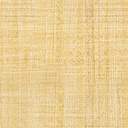 